Programma:Bespreken nieuwe richtlijn van de European Society of Cardiology (ESC) over Hypertrofische Cardiomyopathie (HCM).Gedurende deze interactieve webcast geeft een team van specialisten een compleet beeld van de inhoud van de richtlijn. Naast de inhoud van de richtlijn staan onderstaande onderwerpen centraal:
Differentiaal Diagnose bij een verdikte hartspierHCM, en dan?Genetische diagnostiek en de uitslagAntoni van Leeuwenhoek Zkhs Polikliniek Familiaire TumorenDe weledelzeergeleerde heer S. VerhoefPlesmanlaan 1211066 CX  AMSTERDAMonderwerp	datum7 juni 2016  -  Web-tv 	Houten, mei 2016
ESC Richtlijn Hypertrofische Cardiomyopathiewww.mednet.nl/escrichtlijnLIVE online geaccrediteerde nascholing -  Dinsdag 7 juni 2016 van 20.30 – 21.30 uur -ESC Richtlijn Hypertrofische Cardiomyopathie
Het Nederlandse perspectiefGeachte heer Verhoef,Graag nodigen wij u uit om deel te nemen aan de gratis interactieve web-tv:  ESC Richtlijn Hypertrofische Cardiomyopathie: het Nederlandse perspectief. Tijdens deze interactieve nascholing geeft een team van specialisten een compleet beeld van de inhoud van de richtlijn. Naast de inhoud van deze richtlijn komen de volgende onderwerpen aan bod:
Differentiaal Diagnose bij een verdikte hartspierHCM, en dan?Genetische diagnostiek en de uitslagDatum:	Dinsdag 7 juni 2016Tijd:	20.30  - 21.30 uurDoelgroepen:	Cardiologen, verpleegkundig specialisten, klinisch genetici, cardiogeneticiWaar:	Thuis achter uw eigen computer, laptop of tablet. 
Live, interactief en persoonlijk.Kosten:	Geen, de uitzending is kosteloos te bekijkenAccreditatie:      Is toegekend voor 1 punt door de NVVC en Accreditatiebureau Verpleegkundig SpecialistenSprekers:	Prof. dr. Arthur Wilde, cardioloog, AMC  Prof. dr. Folkert Asselbergs, cardioloog, UMCU  Dr. Peter van Tintelen, klinisch geneticus, AMC  Rob Oudkerk, voormalig huisarts (moderator)De uitzending heeft een interactief karakter. U kunt tijdens de uitzending vragen stellen aan de sprekers. Deze worden zoveel mogelijk live beantwoord. De sprekers betrekken u actief bij het behandelen van stellingen en meerkeuzevragen. DeelnemenOm de uitzending te bekijken, dient u zich te registreren en vervolgens aan te melden voor de web-tv uitzending. Registreren en aanmelden kan via www.mednet.nl/escrichtlijn. Op de avond van de uitzending kunt u de uitzending bekijken op www.mednet.nl/escrichtlijn.  Herinnering via sms
Wilt u een kosteloze sms-alert ontvangen, zodat u de nascholing niet mist? Geef uw mobiele telefoonnummer door bij uw aanmelding en u ontvangt anderhalf uur voor de uitzending een herinnering. We zien uw aanmelding graag tegemoet en kijken uit naar een interactieve uitzending met u als deelnemer.	  		
Met vriendelijke groet, Springer Healthcare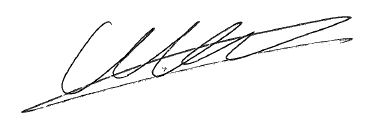 Esther Pieterse-Verkerk				Project Manager CME											Deze uitzending wordt mede mogelijk gemaakt door Sanofi GenzymeAntoni van Leeuwenhoek Zkhs Moleculaire DiagnostiekDe weledelzeergeleerde vrouwe M.J. VogelPlesmanlaan 1211066 CX  AMSTERDAMonderwerp	datum7 juni 2016  -  Web-tv 	Houten, mei 2016
ESC Richtlijn Hypertrofische Cardiomyopathiewww.mednet.nl/escrichtlijnLIVE online geaccrediteerde nascholing -  Dinsdag 7 juni 2016 van 20.30 – 21.30 uur -ESC Richtlijn Hypertrofische Cardiomyopathie
Het Nederlandse perspectiefGeachte mevrouw Vogel,Graag nodigen wij u uit om deel te nemen aan de gratis interactieve web-tv:  ESC Richtlijn Hypertrofische Cardiomyopathie: het Nederlandse perspectief. Tijdens deze interactieve nascholing geeft een team van specialisten een compleet beeld van de inhoud van de richtlijn. Naast de inhoud van deze richtlijn komen de volgende onderwerpen aan bod:
Differentiaal Diagnose bij een verdikte hartspierHCM, en dan?Genetische diagnostiek en de uitslagDatum:	Dinsdag 7 juni 2016Tijd:	20.30  - 21.30 uurDoelgroepen:	Cardiologen, verpleegkundig specialisten, klinisch genetici, cardiogeneticiWaar:	Thuis achter uw eigen computer, laptop of tablet. 
Live, interactief en persoonlijk.Kosten:	Geen, de uitzending is kosteloos te bekijkenAccreditatie:      Is toegekend voor 1 punt door de NVVC en Accreditatiebureau Verpleegkundig SpecialistenSprekers:	Prof. dr. Arthur Wilde, cardioloog, AMC  Prof. dr. Folkert Asselbergs, cardioloog, UMCU  Dr. Peter van Tintelen, klinisch geneticus, AMC  Rob Oudkerk, voormalig huisarts (moderator)De uitzending heeft een interactief karakter. U kunt tijdens de uitzending vragen stellen aan de sprekers. Deze worden zoveel mogelijk live beantwoord. De sprekers betrekken u actief bij het behandelen van stellingen en meerkeuzevragen. DeelnemenOm de uitzending te bekijken, dient u zich te registreren en vervolgens aan te melden voor de web-tv uitzending. Registreren en aanmelden kan via www.mednet.nl/escrichtlijn. Op de avond van de uitzending kunt u de uitzending bekijken op www.mednet.nl/escrichtlijn.  Herinnering via sms
Wilt u een kosteloze sms-alert ontvangen, zodat u de nascholing niet mist? Geef uw mobiele telefoonnummer door bij uw aanmelding en u ontvangt anderhalf uur voor de uitzending een herinnering. We zien uw aanmelding graag tegemoet en kijken uit naar een interactieve uitzending met u als deelnemer.	  		
Met vriendelijke groet, Springer HealthcareEsther Pieterse-Verkerk				Project Manager CME											Deze uitzending wordt mede mogelijk gemaakt door Sanofi GenzymeAntoni van Leeuwenhoek Zkhs Polikliniek Familiaire TumorenDe weledelzeergeleerde vrouwe L.E. van der KolkPlesmanlaan 1211066 CX  AMSTERDAMonderwerp	datum7 juni 2016  -  Web-tv 	Houten, mei 2016
ESC Richtlijn Hypertrofische Cardiomyopathiewww.mednet.nl/escrichtlijnLIVE online geaccrediteerde nascholing -  Dinsdag 7 juni 2016 van 20.30 – 21.30 uur -ESC Richtlijn Hypertrofische Cardiomyopathie
Het Nederlandse perspectiefGeachte mevrouw Van der Kolk,Graag nodigen wij u uit om deel te nemen aan de gratis interactieve web-tv:  ESC Richtlijn Hypertrofische Cardiomyopathie: het Nederlandse perspectief. Tijdens deze interactieve nascholing geeft een team van specialisten een compleet beeld van de inhoud van de richtlijn. Naast de inhoud van deze richtlijn komen de volgende onderwerpen aan bod:
Differentiaal Diagnose bij een verdikte hartspierHCM, en dan?Genetische diagnostiek en de uitslagDatum:	Dinsdag 7 juni 2016Tijd:	20.30  - 21.30 uurDoelgroepen:	Cardiologen, verpleegkundig specialisten, klinisch genetici, cardiogeneticiWaar:	Thuis achter uw eigen computer, laptop of tablet. 
Live, interactief en persoonlijk.Kosten:	Geen, de uitzending is kosteloos te bekijkenAccreditatie:      Is toegekend voor 1 punt door de NVVC en Accreditatiebureau Verpleegkundig SpecialistenSprekers:	Prof. dr. Arthur Wilde, cardioloog, AMC  Prof. dr. Folkert Asselbergs, cardioloog, UMCU  Dr. Peter van Tintelen, klinisch geneticus, AMC  Rob Oudkerk, voormalig huisarts (moderator)De uitzending heeft een interactief karakter. U kunt tijdens de uitzending vragen stellen aan de sprekers. Deze worden zoveel mogelijk live beantwoord. De sprekers betrekken u actief bij het behandelen van stellingen en meerkeuzevragen. DeelnemenOm de uitzending te bekijken, dient u zich te registreren en vervolgens aan te melden voor de web-tv uitzending. Registreren en aanmelden kan via www.mednet.nl/escrichtlijn. Op de avond van de uitzending kunt u de uitzending bekijken op www.mednet.nl/escrichtlijn.  Herinnering via sms
Wilt u een kosteloze sms-alert ontvangen, zodat u de nascholing niet mist? Geef uw mobiele telefoonnummer door bij uw aanmelding en u ontvangt anderhalf uur voor de uitzending een herinnering. We zien uw aanmelding graag tegemoet en kijken uit naar een interactieve uitzending met u als deelnemer.	  		
Met vriendelijke groet, Springer HealthcareEsther Pieterse-Verkerk				Project Manager CME											Deze uitzending wordt mede mogelijk gemaakt door Sanofi GenzymeAntoni van Leeuwenhoek Zkhs PathologieDe weledelgeleerde heer F.B.L. HogervorstPlesmanlaan 1211066 CX  AMSTERDAMonderwerp	datum7 juni 2016  -  Web-tv 	Houten, mei 2016
ESC Richtlijn Hypertrofische Cardiomyopathiewww.mednet.nl/escrichtlijnLIVE online geaccrediteerde nascholing -  Dinsdag 7 juni 2016 van 20.30 – 21.30 uur -ESC Richtlijn Hypertrofische Cardiomyopathie
Het Nederlandse perspectiefGeachte heer Hogervorst,Graag nodigen wij u uit om deel te nemen aan de gratis interactieve web-tv:  ESC Richtlijn Hypertrofische Cardiomyopathie: het Nederlandse perspectief. Tijdens deze interactieve nascholing geeft een team van specialisten een compleet beeld van de inhoud van de richtlijn. Naast de inhoud van deze richtlijn komen de volgende onderwerpen aan bod:
Differentiaal Diagnose bij een verdikte hartspierHCM, en dan?Genetische diagnostiek en de uitslagDatum:	Dinsdag 7 juni 2016Tijd:	20.30  - 21.30 uurDoelgroepen:	Cardiologen, verpleegkundig specialisten, klinisch genetici, cardiogeneticiWaar:	Thuis achter uw eigen computer, laptop of tablet. 
Live, interactief en persoonlijk.Kosten:	Geen, de uitzending is kosteloos te bekijkenAccreditatie:      Is toegekend voor 1 punt door de NVVC en Accreditatiebureau Verpleegkundig SpecialistenSprekers:	Prof. dr. Arthur Wilde, cardioloog, AMC  Prof. dr. Folkert Asselbergs, cardioloog, UMCU  Dr. Peter van Tintelen, klinisch geneticus, AMC  Rob Oudkerk, voormalig huisarts (moderator)De uitzending heeft een interactief karakter. U kunt tijdens de uitzending vragen stellen aan de sprekers. Deze worden zoveel mogelijk live beantwoord. De sprekers betrekken u actief bij het behandelen van stellingen en meerkeuzevragen. DeelnemenOm de uitzending te bekijken, dient u zich te registreren en vervolgens aan te melden voor de web-tv uitzending. Registreren en aanmelden kan via www.mednet.nl/escrichtlijn. Op de avond van de uitzending kunt u de uitzending bekijken op www.mednet.nl/escrichtlijn.  Herinnering via sms
Wilt u een kosteloze sms-alert ontvangen, zodat u de nascholing niet mist? Geef uw mobiele telefoonnummer door bij uw aanmelding en u ontvangt anderhalf uur voor de uitzending een herinnering. We zien uw aanmelding graag tegemoet en kijken uit naar een interactieve uitzending met u als deelnemer.	  		
Met vriendelijke groet, Springer HealthcareEsther Pieterse-Verkerk				Project Manager CME											Deze uitzending wordt mede mogelijk gemaakt door Sanofi GenzymeAntoni van Leeuwenhoek Zkhs Moleculaire DiagnostiekDe weledelzeergeleerde heer E.H. RosenbergPlesmanlaan 1211066 CX  AMSTERDAMonderwerp	datum7 juni 2016  -  Web-tv 	Houten, mei 2016
ESC Richtlijn Hypertrofische Cardiomyopathiewww.mednet.nl/escrichtlijnLIVE online geaccrediteerde nascholing -  Dinsdag 7 juni 2016 van 20.30 – 21.30 uur -ESC Richtlijn Hypertrofische Cardiomyopathie
Het Nederlandse perspectiefGeachte heer Rosenberg,Graag nodigen wij u uit om deel te nemen aan de gratis interactieve web-tv:  ESC Richtlijn Hypertrofische Cardiomyopathie: het Nederlandse perspectief. Tijdens deze interactieve nascholing geeft een team van specialisten een compleet beeld van de inhoud van de richtlijn. Naast de inhoud van deze richtlijn komen de volgende onderwerpen aan bod:
Differentiaal Diagnose bij een verdikte hartspierHCM, en dan?Genetische diagnostiek en de uitslagDatum:	Dinsdag 7 juni 2016Tijd:	20.30  - 21.30 uurDoelgroepen:	Cardiologen, verpleegkundig specialisten, klinisch genetici, cardiogeneticiWaar:	Thuis achter uw eigen computer, laptop of tablet. 
Live, interactief en persoonlijk.Kosten:	Geen, de uitzending is kosteloos te bekijkenAccreditatie:      Is toegekend voor 1 punt door de NVVC en Accreditatiebureau Verpleegkundig SpecialistenSprekers:	Prof. dr. Arthur Wilde, cardioloog, AMC  Prof. dr. Folkert Asselbergs, cardioloog, UMCU  Dr. Peter van Tintelen, klinisch geneticus, AMC  Rob Oudkerk, voormalig huisarts (moderator)De uitzending heeft een interactief karakter. U kunt tijdens de uitzending vragen stellen aan de sprekers. Deze worden zoveel mogelijk live beantwoord. De sprekers betrekken u actief bij het behandelen van stellingen en meerkeuzevragen. DeelnemenOm de uitzending te bekijken, dient u zich te registreren en vervolgens aan te melden voor de web-tv uitzending. Registreren en aanmelden kan via www.mednet.nl/escrichtlijn. Op de avond van de uitzending kunt u de uitzending bekijken op www.mednet.nl/escrichtlijn.  Herinnering via sms
Wilt u een kosteloze sms-alert ontvangen, zodat u de nascholing niet mist? Geef uw mobiele telefoonnummer door bij uw aanmelding en u ontvangt anderhalf uur voor de uitzending een herinnering. We zien uw aanmelding graag tegemoet en kijken uit naar een interactieve uitzending met u als deelnemer.	  		
Met vriendelijke groet, Springer HealthcareEsther Pieterse-Verkerk				Project Manager CME											Deze uitzending wordt mede mogelijk gemaakt door Sanofi GenzymeAntoni van Leeuwenhoek Zkhs Polikliniek Familiaire TumorenDe weledelzeergeleerde vrouwe M.W.G. RuijsPlesmanlaan 1211066 CX  AMSTERDAMonderwerp	datum7 juni 2016  -  Web-tv 	Houten, mei 2016
ESC Richtlijn Hypertrofische Cardiomyopathiewww.mednet.nl/escrichtlijnLIVE online geaccrediteerde nascholing -  Dinsdag 7 juni 2016 van 20.30 – 21.30 uur -ESC Richtlijn Hypertrofische Cardiomyopathie
Het Nederlandse perspectiefGeachte mevrouw Ruijs,Graag nodigen wij u uit om deel te nemen aan de gratis interactieve web-tv:  ESC Richtlijn Hypertrofische Cardiomyopathie: het Nederlandse perspectief. Tijdens deze interactieve nascholing geeft een team van specialisten een compleet beeld van de inhoud van de richtlijn. Naast de inhoud van deze richtlijn komen de volgende onderwerpen aan bod:
Differentiaal Diagnose bij een verdikte hartspierHCM, en dan?Genetische diagnostiek en de uitslagDatum:	Dinsdag 7 juni 2016Tijd:	20.30  - 21.30 uurDoelgroepen:	Cardiologen, verpleegkundig specialisten, klinisch genetici, cardiogeneticiWaar:	Thuis achter uw eigen computer, laptop of tablet. 
Live, interactief en persoonlijk.Kosten:	Geen, de uitzending is kosteloos te bekijkenAccreditatie:      Is toegekend voor 1 punt door de NVVC en Accreditatiebureau Verpleegkundig SpecialistenSprekers:	Prof. dr. Arthur Wilde, cardioloog, AMC  Prof. dr. Folkert Asselbergs, cardioloog, UMCU  Dr. Peter van Tintelen, klinisch geneticus, AMC  Rob Oudkerk, voormalig huisarts (moderator)De uitzending heeft een interactief karakter. U kunt tijdens de uitzending vragen stellen aan de sprekers. Deze worden zoveel mogelijk live beantwoord. De sprekers betrekken u actief bij het behandelen van stellingen en meerkeuzevragen. DeelnemenOm de uitzending te bekijken, dient u zich te registreren en vervolgens aan te melden voor de web-tv uitzending. Registreren en aanmelden kan via www.mednet.nl/escrichtlijn. Op de avond van de uitzending kunt u de uitzending bekijken op www.mednet.nl/escrichtlijn.  Herinnering via sms
Wilt u een kosteloze sms-alert ontvangen, zodat u de nascholing niet mist? Geef uw mobiele telefoonnummer door bij uw aanmelding en u ontvangt anderhalf uur voor de uitzending een herinnering. We zien uw aanmelding graag tegemoet en kijken uit naar een interactieve uitzending met u als deelnemer.	  		
Met vriendelijke groet, Springer HealthcareEsther Pieterse-Verkerk				Project Manager CME											Deze uitzending wordt mede mogelijk gemaakt door Sanofi GenzymeVU medisch centrum LaboratoriumDe weledelgeleerde vrouwe M.M.C. WamelinkVan der Boechorststraat 71081 BT  AMSTERDAMonderwerp	datum7 juni 2016  -  Web-tv 	Houten, mei 2016
ESC Richtlijn Hypertrofische Cardiomyopathiewww.mednet.nl/escrichtlijnLIVE online geaccrediteerde nascholing -  Dinsdag 7 juni 2016 van 20.30 – 21.30 uur -ESC Richtlijn Hypertrofische Cardiomyopathie
Het Nederlandse perspectiefGeachte mevrouw Wamelink,Graag nodigen wij u uit om deel te nemen aan de gratis interactieve web-tv:  ESC Richtlijn Hypertrofische Cardiomyopathie: het Nederlandse perspectief. Tijdens deze interactieve nascholing geeft een team van specialisten een compleet beeld van de inhoud van de richtlijn. Naast de inhoud van deze richtlijn komen de volgende onderwerpen aan bod:
Differentiaal Diagnose bij een verdikte hartspierHCM, en dan?Genetische diagnostiek en de uitslagDatum:	Dinsdag 7 juni 2016Tijd:	20.30  - 21.30 uurDoelgroepen:	Cardiologen, verpleegkundig specialisten, klinisch genetici, cardiogeneticiWaar:	Thuis achter uw eigen computer, laptop of tablet. 
Live, interactief en persoonlijk.Kosten:	Geen, de uitzending is kosteloos te bekijkenAccreditatie:      Is toegekend voor 1 punt door de NVVC en Accreditatiebureau Verpleegkundig SpecialistenSprekers:	Prof. dr. Arthur Wilde, cardioloog, AMC  Prof. dr. Folkert Asselbergs, cardioloog, UMCU  Dr. Peter van Tintelen, klinisch geneticus, AMC  Rob Oudkerk, voormalig huisarts (moderator)De uitzending heeft een interactief karakter. U kunt tijdens de uitzending vragen stellen aan de sprekers. Deze worden zoveel mogelijk live beantwoord. De sprekers betrekken u actief bij het behandelen van stellingen en meerkeuzevragen. DeelnemenOm de uitzending te bekijken, dient u zich te registreren en vervolgens aan te melden voor de web-tv uitzending. Registreren en aanmelden kan via www.mednet.nl/escrichtlijn. Op de avond van de uitzending kunt u de uitzending bekijken op www.mednet.nl/escrichtlijn.  Herinnering via sms
Wilt u een kosteloze sms-alert ontvangen, zodat u de nascholing niet mist? Geef uw mobiele telefoonnummer door bij uw aanmelding en u ontvangt anderhalf uur voor de uitzending een herinnering. We zien uw aanmelding graag tegemoet en kijken uit naar een interactieve uitzending met u als deelnemer.	  		
Met vriendelijke groet, Springer HealthcareEsther Pieterse-Verkerk				Project Manager CME											Deze uitzending wordt mede mogelijk gemaakt door Sanofi GenzymeVU medisch centrum Poli Klinische GeneticaDe weledelgeleerde vrouwe C.J. DommeringDe Boelelaan 11171081 HV  AMSTERDAMonderwerp	datum7 juni 2016  -  Web-tv 	Houten, mei 2016
ESC Richtlijn Hypertrofische Cardiomyopathiewww.mednet.nl/escrichtlijnLIVE online geaccrediteerde nascholing -  Dinsdag 7 juni 2016 van 20.30 – 21.30 uur -ESC Richtlijn Hypertrofische Cardiomyopathie
Het Nederlandse perspectiefGeachte mevrouw Dommering,Graag nodigen wij u uit om deel te nemen aan de gratis interactieve web-tv:  ESC Richtlijn Hypertrofische Cardiomyopathie: het Nederlandse perspectief. Tijdens deze interactieve nascholing geeft een team van specialisten een compleet beeld van de inhoud van de richtlijn. Naast de inhoud van deze richtlijn komen de volgende onderwerpen aan bod:
Differentiaal Diagnose bij een verdikte hartspierHCM, en dan?Genetische diagnostiek en de uitslagDatum:	Dinsdag 7 juni 2016Tijd:	20.30  - 21.30 uurDoelgroepen:	Cardiologen, verpleegkundig specialisten, klinisch genetici, cardiogeneticiWaar:	Thuis achter uw eigen computer, laptop of tablet. 
Live, interactief en persoonlijk.Kosten:	Geen, de uitzending is kosteloos te bekijkenAccreditatie:      Is toegekend voor 1 punt door de NVVC en Accreditatiebureau Verpleegkundig SpecialistenSprekers:	Prof. dr. Arthur Wilde, cardioloog, AMC  Prof. dr. Folkert Asselbergs, cardioloog, UMCU  Dr. Peter van Tintelen, klinisch geneticus, AMC  Rob Oudkerk, voormalig huisarts (moderator)De uitzending heeft een interactief karakter. U kunt tijdens de uitzending vragen stellen aan de sprekers. Deze worden zoveel mogelijk live beantwoord. De sprekers betrekken u actief bij het behandelen van stellingen en meerkeuzevragen. DeelnemenOm de uitzending te bekijken, dient u zich te registreren en vervolgens aan te melden voor de web-tv uitzending. Registreren en aanmelden kan via www.mednet.nl/escrichtlijn. Op de avond van de uitzending kunt u de uitzending bekijken op www.mednet.nl/escrichtlijn.  Herinnering via sms
Wilt u een kosteloze sms-alert ontvangen, zodat u de nascholing niet mist? Geef uw mobiele telefoonnummer door bij uw aanmelding en u ontvangt anderhalf uur voor de uitzending een herinnering. We zien uw aanmelding graag tegemoet en kijken uit naar een interactieve uitzending met u als deelnemer.	  		
Met vriendelijke groet, Springer HealthcareEsther Pieterse-Verkerk				Project Manager CME											Deze uitzending wordt mede mogelijk gemaakt door Sanofi GenzymeVU medisch centrum Poli Klinische GeneticaDe weledelgeleerde vrouwe J.M. van HagenDe Boelelaan 11171081 HV  AMSTERDAMonderwerp	datum7 juni 2016  -  Web-tv 	Houten, mei 2016
ESC Richtlijn Hypertrofische Cardiomyopathiewww.mednet.nl/escrichtlijnLIVE online geaccrediteerde nascholing -  Dinsdag 7 juni 2016 van 20.30 – 21.30 uur -ESC Richtlijn Hypertrofische Cardiomyopathie
Het Nederlandse perspectiefGeachte mevrouw Van Hagen,Graag nodigen wij u uit om deel te nemen aan de gratis interactieve web-tv:  ESC Richtlijn Hypertrofische Cardiomyopathie: het Nederlandse perspectief. Tijdens deze interactieve nascholing geeft een team van specialisten een compleet beeld van de inhoud van de richtlijn. Naast de inhoud van deze richtlijn komen de volgende onderwerpen aan bod:
Differentiaal Diagnose bij een verdikte hartspierHCM, en dan?Genetische diagnostiek en de uitslagDatum:	Dinsdag 7 juni 2016Tijd:	20.30  - 21.30 uurDoelgroepen:	Cardiologen, verpleegkundig specialisten, klinisch genetici, cardiogeneticiWaar:	Thuis achter uw eigen computer, laptop of tablet. 
Live, interactief en persoonlijk.Kosten:	Geen, de uitzending is kosteloos te bekijkenAccreditatie:      Is toegekend voor 1 punt door de NVVC en Accreditatiebureau Verpleegkundig SpecialistenSprekers:	Prof. dr. Arthur Wilde, cardioloog, AMC  Prof. dr. Folkert Asselbergs, cardioloog, UMCU  Dr. Peter van Tintelen, klinisch geneticus, AMC  Rob Oudkerk, voormalig huisarts (moderator)De uitzending heeft een interactief karakter. U kunt tijdens de uitzending vragen stellen aan de sprekers. Deze worden zoveel mogelijk live beantwoord. De sprekers betrekken u actief bij het behandelen van stellingen en meerkeuzevragen. DeelnemenOm de uitzending te bekijken, dient u zich te registreren en vervolgens aan te melden voor de web-tv uitzending. Registreren en aanmelden kan via www.mednet.nl/escrichtlijn. Op de avond van de uitzending kunt u de uitzending bekijken op www.mednet.nl/escrichtlijn.  Herinnering via sms
Wilt u een kosteloze sms-alert ontvangen, zodat u de nascholing niet mist? Geef uw mobiele telefoonnummer door bij uw aanmelding en u ontvangt anderhalf uur voor de uitzending een herinnering. We zien uw aanmelding graag tegemoet en kijken uit naar een interactieve uitzending met u als deelnemer.	  		
Met vriendelijke groet, Springer HealthcareEsther Pieterse-Verkerk				Project Manager CME											Deze uitzending wordt mede mogelijk gemaakt door Sanofi GenzymeVU medisch centrum Poli Klinische GeneticaDe hooggeleerde vrouwe G.S. SalomonsDe Boelelaan 11171081 HV  AMSTERDAMonderwerp	datum7 juni 2016  -  Web-tv 	Houten, mei 2016
ESC Richtlijn Hypertrofische Cardiomyopathiewww.mednet.nl/escrichtlijnLIVE online geaccrediteerde nascholing -  Dinsdag 7 juni 2016 van 20.30 – 21.30 uur -ESC Richtlijn Hypertrofische Cardiomyopathie
Het Nederlandse perspectiefGeachte mevrouw Salomons,Graag nodigen wij u uit om deel te nemen aan de gratis interactieve web-tv:  ESC Richtlijn Hypertrofische Cardiomyopathie: het Nederlandse perspectief. Tijdens deze interactieve nascholing geeft een team van specialisten een compleet beeld van de inhoud van de richtlijn. Naast de inhoud van deze richtlijn komen de volgende onderwerpen aan bod:
Differentiaal Diagnose bij een verdikte hartspierHCM, en dan?Genetische diagnostiek en de uitslagDatum:	Dinsdag 7 juni 2016Tijd:	20.30  - 21.30 uurDoelgroepen:	Cardiologen, verpleegkundig specialisten, klinisch genetici, cardiogeneticiWaar:	Thuis achter uw eigen computer, laptop of tablet. 
Live, interactief en persoonlijk.Kosten:	Geen, de uitzending is kosteloos te bekijkenAccreditatie:      Is toegekend voor 1 punt door de NVVC en Accreditatiebureau Verpleegkundig SpecialistenSprekers:	Prof. dr. Arthur Wilde, cardioloog, AMC  Prof. dr. Folkert Asselbergs, cardioloog, UMCU  Dr. Peter van Tintelen, klinisch geneticus, AMC  Rob Oudkerk, voormalig huisarts (moderator)De uitzending heeft een interactief karakter. U kunt tijdens de uitzending vragen stellen aan de sprekers. Deze worden zoveel mogelijk live beantwoord. De sprekers betrekken u actief bij het behandelen van stellingen en meerkeuzevragen. DeelnemenOm de uitzending te bekijken, dient u zich te registreren en vervolgens aan te melden voor de web-tv uitzending. Registreren en aanmelden kan via www.mednet.nl/escrichtlijn. Op de avond van de uitzending kunt u de uitzending bekijken op www.mednet.nl/escrichtlijn.  Herinnering via sms
Wilt u een kosteloze sms-alert ontvangen, zodat u de nascholing niet mist? Geef uw mobiele telefoonnummer door bij uw aanmelding en u ontvangt anderhalf uur voor de uitzending een herinnering. We zien uw aanmelding graag tegemoet en kijken uit naar een interactieve uitzending met u als deelnemer.	  		
Met vriendelijke groet, Springer HealthcareEsther Pieterse-Verkerk				Project Manager CME											Deze uitzending wordt mede mogelijk gemaakt door Sanofi GenzymeVU medisch centrum Poli Klinische GeneticaDe weledelgeleerde vrouwe F.S. van DijkDe Boelelaan 11171081 HV  AMSTERDAMonderwerp	datum7 juni 2016  -  Web-tv 	Houten, mei 2016
ESC Richtlijn Hypertrofische Cardiomyopathiewww.mednet.nl/escrichtlijnLIVE online geaccrediteerde nascholing -  Dinsdag 7 juni 2016 van 20.30 – 21.30 uur -ESC Richtlijn Hypertrofische Cardiomyopathie
Het Nederlandse perspectiefGeachte mevrouw Van Dijk,Graag nodigen wij u uit om deel te nemen aan de gratis interactieve web-tv:  ESC Richtlijn Hypertrofische Cardiomyopathie: het Nederlandse perspectief. Tijdens deze interactieve nascholing geeft een team van specialisten een compleet beeld van de inhoud van de richtlijn. Naast de inhoud van deze richtlijn komen de volgende onderwerpen aan bod:
Differentiaal Diagnose bij een verdikte hartspierHCM, en dan?Genetische diagnostiek en de uitslagDatum:	Dinsdag 7 juni 2016Tijd:	20.30  - 21.30 uurDoelgroepen:	Cardiologen, verpleegkundig specialisten, klinisch genetici, cardiogeneticiWaar:	Thuis achter uw eigen computer, laptop of tablet. 
Live, interactief en persoonlijk.Kosten:	Geen, de uitzending is kosteloos te bekijkenAccreditatie:      Is toegekend voor 1 punt door de NVVC en Accreditatiebureau Verpleegkundig SpecialistenSprekers:	Prof. dr. Arthur Wilde, cardioloog, AMC  Prof. dr. Folkert Asselbergs, cardioloog, UMCU  Dr. Peter van Tintelen, klinisch geneticus, AMC  Rob Oudkerk, voormalig huisarts (moderator)De uitzending heeft een interactief karakter. U kunt tijdens de uitzending vragen stellen aan de sprekers. Deze worden zoveel mogelijk live beantwoord. De sprekers betrekken u actief bij het behandelen van stellingen en meerkeuzevragen. DeelnemenOm de uitzending te bekijken, dient u zich te registreren en vervolgens aan te melden voor de web-tv uitzending. Registreren en aanmelden kan via www.mednet.nl/escrichtlijn. Op de avond van de uitzending kunt u de uitzending bekijken op www.mednet.nl/escrichtlijn.  Herinnering via sms
Wilt u een kosteloze sms-alert ontvangen, zodat u de nascholing niet mist? Geef uw mobiele telefoonnummer door bij uw aanmelding en u ontvangt anderhalf uur voor de uitzending een herinnering. We zien uw aanmelding graag tegemoet en kijken uit naar een interactieve uitzending met u als deelnemer.	  		
Met vriendelijke groet, Springer HealthcareEsther Pieterse-Verkerk				Project Manager CME											Deze uitzending wordt mede mogelijk gemaakt door Sanofi GenzymeVU medisch centrum Poli Klinische GeneticaDe weledelgeleerde heer A.C. HouwelingDe Boelelaan 11171081 HV  AMSTERDAMonderwerp	datum7 juni 2016  -  Web-tv 	Houten, mei 2016
ESC Richtlijn Hypertrofische Cardiomyopathiewww.mednet.nl/escrichtlijnLIVE online geaccrediteerde nascholing -  Dinsdag 7 juni 2016 van 20.30 – 21.30 uur -ESC Richtlijn Hypertrofische Cardiomyopathie
Het Nederlandse perspectiefGeachte heer Houweling,Graag nodigen wij u uit om deel te nemen aan de gratis interactieve web-tv:  ESC Richtlijn Hypertrofische Cardiomyopathie: het Nederlandse perspectief. Tijdens deze interactieve nascholing geeft een team van specialisten een compleet beeld van de inhoud van de richtlijn. Naast de inhoud van deze richtlijn komen de volgende onderwerpen aan bod:
Differentiaal Diagnose bij een verdikte hartspierHCM, en dan?Genetische diagnostiek en de uitslagDatum:	Dinsdag 7 juni 2016Tijd:	20.30  - 21.30 uurDoelgroepen:	Cardiologen, verpleegkundig specialisten, klinisch genetici, cardiogeneticiWaar:	Thuis achter uw eigen computer, laptop of tablet. 
Live, interactief en persoonlijk.Kosten:	Geen, de uitzending is kosteloos te bekijkenAccreditatie:      Is toegekend voor 1 punt door de NVVC en Accreditatiebureau Verpleegkundig SpecialistenSprekers:	Prof. dr. Arthur Wilde, cardioloog, AMC  Prof. dr. Folkert Asselbergs, cardioloog, UMCU  Dr. Peter van Tintelen, klinisch geneticus, AMC  Rob Oudkerk, voormalig huisarts (moderator)De uitzending heeft een interactief karakter. U kunt tijdens de uitzending vragen stellen aan de sprekers. Deze worden zoveel mogelijk live beantwoord. De sprekers betrekken u actief bij het behandelen van stellingen en meerkeuzevragen. DeelnemenOm de uitzending te bekijken, dient u zich te registreren en vervolgens aan te melden voor de web-tv uitzending. Registreren en aanmelden kan via www.mednet.nl/escrichtlijn. Op de avond van de uitzending kunt u de uitzending bekijken op www.mednet.nl/escrichtlijn.  Herinnering via sms
Wilt u een kosteloze sms-alert ontvangen, zodat u de nascholing niet mist? Geef uw mobiele telefoonnummer door bij uw aanmelding en u ontvangt anderhalf uur voor de uitzending een herinnering. We zien uw aanmelding graag tegemoet en kijken uit naar een interactieve uitzending met u als deelnemer.	  		
Met vriendelijke groet, Springer HealthcareEsther Pieterse-Verkerk				Project Manager CME											Deze uitzending wordt mede mogelijk gemaakt door Sanofi GenzymeVU medisch centrum Poli Klinische GeneticaDe weledelzeergeleerde vrouwe J.M. van de KampDe Boelelaan 11171081 HV  AMSTERDAMonderwerp	datum7 juni 2016  -  Web-tv 	Houten, mei 2016
ESC Richtlijn Hypertrofische Cardiomyopathiewww.mednet.nl/escrichtlijnLIVE online geaccrediteerde nascholing -  Dinsdag 7 juni 2016 van 20.30 – 21.30 uur -ESC Richtlijn Hypertrofische Cardiomyopathie
Het Nederlandse perspectiefGeachte mevrouw Van de Kamp,Graag nodigen wij u uit om deel te nemen aan de gratis interactieve web-tv:  ESC Richtlijn Hypertrofische Cardiomyopathie: het Nederlandse perspectief. Tijdens deze interactieve nascholing geeft een team van specialisten een compleet beeld van de inhoud van de richtlijn. Naast de inhoud van deze richtlijn komen de volgende onderwerpen aan bod:
Differentiaal Diagnose bij een verdikte hartspierHCM, en dan?Genetische diagnostiek en de uitslagDatum:	Dinsdag 7 juni 2016Tijd:	20.30  - 21.30 uurDoelgroepen:	Cardiologen, verpleegkundig specialisten, klinisch genetici, cardiogeneticiWaar:	Thuis achter uw eigen computer, laptop of tablet. 
Live, interactief en persoonlijk.Kosten:	Geen, de uitzending is kosteloos te bekijkenAccreditatie:      Is toegekend voor 1 punt door de NVVC en Accreditatiebureau Verpleegkundig SpecialistenSprekers:	Prof. dr. Arthur Wilde, cardioloog, AMC  Prof. dr. Folkert Asselbergs, cardioloog, UMCU  Dr. Peter van Tintelen, klinisch geneticus, AMC  Rob Oudkerk, voormalig huisarts (moderator)De uitzending heeft een interactief karakter. U kunt tijdens de uitzending vragen stellen aan de sprekers. Deze worden zoveel mogelijk live beantwoord. De sprekers betrekken u actief bij het behandelen van stellingen en meerkeuzevragen. DeelnemenOm de uitzending te bekijken, dient u zich te registreren en vervolgens aan te melden voor de web-tv uitzending. Registreren en aanmelden kan via www.mednet.nl/escrichtlijn. Op de avond van de uitzending kunt u de uitzending bekijken op www.mednet.nl/escrichtlijn.  Herinnering via sms
Wilt u een kosteloze sms-alert ontvangen, zodat u de nascholing niet mist? Geef uw mobiele telefoonnummer door bij uw aanmelding en u ontvangt anderhalf uur voor de uitzending een herinnering. We zien uw aanmelding graag tegemoet en kijken uit naar een interactieve uitzending met u als deelnemer.	  		
Met vriendelijke groet, Springer HealthcareEsther Pieterse-Verkerk				Project Manager CME											Deze uitzending wordt mede mogelijk gemaakt door Sanofi GenzymeVU medisch centrum Poli Klinische GeneticaDe weledelzeergeleerde vrouwe M.W. EltingDe Boelelaan 11171081 HV  AMSTERDAMonderwerp	datum7 juni 2016  -  Web-tv 	Houten, mei 2016
ESC Richtlijn Hypertrofische Cardiomyopathiewww.mednet.nl/escrichtlijnLIVE online geaccrediteerde nascholing -  Dinsdag 7 juni 2016 van 20.30 – 21.30 uur -ESC Richtlijn Hypertrofische Cardiomyopathie
Het Nederlandse perspectiefGeachte mevrouw Elting,Graag nodigen wij u uit om deel te nemen aan de gratis interactieve web-tv:  ESC Richtlijn Hypertrofische Cardiomyopathie: het Nederlandse perspectief. Tijdens deze interactieve nascholing geeft een team van specialisten een compleet beeld van de inhoud van de richtlijn. Naast de inhoud van deze richtlijn komen de volgende onderwerpen aan bod:
Differentiaal Diagnose bij een verdikte hartspierHCM, en dan?Genetische diagnostiek en de uitslagDatum:	Dinsdag 7 juni 2016Tijd:	20.30  - 21.30 uurDoelgroepen:	Cardiologen, verpleegkundig specialisten, klinisch genetici, cardiogeneticiWaar:	Thuis achter uw eigen computer, laptop of tablet. 
Live, interactief en persoonlijk.Kosten:	Geen, de uitzending is kosteloos te bekijkenAccreditatie:      Is toegekend voor 1 punt door de NVVC en Accreditatiebureau Verpleegkundig SpecialistenSprekers:	Prof. dr. Arthur Wilde, cardioloog, AMC  Prof. dr. Folkert Asselbergs, cardioloog, UMCU  Dr. Peter van Tintelen, klinisch geneticus, AMC  Rob Oudkerk, voormalig huisarts (moderator)De uitzending heeft een interactief karakter. U kunt tijdens de uitzending vragen stellen aan de sprekers. Deze worden zoveel mogelijk live beantwoord. De sprekers betrekken u actief bij het behandelen van stellingen en meerkeuzevragen. DeelnemenOm de uitzending te bekijken, dient u zich te registreren en vervolgens aan te melden voor de web-tv uitzending. Registreren en aanmelden kan via www.mednet.nl/escrichtlijn. Op de avond van de uitzending kunt u de uitzending bekijken op www.mednet.nl/escrichtlijn.  Herinnering via sms
Wilt u een kosteloze sms-alert ontvangen, zodat u de nascholing niet mist? Geef uw mobiele telefoonnummer door bij uw aanmelding en u ontvangt anderhalf uur voor de uitzending een herinnering. We zien uw aanmelding graag tegemoet en kijken uit naar een interactieve uitzending met u als deelnemer.	  		
Met vriendelijke groet, Springer HealthcareEsther Pieterse-Verkerk				Project Manager CME											Deze uitzending wordt mede mogelijk gemaakt door Sanofi GenzymeVU medisch centrum Poli Klinische GeneticaDe weledelgeleerde vrouwe M.B. Tan-SindhunataDe Boelelaan 11171081 HV  AMSTERDAMonderwerp	datum7 juni 2016  -  Web-tv 	Houten, mei 2016
ESC Richtlijn Hypertrofische Cardiomyopathiewww.mednet.nl/escrichtlijnLIVE online geaccrediteerde nascholing -  Dinsdag 7 juni 2016 van 20.30 – 21.30 uur -ESC Richtlijn Hypertrofische Cardiomyopathie
Het Nederlandse perspectiefGeachte mevrouw Tan-Sindhunata,Graag nodigen wij u uit om deel te nemen aan de gratis interactieve web-tv:  ESC Richtlijn Hypertrofische Cardiomyopathie: het Nederlandse perspectief. Tijdens deze interactieve nascholing geeft een team van specialisten een compleet beeld van de inhoud van de richtlijn. Naast de inhoud van deze richtlijn komen de volgende onderwerpen aan bod:
Differentiaal Diagnose bij een verdikte hartspierHCM, en dan?Genetische diagnostiek en de uitslagDatum:	Dinsdag 7 juni 2016Tijd:	20.30  - 21.30 uurDoelgroepen:	Cardiologen, verpleegkundig specialisten, klinisch genetici, cardiogeneticiWaar:	Thuis achter uw eigen computer, laptop of tablet. 
Live, interactief en persoonlijk.Kosten:	Geen, de uitzending is kosteloos te bekijkenAccreditatie:      Is toegekend voor 1 punt door de NVVC en Accreditatiebureau Verpleegkundig SpecialistenSprekers:	Prof. dr. Arthur Wilde, cardioloog, AMC  Prof. dr. Folkert Asselbergs, cardioloog, UMCU  Dr. Peter van Tintelen, klinisch geneticus, AMC  Rob Oudkerk, voormalig huisarts (moderator)De uitzending heeft een interactief karakter. U kunt tijdens de uitzending vragen stellen aan de sprekers. Deze worden zoveel mogelijk live beantwoord. De sprekers betrekken u actief bij het behandelen van stellingen en meerkeuzevragen. DeelnemenOm de uitzending te bekijken, dient u zich te registreren en vervolgens aan te melden voor de web-tv uitzending. Registreren en aanmelden kan via www.mednet.nl/escrichtlijn. Op de avond van de uitzending kunt u de uitzending bekijken op www.mednet.nl/escrichtlijn.  Herinnering via sms
Wilt u een kosteloze sms-alert ontvangen, zodat u de nascholing niet mist? Geef uw mobiele telefoonnummer door bij uw aanmelding en u ontvangt anderhalf uur voor de uitzending een herinnering. We zien uw aanmelding graag tegemoet en kijken uit naar een interactieve uitzending met u als deelnemer.	  		
Met vriendelijke groet, Springer HealthcareEsther Pieterse-Verkerk				Project Manager CME											Deze uitzending wordt mede mogelijk gemaakt door Sanofi GenzymeVU medisch centrum Poli Klinische GeneticaDe weledelzeergeleerde vrouwe P.J.G. ZwijnenburgDe Boelelaan 11171081 HV  AMSTERDAMonderwerp	datum7 juni 2016  -  Web-tv 	Houten, mei 2016
ESC Richtlijn Hypertrofische Cardiomyopathiewww.mednet.nl/escrichtlijnLIVE online geaccrediteerde nascholing -  Dinsdag 7 juni 2016 van 20.30 – 21.30 uur -ESC Richtlijn Hypertrofische Cardiomyopathie
Het Nederlandse perspectiefGeachte mevrouw Zwijnenburg,Graag nodigen wij u uit om deel te nemen aan de gratis interactieve web-tv:  ESC Richtlijn Hypertrofische Cardiomyopathie: het Nederlandse perspectief. Tijdens deze interactieve nascholing geeft een team van specialisten een compleet beeld van de inhoud van de richtlijn. Naast de inhoud van deze richtlijn komen de volgende onderwerpen aan bod:
Differentiaal Diagnose bij een verdikte hartspierHCM, en dan?Genetische diagnostiek en de uitslagDatum:	Dinsdag 7 juni 2016Tijd:	20.30  - 21.30 uurDoelgroepen:	Cardiologen, verpleegkundig specialisten, klinisch genetici, cardiogeneticiWaar:	Thuis achter uw eigen computer, laptop of tablet. 
Live, interactief en persoonlijk.Kosten:	Geen, de uitzending is kosteloos te bekijkenAccreditatie:      Is toegekend voor 1 punt door de NVVC en Accreditatiebureau Verpleegkundig SpecialistenSprekers:	Prof. dr. Arthur Wilde, cardioloog, AMC  Prof. dr. Folkert Asselbergs, cardioloog, UMCU  Dr. Peter van Tintelen, klinisch geneticus, AMC  Rob Oudkerk, voormalig huisarts (moderator)De uitzending heeft een interactief karakter. U kunt tijdens de uitzending vragen stellen aan de sprekers. Deze worden zoveel mogelijk live beantwoord. De sprekers betrekken u actief bij het behandelen van stellingen en meerkeuzevragen. DeelnemenOm de uitzending te bekijken, dient u zich te registreren en vervolgens aan te melden voor de web-tv uitzending. Registreren en aanmelden kan via www.mednet.nl/escrichtlijn. Op de avond van de uitzending kunt u de uitzending bekijken op www.mednet.nl/escrichtlijn.  Herinnering via sms
Wilt u een kosteloze sms-alert ontvangen, zodat u de nascholing niet mist? Geef uw mobiele telefoonnummer door bij uw aanmelding en u ontvangt anderhalf uur voor de uitzending een herinnering. We zien uw aanmelding graag tegemoet en kijken uit naar een interactieve uitzending met u als deelnemer.	  		
Met vriendelijke groet, Springer HealthcareEsther Pieterse-Verkerk				Project Manager CME											Deze uitzending wordt mede mogelijk gemaakt door Sanofi GenzymeAMC  Lab GMZ F0-132 De weledelzeergeleerde heer H.R. WaterhamPostbus 226601100 DD  AMSTERDAM ZUIDOOSTonderwerp	datum7 juni 2016  -  Web-tv 	Houten, mei 2016
ESC Richtlijn Hypertrofische Cardiomyopathiewww.mednet.nl/escrichtlijnLIVE online geaccrediteerde nascholing -  Dinsdag 7 juni 2016 van 20.30 – 21.30 uur -ESC Richtlijn Hypertrofische Cardiomyopathie
Het Nederlandse perspectiefGeachte heer Waterham,Graag nodigen wij u uit om deel te nemen aan de gratis interactieve web-tv:  ESC Richtlijn Hypertrofische Cardiomyopathie: het Nederlandse perspectief. Tijdens deze interactieve nascholing geeft een team van specialisten een compleet beeld van de inhoud van de richtlijn. Naast de inhoud van deze richtlijn komen de volgende onderwerpen aan bod:
Differentiaal Diagnose bij een verdikte hartspierHCM, en dan?Genetische diagnostiek en de uitslagDatum:	Dinsdag 7 juni 2016Tijd:	20.30  - 21.30 uurDoelgroepen:	Cardiologen, verpleegkundig specialisten, klinisch genetici, cardiogeneticiWaar:	Thuis achter uw eigen computer, laptop of tablet. 
Live, interactief en persoonlijk.Kosten:	Geen, de uitzending is kosteloos te bekijkenAccreditatie:      Is toegekend voor 1 punt door de NVVC en Accreditatiebureau Verpleegkundig SpecialistenSprekers:	Prof. dr. Arthur Wilde, cardioloog, AMC  Prof. dr. Folkert Asselbergs, cardioloog, UMCU  Dr. Peter van Tintelen, klinisch geneticus, AMC  Rob Oudkerk, voormalig huisarts (moderator)De uitzending heeft een interactief karakter. U kunt tijdens de uitzending vragen stellen aan de sprekers. Deze worden zoveel mogelijk live beantwoord. De sprekers betrekken u actief bij het behandelen van stellingen en meerkeuzevragen. DeelnemenOm de uitzending te bekijken, dient u zich te registreren en vervolgens aan te melden voor de web-tv uitzending. Registreren en aanmelden kan via www.mednet.nl/escrichtlijn. Op de avond van de uitzending kunt u de uitzending bekijken op www.mednet.nl/escrichtlijn.  Herinnering via sms
Wilt u een kosteloze sms-alert ontvangen, zodat u de nascholing niet mist? Geef uw mobiele telefoonnummer door bij uw aanmelding en u ontvangt anderhalf uur voor de uitzending een herinnering. We zien uw aanmelding graag tegemoet en kijken uit naar een interactieve uitzending met u als deelnemer.	  		
Met vriendelijke groet, Springer HealthcareEsther Pieterse-Verkerk				Project Manager CME											Deze uitzending wordt mede mogelijk gemaakt door Sanofi GenzymeAcademisch Medisch Centrum Afd. Klinische GeneticaDe weledelgeleerde heer J.P. van TintelenMeibergdreef 91105 AZ  AMSTERDAM ZUIDOOSTonderwerp	datum7 juni 2016  -  Web-tv 	Houten, mei 2016
ESC Richtlijn Hypertrofische Cardiomyopathiewww.mednet.nl/escrichtlijnLIVE online geaccrediteerde nascholing -  Dinsdag 7 juni 2016 van 20.30 – 21.30 uur -ESC Richtlijn Hypertrofische Cardiomyopathie
Het Nederlandse perspectiefGeachte heer Van Tintelen,Graag nodigen wij u uit om deel te nemen aan de gratis interactieve web-tv:  ESC Richtlijn Hypertrofische Cardiomyopathie: het Nederlandse perspectief. Tijdens deze interactieve nascholing geeft een team van specialisten een compleet beeld van de inhoud van de richtlijn. Naast de inhoud van deze richtlijn komen de volgende onderwerpen aan bod:
Differentiaal Diagnose bij een verdikte hartspierHCM, en dan?Genetische diagnostiek en de uitslagDatum:	Dinsdag 7 juni 2016Tijd:	20.30  - 21.30 uurDoelgroepen:	Cardiologen, verpleegkundig specialisten, klinisch genetici, cardiogeneticiWaar:	Thuis achter uw eigen computer, laptop of tablet. 
Live, interactief en persoonlijk.Kosten:	Geen, de uitzending is kosteloos te bekijkenAccreditatie:      Is toegekend voor 1 punt door de NVVC en Accreditatiebureau Verpleegkundig SpecialistenSprekers:	Prof. dr. Arthur Wilde, cardioloog, AMC  Prof. dr. Folkert Asselbergs, cardioloog, UMCU  Dr. Peter van Tintelen, klinisch geneticus, AMC  Rob Oudkerk, voormalig huisarts (moderator)De uitzending heeft een interactief karakter. U kunt tijdens de uitzending vragen stellen aan de sprekers. Deze worden zoveel mogelijk live beantwoord. De sprekers betrekken u actief bij het behandelen van stellingen en meerkeuzevragen. DeelnemenOm de uitzending te bekijken, dient u zich te registreren en vervolgens aan te melden voor de web-tv uitzending. Registreren en aanmelden kan via www.mednet.nl/escrichtlijn. Op de avond van de uitzending kunt u de uitzending bekijken op www.mednet.nl/escrichtlijn.  Herinnering via sms
Wilt u een kosteloze sms-alert ontvangen, zodat u de nascholing niet mist? Geef uw mobiele telefoonnummer door bij uw aanmelding en u ontvangt anderhalf uur voor de uitzending een herinnering. We zien uw aanmelding graag tegemoet en kijken uit naar een interactieve uitzending met u als deelnemer.	  		
Met vriendelijke groet, Springer HealthcareEsther Pieterse-Verkerk				Project Manager CME											Deze uitzending wordt mede mogelijk gemaakt door Sanofi GenzymeAcademisch Medisch Centrum Poli Klinische GeneticaDe weledelgeleerde vrouwe A.S. PlompMeibergdreef 91105 AZ  AMSTERDAM ZUIDOOSTonderwerp	datum7 juni 2016  -  Web-tv 	Houten, mei 2016
ESC Richtlijn Hypertrofische Cardiomyopathiewww.mednet.nl/escrichtlijnLIVE online geaccrediteerde nascholing -  Dinsdag 7 juni 2016 van 20.30 – 21.30 uur -ESC Richtlijn Hypertrofische Cardiomyopathie
Het Nederlandse perspectiefGeachte mevrouw Plomp,Graag nodigen wij u uit om deel te nemen aan de gratis interactieve web-tv:  ESC Richtlijn Hypertrofische Cardiomyopathie: het Nederlandse perspectief. Tijdens deze interactieve nascholing geeft een team van specialisten een compleet beeld van de inhoud van de richtlijn. Naast de inhoud van deze richtlijn komen de volgende onderwerpen aan bod:
Differentiaal Diagnose bij een verdikte hartspierHCM, en dan?Genetische diagnostiek en de uitslagDatum:	Dinsdag 7 juni 2016Tijd:	20.30  - 21.30 uurDoelgroepen:	Cardiologen, verpleegkundig specialisten, klinisch genetici, cardiogeneticiWaar:	Thuis achter uw eigen computer, laptop of tablet. 
Live, interactief en persoonlijk.Kosten:	Geen, de uitzending is kosteloos te bekijkenAccreditatie:      Is toegekend voor 1 punt door de NVVC en Accreditatiebureau Verpleegkundig SpecialistenSprekers:	Prof. dr. Arthur Wilde, cardioloog, AMC  Prof. dr. Folkert Asselbergs, cardioloog, UMCU  Dr. Peter van Tintelen, klinisch geneticus, AMC  Rob Oudkerk, voormalig huisarts (moderator)De uitzending heeft een interactief karakter. U kunt tijdens de uitzending vragen stellen aan de sprekers. Deze worden zoveel mogelijk live beantwoord. De sprekers betrekken u actief bij het behandelen van stellingen en meerkeuzevragen. DeelnemenOm de uitzending te bekijken, dient u zich te registreren en vervolgens aan te melden voor de web-tv uitzending. Registreren en aanmelden kan via www.mednet.nl/escrichtlijn. Op de avond van de uitzending kunt u de uitzending bekijken op www.mednet.nl/escrichtlijn.  Herinnering via sms
Wilt u een kosteloze sms-alert ontvangen, zodat u de nascholing niet mist? Geef uw mobiele telefoonnummer door bij uw aanmelding en u ontvangt anderhalf uur voor de uitzending een herinnering. We zien uw aanmelding graag tegemoet en kijken uit naar een interactieve uitzending met u als deelnemer.	  		
Met vriendelijke groet, Springer HealthcareEsther Pieterse-Verkerk				Project Manager CME											Deze uitzending wordt mede mogelijk gemaakt door Sanofi GenzymeAcademisch Medisch Centrum Afd. Klinische GeneticaDe weledelgeleerde vrouwe S. van KoningsbruggenMeibergdreef 91105 AZ  AMSTERDAM ZUIDOOSTonderwerp	datum7 juni 2016  -  Web-tv 	Houten, mei 2016
ESC Richtlijn Hypertrofische Cardiomyopathiewww.mednet.nl/escrichtlijnLIVE online geaccrediteerde nascholing -  Dinsdag 7 juni 2016 van 20.30 – 21.30 uur -ESC Richtlijn Hypertrofische Cardiomyopathie
Het Nederlandse perspectiefGeachte mevrouw Van Koningsbruggen,Graag nodigen wij u uit om deel te nemen aan de gratis interactieve web-tv:  ESC Richtlijn Hypertrofische Cardiomyopathie: het Nederlandse perspectief. Tijdens deze interactieve nascholing geeft een team van specialisten een compleet beeld van de inhoud van de richtlijn. Naast de inhoud van deze richtlijn komen de volgende onderwerpen aan bod:
Differentiaal Diagnose bij een verdikte hartspierHCM, en dan?Genetische diagnostiek en de uitslagDatum:	Dinsdag 7 juni 2016Tijd:	20.30  - 21.30 uurDoelgroepen:	Cardiologen, verpleegkundig specialisten, klinisch genetici, cardiogeneticiWaar:	Thuis achter uw eigen computer, laptop of tablet. 
Live, interactief en persoonlijk.Kosten:	Geen, de uitzending is kosteloos te bekijkenAccreditatie:      Is toegekend voor 1 punt door de NVVC en Accreditatiebureau Verpleegkundig SpecialistenSprekers:	Prof. dr. Arthur Wilde, cardioloog, AMC  Prof. dr. Folkert Asselbergs, cardioloog, UMCU  Dr. Peter van Tintelen, klinisch geneticus, AMC  Rob Oudkerk, voormalig huisarts (moderator)De uitzending heeft een interactief karakter. U kunt tijdens de uitzending vragen stellen aan de sprekers. Deze worden zoveel mogelijk live beantwoord. De sprekers betrekken u actief bij het behandelen van stellingen en meerkeuzevragen. DeelnemenOm de uitzending te bekijken, dient u zich te registreren en vervolgens aan te melden voor de web-tv uitzending. Registreren en aanmelden kan via www.mednet.nl/escrichtlijn. Op de avond van de uitzending kunt u de uitzending bekijken op www.mednet.nl/escrichtlijn.  Herinnering via sms
Wilt u een kosteloze sms-alert ontvangen, zodat u de nascholing niet mist? Geef uw mobiele telefoonnummer door bij uw aanmelding en u ontvangt anderhalf uur voor de uitzending een herinnering. We zien uw aanmelding graag tegemoet en kijken uit naar een interactieve uitzending met u als deelnemer.	  		
Met vriendelijke groet, Springer HealthcareEsther Pieterse-Verkerk				Project Manager CME											Deze uitzending wordt mede mogelijk gemaakt door Sanofi GenzymeAcademisch Medisch Centrum Afd. Klinische GeneticaDe weledelzeergeleerde vrouwe F.E. BleekerMeibergdreef 91105 AZ  AMSTERDAM ZUIDOOSTonderwerp	datum7 juni 2016  -  Web-tv 	Houten, mei 2016
ESC Richtlijn Hypertrofische Cardiomyopathiewww.mednet.nl/escrichtlijnLIVE online geaccrediteerde nascholing -  Dinsdag 7 juni 2016 van 20.30 – 21.30 uur -ESC Richtlijn Hypertrofische Cardiomyopathie
Het Nederlandse perspectiefGeachte mevrouw Bleeker,Graag nodigen wij u uit om deel te nemen aan de gratis interactieve web-tv:  ESC Richtlijn Hypertrofische Cardiomyopathie: het Nederlandse perspectief. Tijdens deze interactieve nascholing geeft een team van specialisten een compleet beeld van de inhoud van de richtlijn. Naast de inhoud van deze richtlijn komen de volgende onderwerpen aan bod:
Differentiaal Diagnose bij een verdikte hartspierHCM, en dan?Genetische diagnostiek en de uitslagDatum:	Dinsdag 7 juni 2016Tijd:	20.30  - 21.30 uurDoelgroepen:	Cardiologen, verpleegkundig specialisten, klinisch genetici, cardiogeneticiWaar:	Thuis achter uw eigen computer, laptop of tablet. 
Live, interactief en persoonlijk.Kosten:	Geen, de uitzending is kosteloos te bekijkenAccreditatie:      Is toegekend voor 1 punt door de NVVC en Accreditatiebureau Verpleegkundig SpecialistenSprekers:	Prof. dr. Arthur Wilde, cardioloog, AMC  Prof. dr. Folkert Asselbergs, cardioloog, UMCU  Dr. Peter van Tintelen, klinisch geneticus, AMC  Rob Oudkerk, voormalig huisarts (moderator)De uitzending heeft een interactief karakter. U kunt tijdens de uitzending vragen stellen aan de sprekers. Deze worden zoveel mogelijk live beantwoord. De sprekers betrekken u actief bij het behandelen van stellingen en meerkeuzevragen. DeelnemenOm de uitzending te bekijken, dient u zich te registreren en vervolgens aan te melden voor de web-tv uitzending. Registreren en aanmelden kan via www.mednet.nl/escrichtlijn. Op de avond van de uitzending kunt u de uitzending bekijken op www.mednet.nl/escrichtlijn.  Herinnering via sms
Wilt u een kosteloze sms-alert ontvangen, zodat u de nascholing niet mist? Geef uw mobiele telefoonnummer door bij uw aanmelding en u ontvangt anderhalf uur voor de uitzending een herinnering. We zien uw aanmelding graag tegemoet en kijken uit naar een interactieve uitzending met u als deelnemer.	  		
Met vriendelijke groet, Springer HealthcareEsther Pieterse-Verkerk				Project Manager CME											Deze uitzending wordt mede mogelijk gemaakt door Sanofi GenzymeAcademisch Medisch Centrum Poli Klinische GeneticaDe weledelzeergeleerde vrouwe M.J.H. BaarsMeibergdreef 91105 AZ  AMSTERDAM ZUIDOOSTonderwerp	datum7 juni 2016  -  Web-tv 	Houten, mei 2016
ESC Richtlijn Hypertrofische Cardiomyopathiewww.mednet.nl/escrichtlijnLIVE online geaccrediteerde nascholing -  Dinsdag 7 juni 2016 van 20.30 – 21.30 uur -ESC Richtlijn Hypertrofische Cardiomyopathie
Het Nederlandse perspectiefGeachte mevrouw Baars,Graag nodigen wij u uit om deel te nemen aan de gratis interactieve web-tv:  ESC Richtlijn Hypertrofische Cardiomyopathie: het Nederlandse perspectief. Tijdens deze interactieve nascholing geeft een team van specialisten een compleet beeld van de inhoud van de richtlijn. Naast de inhoud van deze richtlijn komen de volgende onderwerpen aan bod:
Differentiaal Diagnose bij een verdikte hartspierHCM, en dan?Genetische diagnostiek en de uitslagDatum:	Dinsdag 7 juni 2016Tijd:	20.30  - 21.30 uurDoelgroepen:	Cardiologen, verpleegkundig specialisten, klinisch genetici, cardiogeneticiWaar:	Thuis achter uw eigen computer, laptop of tablet. 
Live, interactief en persoonlijk.Kosten:	Geen, de uitzending is kosteloos te bekijkenAccreditatie:      Is toegekend voor 1 punt door de NVVC en Accreditatiebureau Verpleegkundig SpecialistenSprekers:	Prof. dr. Arthur Wilde, cardioloog, AMC  Prof. dr. Folkert Asselbergs, cardioloog, UMCU  Dr. Peter van Tintelen, klinisch geneticus, AMC  Rob Oudkerk, voormalig huisarts (moderator)De uitzending heeft een interactief karakter. U kunt tijdens de uitzending vragen stellen aan de sprekers. Deze worden zoveel mogelijk live beantwoord. De sprekers betrekken u actief bij het behandelen van stellingen en meerkeuzevragen. DeelnemenOm de uitzending te bekijken, dient u zich te registreren en vervolgens aan te melden voor de web-tv uitzending. Registreren en aanmelden kan via www.mednet.nl/escrichtlijn. Op de avond van de uitzending kunt u de uitzending bekijken op www.mednet.nl/escrichtlijn.  Herinnering via sms
Wilt u een kosteloze sms-alert ontvangen, zodat u de nascholing niet mist? Geef uw mobiele telefoonnummer door bij uw aanmelding en u ontvangt anderhalf uur voor de uitzending een herinnering. We zien uw aanmelding graag tegemoet en kijken uit naar een interactieve uitzending met u als deelnemer.	  		
Met vriendelijke groet, Springer HealthcareEsther Pieterse-Verkerk				Project Manager CME											Deze uitzending wordt mede mogelijk gemaakt door Sanofi GenzymeAcademisch Medisch Centrum Poli Klinische GeneticaDe weledelgeleerde heer T.A.M. van OsMeibergdreef 91105 AZ  AMSTERDAM ZUIDOOSTonderwerp	datum7 juni 2016  -  Web-tv 	Houten, mei 2016
ESC Richtlijn Hypertrofische Cardiomyopathiewww.mednet.nl/escrichtlijnLIVE online geaccrediteerde nascholing -  Dinsdag 7 juni 2016 van 20.30 – 21.30 uur -ESC Richtlijn Hypertrofische Cardiomyopathie
Het Nederlandse perspectiefGeachte heer Van Os,Graag nodigen wij u uit om deel te nemen aan de gratis interactieve web-tv:  ESC Richtlijn Hypertrofische Cardiomyopathie: het Nederlandse perspectief. Tijdens deze interactieve nascholing geeft een team van specialisten een compleet beeld van de inhoud van de richtlijn. Naast de inhoud van deze richtlijn komen de volgende onderwerpen aan bod:
Differentiaal Diagnose bij een verdikte hartspierHCM, en dan?Genetische diagnostiek en de uitslagDatum:	Dinsdag 7 juni 2016Tijd:	20.30  - 21.30 uurDoelgroepen:	Cardiologen, verpleegkundig specialisten, klinisch genetici, cardiogeneticiWaar:	Thuis achter uw eigen computer, laptop of tablet. 
Live, interactief en persoonlijk.Kosten:	Geen, de uitzending is kosteloos te bekijkenAccreditatie:      Is toegekend voor 1 punt door de NVVC en Accreditatiebureau Verpleegkundig SpecialistenSprekers:	Prof. dr. Arthur Wilde, cardioloog, AMC  Prof. dr. Folkert Asselbergs, cardioloog, UMCU  Dr. Peter van Tintelen, klinisch geneticus, AMC  Rob Oudkerk, voormalig huisarts (moderator)De uitzending heeft een interactief karakter. U kunt tijdens de uitzending vragen stellen aan de sprekers. Deze worden zoveel mogelijk live beantwoord. De sprekers betrekken u actief bij het behandelen van stellingen en meerkeuzevragen. DeelnemenOm de uitzending te bekijken, dient u zich te registreren en vervolgens aan te melden voor de web-tv uitzending. Registreren en aanmelden kan via www.mednet.nl/escrichtlijn. Op de avond van de uitzending kunt u de uitzending bekijken op www.mednet.nl/escrichtlijn.  Herinnering via sms
Wilt u een kosteloze sms-alert ontvangen, zodat u de nascholing niet mist? Geef uw mobiele telefoonnummer door bij uw aanmelding en u ontvangt anderhalf uur voor de uitzending een herinnering. We zien uw aanmelding graag tegemoet en kijken uit naar een interactieve uitzending met u als deelnemer.	  		
Met vriendelijke groet, Springer HealthcareEsther Pieterse-Verkerk				Project Manager CME											Deze uitzending wordt mede mogelijk gemaakt door Sanofi GenzymeAcademisch Medisch Centrum Poli Klinische GeneticaDe weledelzeergeleerde heer M.M.A.M. MannensMeibergdreef 91105 AZ  AMSTERDAM ZUIDOOSTonderwerp	datum7 juni 2016  -  Web-tv 	Houten, mei 2016
ESC Richtlijn Hypertrofische Cardiomyopathiewww.mednet.nl/escrichtlijnLIVE online geaccrediteerde nascholing -  Dinsdag 7 juni 2016 van 20.30 – 21.30 uur -ESC Richtlijn Hypertrofische Cardiomyopathie
Het Nederlandse perspectiefGeachte heer Mannens,Graag nodigen wij u uit om deel te nemen aan de gratis interactieve web-tv:  ESC Richtlijn Hypertrofische Cardiomyopathie: het Nederlandse perspectief. Tijdens deze interactieve nascholing geeft een team van specialisten een compleet beeld van de inhoud van de richtlijn. Naast de inhoud van deze richtlijn komen de volgende onderwerpen aan bod:
Differentiaal Diagnose bij een verdikte hartspierHCM, en dan?Genetische diagnostiek en de uitslagDatum:	Dinsdag 7 juni 2016Tijd:	20.30  - 21.30 uurDoelgroepen:	Cardiologen, verpleegkundig specialisten, klinisch genetici, cardiogeneticiWaar:	Thuis achter uw eigen computer, laptop of tablet. 
Live, interactief en persoonlijk.Kosten:	Geen, de uitzending is kosteloos te bekijkenAccreditatie:      Is toegekend voor 1 punt door de NVVC en Accreditatiebureau Verpleegkundig SpecialistenSprekers:	Prof. dr. Arthur Wilde, cardioloog, AMC  Prof. dr. Folkert Asselbergs, cardioloog, UMCU  Dr. Peter van Tintelen, klinisch geneticus, AMC  Rob Oudkerk, voormalig huisarts (moderator)De uitzending heeft een interactief karakter. U kunt tijdens de uitzending vragen stellen aan de sprekers. Deze worden zoveel mogelijk live beantwoord. De sprekers betrekken u actief bij het behandelen van stellingen en meerkeuzevragen. DeelnemenOm de uitzending te bekijken, dient u zich te registreren en vervolgens aan te melden voor de web-tv uitzending. Registreren en aanmelden kan via www.mednet.nl/escrichtlijn. Op de avond van de uitzending kunt u de uitzending bekijken op www.mednet.nl/escrichtlijn.  Herinnering via sms
Wilt u een kosteloze sms-alert ontvangen, zodat u de nascholing niet mist? Geef uw mobiele telefoonnummer door bij uw aanmelding en u ontvangt anderhalf uur voor de uitzending een herinnering. We zien uw aanmelding graag tegemoet en kijken uit naar een interactieve uitzending met u als deelnemer.	  		
Met vriendelijke groet, Springer HealthcareEsther Pieterse-Verkerk				Project Manager CME											Deze uitzending wordt mede mogelijk gemaakt door Sanofi GenzymeAcademisch Medisch Centrum Afd. NeurologieDe hooggeleerde heer F. BaasMeibergdreef 91105 AZ  AMSTERDAM ZUIDOOSTonderwerp	datum7 juni 2016  -  Web-tv 	Houten, mei 2016
ESC Richtlijn Hypertrofische Cardiomyopathiewww.mednet.nl/escrichtlijnLIVE online geaccrediteerde nascholing -  Dinsdag 7 juni 2016 van 20.30 – 21.30 uur -ESC Richtlijn Hypertrofische Cardiomyopathie
Het Nederlandse perspectiefGeachte heer Baas,Graag nodigen wij u uit om deel te nemen aan de gratis interactieve web-tv:  ESC Richtlijn Hypertrofische Cardiomyopathie: het Nederlandse perspectief. Tijdens deze interactieve nascholing geeft een team van specialisten een compleet beeld van de inhoud van de richtlijn. Naast de inhoud van deze richtlijn komen de volgende onderwerpen aan bod:
Differentiaal Diagnose bij een verdikte hartspierHCM, en dan?Genetische diagnostiek en de uitslagDatum:	Dinsdag 7 juni 2016Tijd:	20.30  - 21.30 uurDoelgroepen:	Cardiologen, verpleegkundig specialisten, klinisch genetici, cardiogeneticiWaar:	Thuis achter uw eigen computer, laptop of tablet. 
Live, interactief en persoonlijk.Kosten:	Geen, de uitzending is kosteloos te bekijkenAccreditatie:      Is toegekend voor 1 punt door de NVVC en Accreditatiebureau Verpleegkundig SpecialistenSprekers:	Prof. dr. Arthur Wilde, cardioloog, AMC  Prof. dr. Folkert Asselbergs, cardioloog, UMCU  Dr. Peter van Tintelen, klinisch geneticus, AMC  Rob Oudkerk, voormalig huisarts (moderator)De uitzending heeft een interactief karakter. U kunt tijdens de uitzending vragen stellen aan de sprekers. Deze worden zoveel mogelijk live beantwoord. De sprekers betrekken u actief bij het behandelen van stellingen en meerkeuzevragen. DeelnemenOm de uitzending te bekijken, dient u zich te registreren en vervolgens aan te melden voor de web-tv uitzending. Registreren en aanmelden kan via www.mednet.nl/escrichtlijn. Op de avond van de uitzending kunt u de uitzending bekijken op www.mednet.nl/escrichtlijn.  Herinnering via sms
Wilt u een kosteloze sms-alert ontvangen, zodat u de nascholing niet mist? Geef uw mobiele telefoonnummer door bij uw aanmelding en u ontvangt anderhalf uur voor de uitzending een herinnering. We zien uw aanmelding graag tegemoet en kijken uit naar een interactieve uitzending met u als deelnemer.	  		
Met vriendelijke groet, Springer HealthcareEsther Pieterse-Verkerk				Project Manager CME											Deze uitzending wordt mede mogelijk gemaakt door Sanofi GenzymeAcademisch Medisch Centrum Afd. Klinische GeneticaDe weledelzeergeleerde vrouwe K.Y. Spaendonck-ZwartsMeibergdreef 91105 AZ  AMSTERDAM ZUIDOOSTonderwerp	datum7 juni 2016  -  Web-tv 	Houten, mei 2016
ESC Richtlijn Hypertrofische Cardiomyopathiewww.mednet.nl/escrichtlijnLIVE online geaccrediteerde nascholing -  Dinsdag 7 juni 2016 van 20.30 – 21.30 uur -ESC Richtlijn Hypertrofische Cardiomyopathie
Het Nederlandse perspectiefGeachte mevrouw Spaendonck-Zwarts,Graag nodigen wij u uit om deel te nemen aan de gratis interactieve web-tv:  ESC Richtlijn Hypertrofische Cardiomyopathie: het Nederlandse perspectief. Tijdens deze interactieve nascholing geeft een team van specialisten een compleet beeld van de inhoud van de richtlijn. Naast de inhoud van deze richtlijn komen de volgende onderwerpen aan bod:
Differentiaal Diagnose bij een verdikte hartspierHCM, en dan?Genetische diagnostiek en de uitslagDatum:	Dinsdag 7 juni 2016Tijd:	20.30  - 21.30 uurDoelgroepen:	Cardiologen, verpleegkundig specialisten, klinisch genetici, cardiogeneticiWaar:	Thuis achter uw eigen computer, laptop of tablet. 
Live, interactief en persoonlijk.Kosten:	Geen, de uitzending is kosteloos te bekijkenAccreditatie:      Is toegekend voor 1 punt door de NVVC en Accreditatiebureau Verpleegkundig SpecialistenSprekers:	Prof. dr. Arthur Wilde, cardioloog, AMC  Prof. dr. Folkert Asselbergs, cardioloog, UMCU  Dr. Peter van Tintelen, klinisch geneticus, AMC  Rob Oudkerk, voormalig huisarts (moderator)De uitzending heeft een interactief karakter. U kunt tijdens de uitzending vragen stellen aan de sprekers. Deze worden zoveel mogelijk live beantwoord. De sprekers betrekken u actief bij het behandelen van stellingen en meerkeuzevragen. DeelnemenOm de uitzending te bekijken, dient u zich te registreren en vervolgens aan te melden voor de web-tv uitzending. Registreren en aanmelden kan via www.mednet.nl/escrichtlijn. Op de avond van de uitzending kunt u de uitzending bekijken op www.mednet.nl/escrichtlijn.  Herinnering via sms
Wilt u een kosteloze sms-alert ontvangen, zodat u de nascholing niet mist? Geef uw mobiele telefoonnummer door bij uw aanmelding en u ontvangt anderhalf uur voor de uitzending een herinnering. We zien uw aanmelding graag tegemoet en kijken uit naar een interactieve uitzending met u als deelnemer.	  		
Met vriendelijke groet, Springer HealthcareEsther Pieterse-Verkerk				Project Manager CME											Deze uitzending wordt mede mogelijk gemaakt door Sanofi GenzymeAcademisch Medisch Centrum Poli Klinische GeneticaDe weledelgeleerde vrouwe S. van KoningsbruggeMeibergdreef 91105 AZ  AMSTERDAM ZUIDOOSTonderwerp	datum7 juni 2016  -  Web-tv 	Houten, mei 2016
ESC Richtlijn Hypertrofische Cardiomyopathiewww.mednet.nl/escrichtlijnLIVE online geaccrediteerde nascholing -  Dinsdag 7 juni 2016 van 20.30 – 21.30 uur -ESC Richtlijn Hypertrofische Cardiomyopathie
Het Nederlandse perspectiefGeachte mevrouw Van Koningsbrugge,Graag nodigen wij u uit om deel te nemen aan de gratis interactieve web-tv:  ESC Richtlijn Hypertrofische Cardiomyopathie: het Nederlandse perspectief. Tijdens deze interactieve nascholing geeft een team van specialisten een compleet beeld van de inhoud van de richtlijn. Naast de inhoud van deze richtlijn komen de volgende onderwerpen aan bod:
Differentiaal Diagnose bij een verdikte hartspierHCM, en dan?Genetische diagnostiek en de uitslagDatum:	Dinsdag 7 juni 2016Tijd:	20.30  - 21.30 uurDoelgroepen:	Cardiologen, verpleegkundig specialisten, klinisch genetici, cardiogeneticiWaar:	Thuis achter uw eigen computer, laptop of tablet. 
Live, interactief en persoonlijk.Kosten:	Geen, de uitzending is kosteloos te bekijkenAccreditatie:      Is toegekend voor 1 punt door de NVVC en Accreditatiebureau Verpleegkundig SpecialistenSprekers:	Prof. dr. Arthur Wilde, cardioloog, AMC  Prof. dr. Folkert Asselbergs, cardioloog, UMCU  Dr. Peter van Tintelen, klinisch geneticus, AMC  Rob Oudkerk, voormalig huisarts (moderator)De uitzending heeft een interactief karakter. U kunt tijdens de uitzending vragen stellen aan de sprekers. Deze worden zoveel mogelijk live beantwoord. De sprekers betrekken u actief bij het behandelen van stellingen en meerkeuzevragen. DeelnemenOm de uitzending te bekijken, dient u zich te registreren en vervolgens aan te melden voor de web-tv uitzending. Registreren en aanmelden kan via www.mednet.nl/escrichtlijn. Op de avond van de uitzending kunt u de uitzending bekijken op www.mednet.nl/escrichtlijn.  Herinnering via sms
Wilt u een kosteloze sms-alert ontvangen, zodat u de nascholing niet mist? Geef uw mobiele telefoonnummer door bij uw aanmelding en u ontvangt anderhalf uur voor de uitzending een herinnering. We zien uw aanmelding graag tegemoet en kijken uit naar een interactieve uitzending met u als deelnemer.	  		
Met vriendelijke groet, Springer HealthcareEsther Pieterse-Verkerk				Project Manager CME											Deze uitzending wordt mede mogelijk gemaakt door Sanofi GenzymeNederlands Herseninstituut De weledelzeergeleerde heer R.J. FlorijnMeibergdreef 471105 BA  AMSTERDAM ZUIDOOSTonderwerp	datum7 juni 2016  -  Web-tv 	Houten, mei 2016
ESC Richtlijn Hypertrofische Cardiomyopathiewww.mednet.nl/escrichtlijnLIVE online geaccrediteerde nascholing -  Dinsdag 7 juni 2016 van 20.30 – 21.30 uur -ESC Richtlijn Hypertrofische Cardiomyopathie
Het Nederlandse perspectiefGeachte heer Florijn,Graag nodigen wij u uit om deel te nemen aan de gratis interactieve web-tv:  ESC Richtlijn Hypertrofische Cardiomyopathie: het Nederlandse perspectief. Tijdens deze interactieve nascholing geeft een team van specialisten een compleet beeld van de inhoud van de richtlijn. Naast de inhoud van deze richtlijn komen de volgende onderwerpen aan bod:
Differentiaal Diagnose bij een verdikte hartspierHCM, en dan?Genetische diagnostiek en de uitslagDatum:	Dinsdag 7 juni 2016Tijd:	20.30  - 21.30 uurDoelgroepen:	Cardiologen, verpleegkundig specialisten, klinisch genetici, cardiogeneticiWaar:	Thuis achter uw eigen computer, laptop of tablet. 
Live, interactief en persoonlijk.Kosten:	Geen, de uitzending is kosteloos te bekijkenAccreditatie:      Is toegekend voor 1 punt door de NVVC en Accreditatiebureau Verpleegkundig SpecialistenSprekers:	Prof. dr. Arthur Wilde, cardioloog, AMC  Prof. dr. Folkert Asselbergs, cardioloog, UMCU  Dr. Peter van Tintelen, klinisch geneticus, AMC  Rob Oudkerk, voormalig huisarts (moderator)De uitzending heeft een interactief karakter. U kunt tijdens de uitzending vragen stellen aan de sprekers. Deze worden zoveel mogelijk live beantwoord. De sprekers betrekken u actief bij het behandelen van stellingen en meerkeuzevragen. DeelnemenOm de uitzending te bekijken, dient u zich te registreren en vervolgens aan te melden voor de web-tv uitzending. Registreren en aanmelden kan via www.mednet.nl/escrichtlijn. Op de avond van de uitzending kunt u de uitzending bekijken op www.mednet.nl/escrichtlijn.  Herinnering via sms
Wilt u een kosteloze sms-alert ontvangen, zodat u de nascholing niet mist? Geef uw mobiele telefoonnummer door bij uw aanmelding en u ontvangt anderhalf uur voor de uitzending een herinnering. We zien uw aanmelding graag tegemoet en kijken uit naar een interactieve uitzending met u als deelnemer.	  		
Met vriendelijke groet, Springer HealthcareEsther Pieterse-Verkerk				Project Manager CME											Deze uitzending wordt mede mogelijk gemaakt door Sanofi GenzymeNederlands Herseninstituut De weledelgeleerde heer A.B. BergenMeibergdreef 471105 BA  AMSTERDAM ZUIDOOSTonderwerp	datum7 juni 2016  -  Web-tv 	Houten, mei 2016
ESC Richtlijn Hypertrofische Cardiomyopathiewww.mednet.nl/escrichtlijnLIVE online geaccrediteerde nascholing -  Dinsdag 7 juni 2016 van 20.30 – 21.30 uur -ESC Richtlijn Hypertrofische Cardiomyopathie
Het Nederlandse perspectiefGeachte heer Bergen,Graag nodigen wij u uit om deel te nemen aan de gratis interactieve web-tv:  ESC Richtlijn Hypertrofische Cardiomyopathie: het Nederlandse perspectief. Tijdens deze interactieve nascholing geeft een team van specialisten een compleet beeld van de inhoud van de richtlijn. Naast de inhoud van deze richtlijn komen de volgende onderwerpen aan bod:
Differentiaal Diagnose bij een verdikte hartspierHCM, en dan?Genetische diagnostiek en de uitslagDatum:	Dinsdag 7 juni 2016Tijd:	20.30  - 21.30 uurDoelgroepen:	Cardiologen, verpleegkundig specialisten, klinisch genetici, cardiogeneticiWaar:	Thuis achter uw eigen computer, laptop of tablet. 
Live, interactief en persoonlijk.Kosten:	Geen, de uitzending is kosteloos te bekijkenAccreditatie:      Is toegekend voor 1 punt door de NVVC en Accreditatiebureau Verpleegkundig SpecialistenSprekers:	Prof. dr. Arthur Wilde, cardioloog, AMC  Prof. dr. Folkert Asselbergs, cardioloog, UMCU  Dr. Peter van Tintelen, klinisch geneticus, AMC  Rob Oudkerk, voormalig huisarts (moderator)De uitzending heeft een interactief karakter. U kunt tijdens de uitzending vragen stellen aan de sprekers. Deze worden zoveel mogelijk live beantwoord. De sprekers betrekken u actief bij het behandelen van stellingen en meerkeuzevragen. DeelnemenOm de uitzending te bekijken, dient u zich te registreren en vervolgens aan te melden voor de web-tv uitzending. Registreren en aanmelden kan via www.mednet.nl/escrichtlijn. Op de avond van de uitzending kunt u de uitzending bekijken op www.mednet.nl/escrichtlijn.  Herinnering via sms
Wilt u een kosteloze sms-alert ontvangen, zodat u de nascholing niet mist? Geef uw mobiele telefoonnummer door bij uw aanmelding en u ontvangt anderhalf uur voor de uitzending een herinnering. We zien uw aanmelding graag tegemoet en kijken uit naar een interactieve uitzending met u als deelnemer.	  		
Met vriendelijke groet, Springer HealthcareEsther Pieterse-Verkerk				Project Manager CME											Deze uitzending wordt mede mogelijk gemaakt door Sanofi GenzymeDe weledelzeergeleerde vrouwe C.M. AalfsSluisvaart 961191 HE  OUDERKERK AAN DE AMSTELonderwerp	datum7 juni 2016  -  Web-tv 	Houten, mei 2016
ESC Richtlijn Hypertrofische Cardiomyopathiewww.mednet.nl/escrichtlijnLIVE online geaccrediteerde nascholing -  Dinsdag 7 juni 2016 van 20.30 – 21.30 uur -ESC Richtlijn Hypertrofische Cardiomyopathie
Het Nederlandse perspectiefGeachte mevrouw Aalfs,Graag nodigen wij u uit om deel te nemen aan de gratis interactieve web-tv:  ESC Richtlijn Hypertrofische Cardiomyopathie: het Nederlandse perspectief. Tijdens deze interactieve nascholing geeft een team van specialisten een compleet beeld van de inhoud van de richtlijn. Naast de inhoud van deze richtlijn komen de volgende onderwerpen aan bod:
Differentiaal Diagnose bij een verdikte hartspierHCM, en dan?Genetische diagnostiek en de uitslagDatum:	Dinsdag 7 juni 2016Tijd:	20.30  - 21.30 uurDoelgroepen:	Cardiologen, verpleegkundig specialisten, klinisch genetici, cardiogeneticiWaar:	Thuis achter uw eigen computer, laptop of tablet. 
Live, interactief en persoonlijk.Kosten:	Geen, de uitzending is kosteloos te bekijkenAccreditatie:      Is toegekend voor 1 punt door de NVVC en Accreditatiebureau Verpleegkundig SpecialistenSprekers:	Prof. dr. Arthur Wilde, cardioloog, AMC  Prof. dr. Folkert Asselbergs, cardioloog, UMCU  Dr. Peter van Tintelen, klinisch geneticus, AMC  Rob Oudkerk, voormalig huisarts (moderator)De uitzending heeft een interactief karakter. U kunt tijdens de uitzending vragen stellen aan de sprekers. Deze worden zoveel mogelijk live beantwoord. De sprekers betrekken u actief bij het behandelen van stellingen en meerkeuzevragen. DeelnemenOm de uitzending te bekijken, dient u zich te registreren en vervolgens aan te melden voor de web-tv uitzending. Registreren en aanmelden kan via www.mednet.nl/escrichtlijn. Op de avond van de uitzending kunt u de uitzending bekijken op www.mednet.nl/escrichtlijn.  Herinnering via sms
Wilt u een kosteloze sms-alert ontvangen, zodat u de nascholing niet mist? Geef uw mobiele telefoonnummer door bij uw aanmelding en u ontvangt anderhalf uur voor de uitzending een herinnering. We zien uw aanmelding graag tegemoet en kijken uit naar een interactieve uitzending met u als deelnemer.	  		
Met vriendelijke groet, Springer HealthcareEsther Pieterse-Verkerk				Project Manager CME											Deze uitzending wordt mede mogelijk gemaakt door Sanofi GenzymeDe weledelgeleerde vrouwe M.L. KweeOverweg 551191 PT  OUDERKERK AAN DE AMSTELonderwerp	datum7 juni 2016  -  Web-tv 	Houten, mei 2016
ESC Richtlijn Hypertrofische Cardiomyopathiewww.mednet.nl/escrichtlijnLIVE online geaccrediteerde nascholing -  Dinsdag 7 juni 2016 van 20.30 – 21.30 uur -ESC Richtlijn Hypertrofische Cardiomyopathie
Het Nederlandse perspectiefGeachte mevrouw Kwee,Graag nodigen wij u uit om deel te nemen aan de gratis interactieve web-tv:  ESC Richtlijn Hypertrofische Cardiomyopathie: het Nederlandse perspectief. Tijdens deze interactieve nascholing geeft een team van specialisten een compleet beeld van de inhoud van de richtlijn. Naast de inhoud van deze richtlijn komen de volgende onderwerpen aan bod:
Differentiaal Diagnose bij een verdikte hartspierHCM, en dan?Genetische diagnostiek en de uitslagDatum:	Dinsdag 7 juni 2016Tijd:	20.30  - 21.30 uurDoelgroepen:	Cardiologen, verpleegkundig specialisten, klinisch genetici, cardiogeneticiWaar:	Thuis achter uw eigen computer, laptop of tablet. 
Live, interactief en persoonlijk.Kosten:	Geen, de uitzending is kosteloos te bekijkenAccreditatie:      Is toegekend voor 1 punt door de NVVC en Accreditatiebureau Verpleegkundig SpecialistenSprekers:	Prof. dr. Arthur Wilde, cardioloog, AMC  Prof. dr. Folkert Asselbergs, cardioloog, UMCU  Dr. Peter van Tintelen, klinisch geneticus, AMC  Rob Oudkerk, voormalig huisarts (moderator)De uitzending heeft een interactief karakter. U kunt tijdens de uitzending vragen stellen aan de sprekers. Deze worden zoveel mogelijk live beantwoord. De sprekers betrekken u actief bij het behandelen van stellingen en meerkeuzevragen. DeelnemenOm de uitzending te bekijken, dient u zich te registreren en vervolgens aan te melden voor de web-tv uitzending. Registreren en aanmelden kan via www.mednet.nl/escrichtlijn. Op de avond van de uitzending kunt u de uitzending bekijken op www.mednet.nl/escrichtlijn.  Herinnering via sms
Wilt u een kosteloze sms-alert ontvangen, zodat u de nascholing niet mist? Geef uw mobiele telefoonnummer door bij uw aanmelding en u ontvangt anderhalf uur voor de uitzending een herinnering. We zien uw aanmelding graag tegemoet en kijken uit naar een interactieve uitzending met u als deelnemer.	  		
Met vriendelijke groet, Springer HealthcareEsther Pieterse-Verkerk				Project Manager CME											Deze uitzending wordt mede mogelijk gemaakt door Sanofi GenzymeDe weledelgeleerde vrouwe Q.B. Deijk 2f48Rozenwerf 1731355 AR  ALMEREonderwerp	datum7 juni 2016  -  Web-tv 	Houten, mei 2016
ESC Richtlijn Hypertrofische Cardiomyopathiewww.mednet.nl/escrichtlijnLIVE online geaccrediteerde nascholing -  Dinsdag 7 juni 2016 van 20.30 – 21.30 uur -ESC Richtlijn Hypertrofische Cardiomyopathie
Het Nederlandse perspectiefGeachte mevrouw Van Deijk,Graag nodigen wij u uit om deel te nemen aan de gratis interactieve web-tv:  ESC Richtlijn Hypertrofische Cardiomyopathie: het Nederlandse perspectief. Tijdens deze interactieve nascholing geeft een team van specialisten een compleet beeld van de inhoud van de richtlijn. Naast de inhoud van deze richtlijn komen de volgende onderwerpen aan bod:
Differentiaal Diagnose bij een verdikte hartspierHCM, en dan?Genetische diagnostiek en de uitslagDatum:	Dinsdag 7 juni 2016Tijd:	20.30  - 21.30 uurDoelgroepen:	Cardiologen, verpleegkundig specialisten, klinisch genetici, cardiogeneticiWaar:	Thuis achter uw eigen computer, laptop of tablet. 
Live, interactief en persoonlijk.Kosten:	Geen, de uitzending is kosteloos te bekijkenAccreditatie:      Is toegekend voor 1 punt door de NVVC en Accreditatiebureau Verpleegkundig SpecialistenSprekers:	Prof. dr. Arthur Wilde, cardioloog, AMC  Prof. dr. Folkert Asselbergs, cardioloog, UMCU  Dr. Peter van Tintelen, klinisch geneticus, AMC  Rob Oudkerk, voormalig huisarts (moderator)De uitzending heeft een interactief karakter. U kunt tijdens de uitzending vragen stellen aan de sprekers. Deze worden zoveel mogelijk live beantwoord. De sprekers betrekken u actief bij het behandelen van stellingen en meerkeuzevragen. DeelnemenOm de uitzending te bekijken, dient u zich te registreren en vervolgens aan te melden voor de web-tv uitzending. Registreren en aanmelden kan via www.mednet.nl/escrichtlijn. Op de avond van de uitzending kunt u de uitzending bekijken op www.mednet.nl/escrichtlijn.  Herinnering via sms
Wilt u een kosteloze sms-alert ontvangen, zodat u de nascholing niet mist? Geef uw mobiele telefoonnummer door bij uw aanmelding en u ontvangt anderhalf uur voor de uitzending een herinnering. We zien uw aanmelding graag tegemoet en kijken uit naar een interactieve uitzending met u als deelnemer.	  		
Met vriendelijke groet, Springer HealthcareEsther Pieterse-Verkerk				Project Manager CME											Deze uitzending wordt mede mogelijk gemaakt door Sanofi GenzymeDe weledelzeergeleerde vrouwe E.K. BijlsmaCaninefatenstraat 372025 CB  HAARLEMonderwerp	datum7 juni 2016  -  Web-tv 	Houten, mei 2016
ESC Richtlijn Hypertrofische Cardiomyopathiewww.mednet.nl/escrichtlijnLIVE online geaccrediteerde nascholing -  Dinsdag 7 juni 2016 van 20.30 – 21.30 uur -ESC Richtlijn Hypertrofische Cardiomyopathie
Het Nederlandse perspectiefGeachte mevrouw Bijlsma,Graag nodigen wij u uit om deel te nemen aan de gratis interactieve web-tv:  ESC Richtlijn Hypertrofische Cardiomyopathie: het Nederlandse perspectief. Tijdens deze interactieve nascholing geeft een team van specialisten een compleet beeld van de inhoud van de richtlijn. Naast de inhoud van deze richtlijn komen de volgende onderwerpen aan bod:
Differentiaal Diagnose bij een verdikte hartspierHCM, en dan?Genetische diagnostiek en de uitslagDatum:	Dinsdag 7 juni 2016Tijd:	20.30  - 21.30 uurDoelgroepen:	Cardiologen, verpleegkundig specialisten, klinisch genetici, cardiogeneticiWaar:	Thuis achter uw eigen computer, laptop of tablet. 
Live, interactief en persoonlijk.Kosten:	Geen, de uitzending is kosteloos te bekijkenAccreditatie:      Is toegekend voor 1 punt door de NVVC en Accreditatiebureau Verpleegkundig SpecialistenSprekers:	Prof. dr. Arthur Wilde, cardioloog, AMC  Prof. dr. Folkert Asselbergs, cardioloog, UMCU  Dr. Peter van Tintelen, klinisch geneticus, AMC  Rob Oudkerk, voormalig huisarts (moderator)De uitzending heeft een interactief karakter. U kunt tijdens de uitzending vragen stellen aan de sprekers. Deze worden zoveel mogelijk live beantwoord. De sprekers betrekken u actief bij het behandelen van stellingen en meerkeuzevragen. DeelnemenOm de uitzending te bekijken, dient u zich te registreren en vervolgens aan te melden voor de web-tv uitzending. Registreren en aanmelden kan via www.mednet.nl/escrichtlijn. Op de avond van de uitzending kunt u de uitzending bekijken op www.mednet.nl/escrichtlijn.  Herinnering via sms
Wilt u een kosteloze sms-alert ontvangen, zodat u de nascholing niet mist? Geef uw mobiele telefoonnummer door bij uw aanmelding en u ontvangt anderhalf uur voor de uitzending een herinnering. We zien uw aanmelding graag tegemoet en kijken uit naar een interactieve uitzending met u als deelnemer.	  		
Met vriendelijke groet, Springer HealthcareEsther Pieterse-Verkerk				Project Manager CME											Deze uitzending wordt mede mogelijk gemaakt door Sanofi GenzymeDe weledelgeleerde vrouwe M.A.C.S. de Vries-van der WeerdDe Genestetweg 12061 VA  BLOEMENDAALonderwerp	datum7 juni 2016  -  Web-tv 	Houten, mei 2016
ESC Richtlijn Hypertrofische Cardiomyopathiewww.mednet.nl/escrichtlijnLIVE online geaccrediteerde nascholing -  Dinsdag 7 juni 2016 van 20.30 – 21.30 uur -ESC Richtlijn Hypertrofische Cardiomyopathie
Het Nederlandse perspectiefGeachte mevrouw De Vries-van der Weerd,Graag nodigen wij u uit om deel te nemen aan de gratis interactieve web-tv:  ESC Richtlijn Hypertrofische Cardiomyopathie: het Nederlandse perspectief. Tijdens deze interactieve nascholing geeft een team van specialisten een compleet beeld van de inhoud van de richtlijn. Naast de inhoud van deze richtlijn komen de volgende onderwerpen aan bod:
Differentiaal Diagnose bij een verdikte hartspierHCM, en dan?Genetische diagnostiek en de uitslagDatum:	Dinsdag 7 juni 2016Tijd:	20.30  - 21.30 uurDoelgroepen:	Cardiologen, verpleegkundig specialisten, klinisch genetici, cardiogeneticiWaar:	Thuis achter uw eigen computer, laptop of tablet. 
Live, interactief en persoonlijk.Kosten:	Geen, de uitzending is kosteloos te bekijkenAccreditatie:      Is toegekend voor 1 punt door de NVVC en Accreditatiebureau Verpleegkundig SpecialistenSprekers:	Prof. dr. Arthur Wilde, cardioloog, AMC  Prof. dr. Folkert Asselbergs, cardioloog, UMCU  Dr. Peter van Tintelen, klinisch geneticus, AMC  Rob Oudkerk, voormalig huisarts (moderator)De uitzending heeft een interactief karakter. U kunt tijdens de uitzending vragen stellen aan de sprekers. Deze worden zoveel mogelijk live beantwoord. De sprekers betrekken u actief bij het behandelen van stellingen en meerkeuzevragen. DeelnemenOm de uitzending te bekijken, dient u zich te registreren en vervolgens aan te melden voor de web-tv uitzending. Registreren en aanmelden kan via www.mednet.nl/escrichtlijn. Op de avond van de uitzending kunt u de uitzending bekijken op www.mednet.nl/escrichtlijn.  Herinnering via sms
Wilt u een kosteloze sms-alert ontvangen, zodat u de nascholing niet mist? Geef uw mobiele telefoonnummer door bij uw aanmelding en u ontvangt anderhalf uur voor de uitzending een herinnering. We zien uw aanmelding graag tegemoet en kijken uit naar een interactieve uitzending met u als deelnemer.	  		
Met vriendelijke groet, Springer HealthcareEsther Pieterse-Verkerk				Project Manager CME											Deze uitzending wordt mede mogelijk gemaakt door Sanofi GenzymeDe weledelzeergeleerde vrouwe A.H.J.Th. Bröcker-VriendsDuinweg 132243 GG  WASSENAARonderwerp	datum7 juni 2016  -  Web-tv 	Houten, mei 2016
ESC Richtlijn Hypertrofische Cardiomyopathiewww.mednet.nl/escrichtlijnLIVE online geaccrediteerde nascholing -  Dinsdag 7 juni 2016 van 20.30 – 21.30 uur -ESC Richtlijn Hypertrofische Cardiomyopathie
Het Nederlandse perspectiefGeachte mevrouw Bröcker-Vriends,Graag nodigen wij u uit om deel te nemen aan de gratis interactieve web-tv:  ESC Richtlijn Hypertrofische Cardiomyopathie: het Nederlandse perspectief. Tijdens deze interactieve nascholing geeft een team van specialisten een compleet beeld van de inhoud van de richtlijn. Naast de inhoud van deze richtlijn komen de volgende onderwerpen aan bod:
Differentiaal Diagnose bij een verdikte hartspierHCM, en dan?Genetische diagnostiek en de uitslagDatum:	Dinsdag 7 juni 2016Tijd:	20.30  - 21.30 uurDoelgroepen:	Cardiologen, verpleegkundig specialisten, klinisch genetici, cardiogeneticiWaar:	Thuis achter uw eigen computer, laptop of tablet. 
Live, interactief en persoonlijk.Kosten:	Geen, de uitzending is kosteloos te bekijkenAccreditatie:      Is toegekend voor 1 punt door de NVVC en Accreditatiebureau Verpleegkundig SpecialistenSprekers:	Prof. dr. Arthur Wilde, cardioloog, AMC  Prof. dr. Folkert Asselbergs, cardioloog, UMCU  Dr. Peter van Tintelen, klinisch geneticus, AMC  Rob Oudkerk, voormalig huisarts (moderator)De uitzending heeft een interactief karakter. U kunt tijdens de uitzending vragen stellen aan de sprekers. Deze worden zoveel mogelijk live beantwoord. De sprekers betrekken u actief bij het behandelen van stellingen en meerkeuzevragen. DeelnemenOm de uitzending te bekijken, dient u zich te registreren en vervolgens aan te melden voor de web-tv uitzending. Registreren en aanmelden kan via www.mednet.nl/escrichtlijn. Op de avond van de uitzending kunt u de uitzending bekijken op www.mednet.nl/escrichtlijn.  Herinnering via sms
Wilt u een kosteloze sms-alert ontvangen, zodat u de nascholing niet mist? Geef uw mobiele telefoonnummer door bij uw aanmelding en u ontvangt anderhalf uur voor de uitzending een herinnering. We zien uw aanmelding graag tegemoet en kijken uit naar een interactieve uitzending met u als deelnemer.	  		
Met vriendelijke groet, Springer HealthcareEsther Pieterse-Verkerk				Project Manager CME											Deze uitzending wordt mede mogelijk gemaakt door Sanofi GenzymeDe hooggeleerde heer D. LindhoutVreewijkstraat 132311 XG  LEIDENonderwerp	datum7 juni 2016  -  Web-tv 	Houten, mei 2016
ESC Richtlijn Hypertrofische Cardiomyopathiewww.mednet.nl/escrichtlijnLIVE online geaccrediteerde nascholing -  Dinsdag 7 juni 2016 van 20.30 – 21.30 uur -ESC Richtlijn Hypertrofische Cardiomyopathie
Het Nederlandse perspectiefGeachte heer Lindhout,Graag nodigen wij u uit om deel te nemen aan de gratis interactieve web-tv:  ESC Richtlijn Hypertrofische Cardiomyopathie: het Nederlandse perspectief. Tijdens deze interactieve nascholing geeft een team van specialisten een compleet beeld van de inhoud van de richtlijn. Naast de inhoud van deze richtlijn komen de volgende onderwerpen aan bod:
Differentiaal Diagnose bij een verdikte hartspierHCM, en dan?Genetische diagnostiek en de uitslagDatum:	Dinsdag 7 juni 2016Tijd:	20.30  - 21.30 uurDoelgroepen:	Cardiologen, verpleegkundig specialisten, klinisch genetici, cardiogeneticiWaar:	Thuis achter uw eigen computer, laptop of tablet. 
Live, interactief en persoonlijk.Kosten:	Geen, de uitzending is kosteloos te bekijkenAccreditatie:      Is toegekend voor 1 punt door de NVVC en Accreditatiebureau Verpleegkundig SpecialistenSprekers:	Prof. dr. Arthur Wilde, cardioloog, AMC  Prof. dr. Folkert Asselbergs, cardioloog, UMCU  Dr. Peter van Tintelen, klinisch geneticus, AMC  Rob Oudkerk, voormalig huisarts (moderator)De uitzending heeft een interactief karakter. U kunt tijdens de uitzending vragen stellen aan de sprekers. Deze worden zoveel mogelijk live beantwoord. De sprekers betrekken u actief bij het behandelen van stellingen en meerkeuzevragen. DeelnemenOm de uitzending te bekijken, dient u zich te registreren en vervolgens aan te melden voor de web-tv uitzending. Registreren en aanmelden kan via www.mednet.nl/escrichtlijn. Op de avond van de uitzending kunt u de uitzending bekijken op www.mednet.nl/escrichtlijn.  Herinnering via sms
Wilt u een kosteloze sms-alert ontvangen, zodat u de nascholing niet mist? Geef uw mobiele telefoonnummer door bij uw aanmelding en u ontvangt anderhalf uur voor de uitzending een herinnering. We zien uw aanmelding graag tegemoet en kijken uit naar een interactieve uitzending met u als deelnemer.	  		
Met vriendelijke groet, Springer HealthcareEsther Pieterse-Verkerk				Project Manager CME											Deze uitzending wordt mede mogelijk gemaakt door Sanofi GenzymeLUMC Afd. Klinische GeneticaDe hooggeleerde heer S.M. van der MaarelAlbinusdreef 22333 ZA  LEIDENonderwerp	datum7 juni 2016  -  Web-tv 	Houten, mei 2016
ESC Richtlijn Hypertrofische Cardiomyopathiewww.mednet.nl/escrichtlijnLIVE online geaccrediteerde nascholing -  Dinsdag 7 juni 2016 van 20.30 – 21.30 uur -ESC Richtlijn Hypertrofische Cardiomyopathie
Het Nederlandse perspectiefGeachte heer Van der Maarel,Graag nodigen wij u uit om deel te nemen aan de gratis interactieve web-tv:  ESC Richtlijn Hypertrofische Cardiomyopathie: het Nederlandse perspectief. Tijdens deze interactieve nascholing geeft een team van specialisten een compleet beeld van de inhoud van de richtlijn. Naast de inhoud van deze richtlijn komen de volgende onderwerpen aan bod:
Differentiaal Diagnose bij een verdikte hartspierHCM, en dan?Genetische diagnostiek en de uitslagDatum:	Dinsdag 7 juni 2016Tijd:	20.30  - 21.30 uurDoelgroepen:	Cardiologen, verpleegkundig specialisten, klinisch genetici, cardiogeneticiWaar:	Thuis achter uw eigen computer, laptop of tablet. 
Live, interactief en persoonlijk.Kosten:	Geen, de uitzending is kosteloos te bekijkenAccreditatie:      Is toegekend voor 1 punt door de NVVC en Accreditatiebureau Verpleegkundig SpecialistenSprekers:	Prof. dr. Arthur Wilde, cardioloog, AMC  Prof. dr. Folkert Asselbergs, cardioloog, UMCU  Dr. Peter van Tintelen, klinisch geneticus, AMC  Rob Oudkerk, voormalig huisarts (moderator)De uitzending heeft een interactief karakter. U kunt tijdens de uitzending vragen stellen aan de sprekers. Deze worden zoveel mogelijk live beantwoord. De sprekers betrekken u actief bij het behandelen van stellingen en meerkeuzevragen. DeelnemenOm de uitzending te bekijken, dient u zich te registreren en vervolgens aan te melden voor de web-tv uitzending. Registreren en aanmelden kan via www.mednet.nl/escrichtlijn. Op de avond van de uitzending kunt u de uitzending bekijken op www.mednet.nl/escrichtlijn.  Herinnering via sms
Wilt u een kosteloze sms-alert ontvangen, zodat u de nascholing niet mist? Geef uw mobiele telefoonnummer door bij uw aanmelding en u ontvangt anderhalf uur voor de uitzending een herinnering. We zien uw aanmelding graag tegemoet en kijken uit naar een interactieve uitzending met u als deelnemer.	  		
Met vriendelijke groet, Springer HealthcareEsther Pieterse-Verkerk				Project Manager CME											Deze uitzending wordt mede mogelijk gemaakt door Sanofi GenzymeLUMC Afd. Klinische GeneticaDe weledelzeergeleerde vrouwe E. AtenAlbinusdreef 22333 ZA  LEIDENonderwerp	datum7 juni 2016  -  Web-tv 	Houten, mei 2016
ESC Richtlijn Hypertrofische Cardiomyopathiewww.mednet.nl/escrichtlijnLIVE online geaccrediteerde nascholing -  Dinsdag 7 juni 2016 van 20.30 – 21.30 uur -ESC Richtlijn Hypertrofische Cardiomyopathie
Het Nederlandse perspectiefGeachte mevrouw Aten,Graag nodigen wij u uit om deel te nemen aan de gratis interactieve web-tv:  ESC Richtlijn Hypertrofische Cardiomyopathie: het Nederlandse perspectief. Tijdens deze interactieve nascholing geeft een team van specialisten een compleet beeld van de inhoud van de richtlijn. Naast de inhoud van deze richtlijn komen de volgende onderwerpen aan bod:
Differentiaal Diagnose bij een verdikte hartspierHCM, en dan?Genetische diagnostiek en de uitslagDatum:	Dinsdag 7 juni 2016Tijd:	20.30  - 21.30 uurDoelgroepen:	Cardiologen, verpleegkundig specialisten, klinisch genetici, cardiogeneticiWaar:	Thuis achter uw eigen computer, laptop of tablet. 
Live, interactief en persoonlijk.Kosten:	Geen, de uitzending is kosteloos te bekijkenAccreditatie:      Is toegekend voor 1 punt door de NVVC en Accreditatiebureau Verpleegkundig SpecialistenSprekers:	Prof. dr. Arthur Wilde, cardioloog, AMC  Prof. dr. Folkert Asselbergs, cardioloog, UMCU  Dr. Peter van Tintelen, klinisch geneticus, AMC  Rob Oudkerk, voormalig huisarts (moderator)De uitzending heeft een interactief karakter. U kunt tijdens de uitzending vragen stellen aan de sprekers. Deze worden zoveel mogelijk live beantwoord. De sprekers betrekken u actief bij het behandelen van stellingen en meerkeuzevragen. DeelnemenOm de uitzending te bekijken, dient u zich te registreren en vervolgens aan te melden voor de web-tv uitzending. Registreren en aanmelden kan via www.mednet.nl/escrichtlijn. Op de avond van de uitzending kunt u de uitzending bekijken op www.mednet.nl/escrichtlijn.  Herinnering via sms
Wilt u een kosteloze sms-alert ontvangen, zodat u de nascholing niet mist? Geef uw mobiele telefoonnummer door bij uw aanmelding en u ontvangt anderhalf uur voor de uitzending een herinnering. We zien uw aanmelding graag tegemoet en kijken uit naar een interactieve uitzending met u als deelnemer.	  		
Met vriendelijke groet, Springer HealthcareEsther Pieterse-Verkerk				Project Manager CME											Deze uitzending wordt mede mogelijk gemaakt door Sanofi GenzymeLUMC Afd. Klinische GeneticaDe weledelzeergeleerde vrouwe N.S. den HollanderAlbinusdreef 22333 ZA  LEIDENonderwerp	datum7 juni 2016  -  Web-tv 	Houten, mei 2016
ESC Richtlijn Hypertrofische Cardiomyopathiewww.mednet.nl/escrichtlijnLIVE online geaccrediteerde nascholing -  Dinsdag 7 juni 2016 van 20.30 – 21.30 uur -ESC Richtlijn Hypertrofische Cardiomyopathie
Het Nederlandse perspectiefGeachte mevrouw Den Hollander,Graag nodigen wij u uit om deel te nemen aan de gratis interactieve web-tv:  ESC Richtlijn Hypertrofische Cardiomyopathie: het Nederlandse perspectief. Tijdens deze interactieve nascholing geeft een team van specialisten een compleet beeld van de inhoud van de richtlijn. Naast de inhoud van deze richtlijn komen de volgende onderwerpen aan bod:
Differentiaal Diagnose bij een verdikte hartspierHCM, en dan?Genetische diagnostiek en de uitslagDatum:	Dinsdag 7 juni 2016Tijd:	20.30  - 21.30 uurDoelgroepen:	Cardiologen, verpleegkundig specialisten, klinisch genetici, cardiogeneticiWaar:	Thuis achter uw eigen computer, laptop of tablet. 
Live, interactief en persoonlijk.Kosten:	Geen, de uitzending is kosteloos te bekijkenAccreditatie:      Is toegekend voor 1 punt door de NVVC en Accreditatiebureau Verpleegkundig SpecialistenSprekers:	Prof. dr. Arthur Wilde, cardioloog, AMC  Prof. dr. Folkert Asselbergs, cardioloog, UMCU  Dr. Peter van Tintelen, klinisch geneticus, AMC  Rob Oudkerk, voormalig huisarts (moderator)De uitzending heeft een interactief karakter. U kunt tijdens de uitzending vragen stellen aan de sprekers. Deze worden zoveel mogelijk live beantwoord. De sprekers betrekken u actief bij het behandelen van stellingen en meerkeuzevragen. DeelnemenOm de uitzending te bekijken, dient u zich te registreren en vervolgens aan te melden voor de web-tv uitzending. Registreren en aanmelden kan via www.mednet.nl/escrichtlijn. Op de avond van de uitzending kunt u de uitzending bekijken op www.mednet.nl/escrichtlijn.  Herinnering via sms
Wilt u een kosteloze sms-alert ontvangen, zodat u de nascholing niet mist? Geef uw mobiele telefoonnummer door bij uw aanmelding en u ontvangt anderhalf uur voor de uitzending een herinnering. We zien uw aanmelding graag tegemoet en kijken uit naar een interactieve uitzending met u als deelnemer.	  		
Met vriendelijke groet, Springer HealthcareEsther Pieterse-Verkerk				Project Manager CME											Deze uitzending wordt mede mogelijk gemaakt door Sanofi GenzymeLUMC Afd. Klinische GeneticaDe weledelgeleerde vrouwe Y. Hilhorst-HofsteeAlbinusdreef 22333 ZA  LEIDENonderwerp	datum7 juni 2016  -  Web-tv 	Houten, mei 2016
ESC Richtlijn Hypertrofische Cardiomyopathiewww.mednet.nl/escrichtlijnLIVE online geaccrediteerde nascholing -  Dinsdag 7 juni 2016 van 20.30 – 21.30 uur -ESC Richtlijn Hypertrofische Cardiomyopathie
Het Nederlandse perspectiefGeachte mevrouw Hilhorst-Hofstee,Graag nodigen wij u uit om deel te nemen aan de gratis interactieve web-tv:  ESC Richtlijn Hypertrofische Cardiomyopathie: het Nederlandse perspectief. Tijdens deze interactieve nascholing geeft een team van specialisten een compleet beeld van de inhoud van de richtlijn. Naast de inhoud van deze richtlijn komen de volgende onderwerpen aan bod:
Differentiaal Diagnose bij een verdikte hartspierHCM, en dan?Genetische diagnostiek en de uitslagDatum:	Dinsdag 7 juni 2016Tijd:	20.30  - 21.30 uurDoelgroepen:	Cardiologen, verpleegkundig specialisten, klinisch genetici, cardiogeneticiWaar:	Thuis achter uw eigen computer, laptop of tablet. 
Live, interactief en persoonlijk.Kosten:	Geen, de uitzending is kosteloos te bekijkenAccreditatie:      Is toegekend voor 1 punt door de NVVC en Accreditatiebureau Verpleegkundig SpecialistenSprekers:	Prof. dr. Arthur Wilde, cardioloog, AMC  Prof. dr. Folkert Asselbergs, cardioloog, UMCU  Dr. Peter van Tintelen, klinisch geneticus, AMC  Rob Oudkerk, voormalig huisarts (moderator)De uitzending heeft een interactief karakter. U kunt tijdens de uitzending vragen stellen aan de sprekers. Deze worden zoveel mogelijk live beantwoord. De sprekers betrekken u actief bij het behandelen van stellingen en meerkeuzevragen. DeelnemenOm de uitzending te bekijken, dient u zich te registreren en vervolgens aan te melden voor de web-tv uitzending. Registreren en aanmelden kan via www.mednet.nl/escrichtlijn. Op de avond van de uitzending kunt u de uitzending bekijken op www.mednet.nl/escrichtlijn.  Herinnering via sms
Wilt u een kosteloze sms-alert ontvangen, zodat u de nascholing niet mist? Geef uw mobiele telefoonnummer door bij uw aanmelding en u ontvangt anderhalf uur voor de uitzending een herinnering. We zien uw aanmelding graag tegemoet en kijken uit naar een interactieve uitzending met u als deelnemer.	  		
Met vriendelijke groet, Springer HealthcareEsther Pieterse-Verkerk				Project Manager CME											Deze uitzending wordt mede mogelijk gemaakt door Sanofi GenzymeLUMC Afd. Klinische GeneticaDe weledelgeleerde vrouwe M. LosekootAlbinusdreef 22333 ZA  LEIDENonderwerp	datum7 juni 2016  -  Web-tv 	Houten, mei 2016
ESC Richtlijn Hypertrofische Cardiomyopathiewww.mednet.nl/escrichtlijnLIVE online geaccrediteerde nascholing -  Dinsdag 7 juni 2016 van 20.30 – 21.30 uur -ESC Richtlijn Hypertrofische Cardiomyopathie
Het Nederlandse perspectiefGeachte mevrouw Losekoot,Graag nodigen wij u uit om deel te nemen aan de gratis interactieve web-tv:  ESC Richtlijn Hypertrofische Cardiomyopathie: het Nederlandse perspectief. Tijdens deze interactieve nascholing geeft een team van specialisten een compleet beeld van de inhoud van de richtlijn. Naast de inhoud van deze richtlijn komen de volgende onderwerpen aan bod:
Differentiaal Diagnose bij een verdikte hartspierHCM, en dan?Genetische diagnostiek en de uitslagDatum:	Dinsdag 7 juni 2016Tijd:	20.30  - 21.30 uurDoelgroepen:	Cardiologen, verpleegkundig specialisten, klinisch genetici, cardiogeneticiWaar:	Thuis achter uw eigen computer, laptop of tablet. 
Live, interactief en persoonlijk.Kosten:	Geen, de uitzending is kosteloos te bekijkenAccreditatie:      Is toegekend voor 1 punt door de NVVC en Accreditatiebureau Verpleegkundig SpecialistenSprekers:	Prof. dr. Arthur Wilde, cardioloog, AMC  Prof. dr. Folkert Asselbergs, cardioloog, UMCU  Dr. Peter van Tintelen, klinisch geneticus, AMC  Rob Oudkerk, voormalig huisarts (moderator)De uitzending heeft een interactief karakter. U kunt tijdens de uitzending vragen stellen aan de sprekers. Deze worden zoveel mogelijk live beantwoord. De sprekers betrekken u actief bij het behandelen van stellingen en meerkeuzevragen. DeelnemenOm de uitzending te bekijken, dient u zich te registreren en vervolgens aan te melden voor de web-tv uitzending. Registreren en aanmelden kan via www.mednet.nl/escrichtlijn. Op de avond van de uitzending kunt u de uitzending bekijken op www.mednet.nl/escrichtlijn.  Herinnering via sms
Wilt u een kosteloze sms-alert ontvangen, zodat u de nascholing niet mist? Geef uw mobiele telefoonnummer door bij uw aanmelding en u ontvangt anderhalf uur voor de uitzending een herinnering. We zien uw aanmelding graag tegemoet en kijken uit naar een interactieve uitzending met u als deelnemer.	  		
Met vriendelijke groet, Springer HealthcareEsther Pieterse-Verkerk				Project Manager CME											Deze uitzending wordt mede mogelijk gemaakt door Sanofi GenzymeLUMC Afd. Klinische GeneticaDe weledelzeergeleerde vrouwe S.A.J. Lesnik ObersteinAlbinusdreef 22333 ZA  LEIDENonderwerp	datum7 juni 2016  -  Web-tv 	Houten, mei 2016
ESC Richtlijn Hypertrofische Cardiomyopathiewww.mednet.nl/escrichtlijnLIVE online geaccrediteerde nascholing -  Dinsdag 7 juni 2016 van 20.30 – 21.30 uur -ESC Richtlijn Hypertrofische Cardiomyopathie
Het Nederlandse perspectiefGeachte mevrouw Lesnik Oberstein,Graag nodigen wij u uit om deel te nemen aan de gratis interactieve web-tv:  ESC Richtlijn Hypertrofische Cardiomyopathie: het Nederlandse perspectief. Tijdens deze interactieve nascholing geeft een team van specialisten een compleet beeld van de inhoud van de richtlijn. Naast de inhoud van deze richtlijn komen de volgende onderwerpen aan bod:
Differentiaal Diagnose bij een verdikte hartspierHCM, en dan?Genetische diagnostiek en de uitslagDatum:	Dinsdag 7 juni 2016Tijd:	20.30  - 21.30 uurDoelgroepen:	Cardiologen, verpleegkundig specialisten, klinisch genetici, cardiogeneticiWaar:	Thuis achter uw eigen computer, laptop of tablet. 
Live, interactief en persoonlijk.Kosten:	Geen, de uitzending is kosteloos te bekijkenAccreditatie:      Is toegekend voor 1 punt door de NVVC en Accreditatiebureau Verpleegkundig SpecialistenSprekers:	Prof. dr. Arthur Wilde, cardioloog, AMC  Prof. dr. Folkert Asselbergs, cardioloog, UMCU  Dr. Peter van Tintelen, klinisch geneticus, AMC  Rob Oudkerk, voormalig huisarts (moderator)De uitzending heeft een interactief karakter. U kunt tijdens de uitzending vragen stellen aan de sprekers. Deze worden zoveel mogelijk live beantwoord. De sprekers betrekken u actief bij het behandelen van stellingen en meerkeuzevragen. DeelnemenOm de uitzending te bekijken, dient u zich te registreren en vervolgens aan te melden voor de web-tv uitzending. Registreren en aanmelden kan via www.mednet.nl/escrichtlijn. Op de avond van de uitzending kunt u de uitzending bekijken op www.mednet.nl/escrichtlijn.  Herinnering via sms
Wilt u een kosteloze sms-alert ontvangen, zodat u de nascholing niet mist? Geef uw mobiele telefoonnummer door bij uw aanmelding en u ontvangt anderhalf uur voor de uitzending een herinnering. We zien uw aanmelding graag tegemoet en kijken uit naar een interactieve uitzending met u als deelnemer.	  		
Met vriendelijke groet, Springer HealthcareEsther Pieterse-Verkerk				Project Manager CME											Deze uitzending wordt mede mogelijk gemaakt door Sanofi GenzymeLUMC Afd. Klinische GeneticaDe weledelgeleerde vrouwe Y. Bos-van IerlandAlbinusdreef 22333 ZA  LEIDENonderwerp	datum7 juni 2016  -  Web-tv 	Houten, mei 2016
ESC Richtlijn Hypertrofische Cardiomyopathiewww.mednet.nl/escrichtlijnLIVE online geaccrediteerde nascholing -  Dinsdag 7 juni 2016 van 20.30 – 21.30 uur -ESC Richtlijn Hypertrofische Cardiomyopathie
Het Nederlandse perspectiefGeachte mevrouw Bos-van Ierland,Graag nodigen wij u uit om deel te nemen aan de gratis interactieve web-tv:  ESC Richtlijn Hypertrofische Cardiomyopathie: het Nederlandse perspectief. Tijdens deze interactieve nascholing geeft een team van specialisten een compleet beeld van de inhoud van de richtlijn. Naast de inhoud van deze richtlijn komen de volgende onderwerpen aan bod:
Differentiaal Diagnose bij een verdikte hartspierHCM, en dan?Genetische diagnostiek en de uitslagDatum:	Dinsdag 7 juni 2016Tijd:	20.30  - 21.30 uurDoelgroepen:	Cardiologen, verpleegkundig specialisten, klinisch genetici, cardiogeneticiWaar:	Thuis achter uw eigen computer, laptop of tablet. 
Live, interactief en persoonlijk.Kosten:	Geen, de uitzending is kosteloos te bekijkenAccreditatie:      Is toegekend voor 1 punt door de NVVC en Accreditatiebureau Verpleegkundig SpecialistenSprekers:	Prof. dr. Arthur Wilde, cardioloog, AMC  Prof. dr. Folkert Asselbergs, cardioloog, UMCU  Dr. Peter van Tintelen, klinisch geneticus, AMC  Rob Oudkerk, voormalig huisarts (moderator)De uitzending heeft een interactief karakter. U kunt tijdens de uitzending vragen stellen aan de sprekers. Deze worden zoveel mogelijk live beantwoord. De sprekers betrekken u actief bij het behandelen van stellingen en meerkeuzevragen. DeelnemenOm de uitzending te bekijken, dient u zich te registreren en vervolgens aan te melden voor de web-tv uitzending. Registreren en aanmelden kan via www.mednet.nl/escrichtlijn. Op de avond van de uitzending kunt u de uitzending bekijken op www.mednet.nl/escrichtlijn.  Herinnering via sms
Wilt u een kosteloze sms-alert ontvangen, zodat u de nascholing niet mist? Geef uw mobiele telefoonnummer door bij uw aanmelding en u ontvangt anderhalf uur voor de uitzending een herinnering. We zien uw aanmelding graag tegemoet en kijken uit naar een interactieve uitzending met u als deelnemer.	  		
Met vriendelijke groet, Springer HealthcareEsther Pieterse-Verkerk				Project Manager CME											Deze uitzending wordt mede mogelijk gemaakt door Sanofi GenzymeLUMC Afd. Klinische GeneticaDe weledelzeergeleerde vrouwe M. NielsenAlbinusdreef 22333 ZA  LEIDENonderwerp	datum7 juni 2016  -  Web-tv 	Houten, mei 2016
ESC Richtlijn Hypertrofische Cardiomyopathiewww.mednet.nl/escrichtlijnLIVE online geaccrediteerde nascholing -  Dinsdag 7 juni 2016 van 20.30 – 21.30 uur -ESC Richtlijn Hypertrofische Cardiomyopathie
Het Nederlandse perspectiefGeachte mevrouw Nielsen,Graag nodigen wij u uit om deel te nemen aan de gratis interactieve web-tv:  ESC Richtlijn Hypertrofische Cardiomyopathie: het Nederlandse perspectief. Tijdens deze interactieve nascholing geeft een team van specialisten een compleet beeld van de inhoud van de richtlijn. Naast de inhoud van deze richtlijn komen de volgende onderwerpen aan bod:
Differentiaal Diagnose bij een verdikte hartspierHCM, en dan?Genetische diagnostiek en de uitslagDatum:	Dinsdag 7 juni 2016Tijd:	20.30  - 21.30 uurDoelgroepen:	Cardiologen, verpleegkundig specialisten, klinisch genetici, cardiogeneticiWaar:	Thuis achter uw eigen computer, laptop of tablet. 
Live, interactief en persoonlijk.Kosten:	Geen, de uitzending is kosteloos te bekijkenAccreditatie:      Is toegekend voor 1 punt door de NVVC en Accreditatiebureau Verpleegkundig SpecialistenSprekers:	Prof. dr. Arthur Wilde, cardioloog, AMC  Prof. dr. Folkert Asselbergs, cardioloog, UMCU  Dr. Peter van Tintelen, klinisch geneticus, AMC  Rob Oudkerk, voormalig huisarts (moderator)De uitzending heeft een interactief karakter. U kunt tijdens de uitzending vragen stellen aan de sprekers. Deze worden zoveel mogelijk live beantwoord. De sprekers betrekken u actief bij het behandelen van stellingen en meerkeuzevragen. DeelnemenOm de uitzending te bekijken, dient u zich te registreren en vervolgens aan te melden voor de web-tv uitzending. Registreren en aanmelden kan via www.mednet.nl/escrichtlijn. Op de avond van de uitzending kunt u de uitzending bekijken op www.mednet.nl/escrichtlijn.  Herinnering via sms
Wilt u een kosteloze sms-alert ontvangen, zodat u de nascholing niet mist? Geef uw mobiele telefoonnummer door bij uw aanmelding en u ontvangt anderhalf uur voor de uitzending een herinnering. We zien uw aanmelding graag tegemoet en kijken uit naar een interactieve uitzending met u als deelnemer.	  		
Met vriendelijke groet, Springer HealthcareEsther Pieterse-Verkerk				Project Manager CME											Deze uitzending wordt mede mogelijk gemaakt door Sanofi GenzymeLUMC Afd. Klinische GeneticaDe weledelzeergeleerde vrouwe D.Q.C.M. Barge-SchaapveldAlbinusdreef 22333 ZA  LEIDENonderwerp	datum7 juni 2016  -  Web-tv 	Houten, mei 2016
ESC Richtlijn Hypertrofische Cardiomyopathiewww.mednet.nl/escrichtlijnLIVE online geaccrediteerde nascholing -  Dinsdag 7 juni 2016 van 20.30 – 21.30 uur -ESC Richtlijn Hypertrofische Cardiomyopathie
Het Nederlandse perspectiefGeachte mevrouw Barge-Schaapveld,Graag nodigen wij u uit om deel te nemen aan de gratis interactieve web-tv:  ESC Richtlijn Hypertrofische Cardiomyopathie: het Nederlandse perspectief. Tijdens deze interactieve nascholing geeft een team van specialisten een compleet beeld van de inhoud van de richtlijn. Naast de inhoud van deze richtlijn komen de volgende onderwerpen aan bod:
Differentiaal Diagnose bij een verdikte hartspierHCM, en dan?Genetische diagnostiek en de uitslagDatum:	Dinsdag 7 juni 2016Tijd:	20.30  - 21.30 uurDoelgroepen:	Cardiologen, verpleegkundig specialisten, klinisch genetici, cardiogeneticiWaar:	Thuis achter uw eigen computer, laptop of tablet. 
Live, interactief en persoonlijk.Kosten:	Geen, de uitzending is kosteloos te bekijkenAccreditatie:      Is toegekend voor 1 punt door de NVVC en Accreditatiebureau Verpleegkundig SpecialistenSprekers:	Prof. dr. Arthur Wilde, cardioloog, AMC  Prof. dr. Folkert Asselbergs, cardioloog, UMCU  Dr. Peter van Tintelen, klinisch geneticus, AMC  Rob Oudkerk, voormalig huisarts (moderator)De uitzending heeft een interactief karakter. U kunt tijdens de uitzending vragen stellen aan de sprekers. Deze worden zoveel mogelijk live beantwoord. De sprekers betrekken u actief bij het behandelen van stellingen en meerkeuzevragen. DeelnemenOm de uitzending te bekijken, dient u zich te registreren en vervolgens aan te melden voor de web-tv uitzending. Registreren en aanmelden kan via www.mednet.nl/escrichtlijn. Op de avond van de uitzending kunt u de uitzending bekijken op www.mednet.nl/escrichtlijn.  Herinnering via sms
Wilt u een kosteloze sms-alert ontvangen, zodat u de nascholing niet mist? Geef uw mobiele telefoonnummer door bij uw aanmelding en u ontvangt anderhalf uur voor de uitzending een herinnering. We zien uw aanmelding graag tegemoet en kijken uit naar een interactieve uitzending met u als deelnemer.	  		
Met vriendelijke groet, Springer HealthcareEsther Pieterse-Verkerk				Project Manager CME											Deze uitzending wordt mede mogelijk gemaakt door Sanofi GenzymeLeiden Sylviuslaboratorium De weledelgeleerde heer P.C. GiordanoAlbinusdreef 22333 ZA  LEIDENonderwerp	datum7 juni 2016  -  Web-tv 	Houten, mei 2016
ESC Richtlijn Hypertrofische Cardiomyopathiewww.mednet.nl/escrichtlijnLIVE online geaccrediteerde nascholing -  Dinsdag 7 juni 2016 van 20.30 – 21.30 uur -ESC Richtlijn Hypertrofische Cardiomyopathie
Het Nederlandse perspectiefGeachte heer Giordano,Graag nodigen wij u uit om deel te nemen aan de gratis interactieve web-tv:  ESC Richtlijn Hypertrofische Cardiomyopathie: het Nederlandse perspectief. Tijdens deze interactieve nascholing geeft een team van specialisten een compleet beeld van de inhoud van de richtlijn. Naast de inhoud van deze richtlijn komen de volgende onderwerpen aan bod:
Differentiaal Diagnose bij een verdikte hartspierHCM, en dan?Genetische diagnostiek en de uitslagDatum:	Dinsdag 7 juni 2016Tijd:	20.30  - 21.30 uurDoelgroepen:	Cardiologen, verpleegkundig specialisten, klinisch genetici, cardiogeneticiWaar:	Thuis achter uw eigen computer, laptop of tablet. 
Live, interactief en persoonlijk.Kosten:	Geen, de uitzending is kosteloos te bekijkenAccreditatie:      Is toegekend voor 1 punt door de NVVC en Accreditatiebureau Verpleegkundig SpecialistenSprekers:	Prof. dr. Arthur Wilde, cardioloog, AMC  Prof. dr. Folkert Asselbergs, cardioloog, UMCU  Dr. Peter van Tintelen, klinisch geneticus, AMC  Rob Oudkerk, voormalig huisarts (moderator)De uitzending heeft een interactief karakter. U kunt tijdens de uitzending vragen stellen aan de sprekers. Deze worden zoveel mogelijk live beantwoord. De sprekers betrekken u actief bij het behandelen van stellingen en meerkeuzevragen. DeelnemenOm de uitzending te bekijken, dient u zich te registreren en vervolgens aan te melden voor de web-tv uitzending. Registreren en aanmelden kan via www.mednet.nl/escrichtlijn. Op de avond van de uitzending kunt u de uitzending bekijken op www.mednet.nl/escrichtlijn.  Herinnering via sms
Wilt u een kosteloze sms-alert ontvangen, zodat u de nascholing niet mist? Geef uw mobiele telefoonnummer door bij uw aanmelding en u ontvangt anderhalf uur voor de uitzending een herinnering. We zien uw aanmelding graag tegemoet en kijken uit naar een interactieve uitzending met u als deelnemer.	  		
Met vriendelijke groet, Springer HealthcareEsther Pieterse-Verkerk				Project Manager CME											Deze uitzending wordt mede mogelijk gemaakt door Sanofi GenzymeLUMC Afd. Klinische GeneticaDe hooggeleerde heer M.H. BreuningAlbinusdreef 22333 ZA  LEIDENonderwerp	datum7 juni 2016  -  Web-tv 	Houten, mei 2016
ESC Richtlijn Hypertrofische Cardiomyopathiewww.mednet.nl/escrichtlijnLIVE online geaccrediteerde nascholing -  Dinsdag 7 juni 2016 van 20.30 – 21.30 uur -ESC Richtlijn Hypertrofische Cardiomyopathie
Het Nederlandse perspectiefGeachte heer Breuning,Graag nodigen wij u uit om deel te nemen aan de gratis interactieve web-tv:  ESC Richtlijn Hypertrofische Cardiomyopathie: het Nederlandse perspectief. Tijdens deze interactieve nascholing geeft een team van specialisten een compleet beeld van de inhoud van de richtlijn. Naast de inhoud van deze richtlijn komen de volgende onderwerpen aan bod:
Differentiaal Diagnose bij een verdikte hartspierHCM, en dan?Genetische diagnostiek en de uitslagDatum:	Dinsdag 7 juni 2016Tijd:	20.30  - 21.30 uurDoelgroepen:	Cardiologen, verpleegkundig specialisten, klinisch genetici, cardiogeneticiWaar:	Thuis achter uw eigen computer, laptop of tablet. 
Live, interactief en persoonlijk.Kosten:	Geen, de uitzending is kosteloos te bekijkenAccreditatie:      Is toegekend voor 1 punt door de NVVC en Accreditatiebureau Verpleegkundig SpecialistenSprekers:	Prof. dr. Arthur Wilde, cardioloog, AMC  Prof. dr. Folkert Asselbergs, cardioloog, UMCU  Dr. Peter van Tintelen, klinisch geneticus, AMC  Rob Oudkerk, voormalig huisarts (moderator)De uitzending heeft een interactief karakter. U kunt tijdens de uitzending vragen stellen aan de sprekers. Deze worden zoveel mogelijk live beantwoord. De sprekers betrekken u actief bij het behandelen van stellingen en meerkeuzevragen. DeelnemenOm de uitzending te bekijken, dient u zich te registreren en vervolgens aan te melden voor de web-tv uitzending. Registreren en aanmelden kan via www.mednet.nl/escrichtlijn. Op de avond van de uitzending kunt u de uitzending bekijken op www.mednet.nl/escrichtlijn.  Herinnering via sms
Wilt u een kosteloze sms-alert ontvangen, zodat u de nascholing niet mist? Geef uw mobiele telefoonnummer door bij uw aanmelding en u ontvangt anderhalf uur voor de uitzending een herinnering. We zien uw aanmelding graag tegemoet en kijken uit naar een interactieve uitzending met u als deelnemer.	  		
Met vriendelijke groet, Springer HealthcareEsther Pieterse-Verkerk				Project Manager CME											Deze uitzending wordt mede mogelijk gemaakt door Sanofi GenzymeLUMC Afd. Klinische GeneticaDe weledelzeergeleerde vrouwe M. KoopmansAlbinusdreef 22333 ZA  LEIDENonderwerp	datum7 juni 2016  -  Web-tv 	Houten, mei 2016
ESC Richtlijn Hypertrofische Cardiomyopathiewww.mednet.nl/escrichtlijnLIVE online geaccrediteerde nascholing -  Dinsdag 7 juni 2016 van 20.30 – 21.30 uur -ESC Richtlijn Hypertrofische Cardiomyopathie
Het Nederlandse perspectiefGeachte mevrouw Koopmans,Graag nodigen wij u uit om deel te nemen aan de gratis interactieve web-tv:  ESC Richtlijn Hypertrofische Cardiomyopathie: het Nederlandse perspectief. Tijdens deze interactieve nascholing geeft een team van specialisten een compleet beeld van de inhoud van de richtlijn. Naast de inhoud van deze richtlijn komen de volgende onderwerpen aan bod:
Differentiaal Diagnose bij een verdikte hartspierHCM, en dan?Genetische diagnostiek en de uitslagDatum:	Dinsdag 7 juni 2016Tijd:	20.30  - 21.30 uurDoelgroepen:	Cardiologen, verpleegkundig specialisten, klinisch genetici, cardiogeneticiWaar:	Thuis achter uw eigen computer, laptop of tablet. 
Live, interactief en persoonlijk.Kosten:	Geen, de uitzending is kosteloos te bekijkenAccreditatie:      Is toegekend voor 1 punt door de NVVC en Accreditatiebureau Verpleegkundig SpecialistenSprekers:	Prof. dr. Arthur Wilde, cardioloog, AMC  Prof. dr. Folkert Asselbergs, cardioloog, UMCU  Dr. Peter van Tintelen, klinisch geneticus, AMC  Rob Oudkerk, voormalig huisarts (moderator)De uitzending heeft een interactief karakter. U kunt tijdens de uitzending vragen stellen aan de sprekers. Deze worden zoveel mogelijk live beantwoord. De sprekers betrekken u actief bij het behandelen van stellingen en meerkeuzevragen. DeelnemenOm de uitzending te bekijken, dient u zich te registreren en vervolgens aan te melden voor de web-tv uitzending. Registreren en aanmelden kan via www.mednet.nl/escrichtlijn. Op de avond van de uitzending kunt u de uitzending bekijken op www.mednet.nl/escrichtlijn.  Herinnering via sms
Wilt u een kosteloze sms-alert ontvangen, zodat u de nascholing niet mist? Geef uw mobiele telefoonnummer door bij uw aanmelding en u ontvangt anderhalf uur voor de uitzending een herinnering. We zien uw aanmelding graag tegemoet en kijken uit naar een interactieve uitzending met u als deelnemer.	  		
Met vriendelijke groet, Springer HealthcareEsther Pieterse-Verkerk				Project Manager CME											Deze uitzending wordt mede mogelijk gemaakt door Sanofi GenzymeLUMC Afd. Klinische GeneticaDe weledelzeergeleerde heer C.L. HarteveldAlbinusdreef 22333 ZA  LEIDENonderwerp	datum7 juni 2016  -  Web-tv 	Houten, mei 2016
ESC Richtlijn Hypertrofische Cardiomyopathiewww.mednet.nl/escrichtlijnLIVE online geaccrediteerde nascholing -  Dinsdag 7 juni 2016 van 20.30 – 21.30 uur -ESC Richtlijn Hypertrofische Cardiomyopathie
Het Nederlandse perspectiefGeachte heer Harteveld,Graag nodigen wij u uit om deel te nemen aan de gratis interactieve web-tv:  ESC Richtlijn Hypertrofische Cardiomyopathie: het Nederlandse perspectief. Tijdens deze interactieve nascholing geeft een team van specialisten een compleet beeld van de inhoud van de richtlijn. Naast de inhoud van deze richtlijn komen de volgende onderwerpen aan bod:
Differentiaal Diagnose bij een verdikte hartspierHCM, en dan?Genetische diagnostiek en de uitslagDatum:	Dinsdag 7 juni 2016Tijd:	20.30  - 21.30 uurDoelgroepen:	Cardiologen, verpleegkundig specialisten, klinisch genetici, cardiogeneticiWaar:	Thuis achter uw eigen computer, laptop of tablet. 
Live, interactief en persoonlijk.Kosten:	Geen, de uitzending is kosteloos te bekijkenAccreditatie:      Is toegekend voor 1 punt door de NVVC en Accreditatiebureau Verpleegkundig SpecialistenSprekers:	Prof. dr. Arthur Wilde, cardioloog, AMC  Prof. dr. Folkert Asselbergs, cardioloog, UMCU  Dr. Peter van Tintelen, klinisch geneticus, AMC  Rob Oudkerk, voormalig huisarts (moderator)De uitzending heeft een interactief karakter. U kunt tijdens de uitzending vragen stellen aan de sprekers. Deze worden zoveel mogelijk live beantwoord. De sprekers betrekken u actief bij het behandelen van stellingen en meerkeuzevragen. DeelnemenOm de uitzending te bekijken, dient u zich te registreren en vervolgens aan te melden voor de web-tv uitzending. Registreren en aanmelden kan via www.mednet.nl/escrichtlijn. Op de avond van de uitzending kunt u de uitzending bekijken op www.mednet.nl/escrichtlijn.  Herinnering via sms
Wilt u een kosteloze sms-alert ontvangen, zodat u de nascholing niet mist? Geef uw mobiele telefoonnummer door bij uw aanmelding en u ontvangt anderhalf uur voor de uitzending een herinnering. We zien uw aanmelding graag tegemoet en kijken uit naar een interactieve uitzending met u als deelnemer.	  		
Met vriendelijke groet, Springer HealthcareEsther Pieterse-Verkerk				Project Manager CME											Deze uitzending wordt mede mogelijk gemaakt door Sanofi GenzymeDe weledelgeleerde vrouwe C.J. van AsperenGuus Reitsmahof 92343 HX  OEGSTGEESTonderwerp	datum7 juni 2016  -  Web-tv 	Houten, mei 2016
ESC Richtlijn Hypertrofische Cardiomyopathiewww.mednet.nl/escrichtlijnLIVE online geaccrediteerde nascholing -  Dinsdag 7 juni 2016 van 20.30 – 21.30 uur -ESC Richtlijn Hypertrofische Cardiomyopathie
Het Nederlandse perspectiefGeachte mevrouw Van Asperen,Graag nodigen wij u uit om deel te nemen aan de gratis interactieve web-tv:  ESC Richtlijn Hypertrofische Cardiomyopathie: het Nederlandse perspectief. Tijdens deze interactieve nascholing geeft een team van specialisten een compleet beeld van de inhoud van de richtlijn. Naast de inhoud van deze richtlijn komen de volgende onderwerpen aan bod:
Differentiaal Diagnose bij een verdikte hartspierHCM, en dan?Genetische diagnostiek en de uitslagDatum:	Dinsdag 7 juni 2016Tijd:	20.30  - 21.30 uurDoelgroepen:	Cardiologen, verpleegkundig specialisten, klinisch genetici, cardiogeneticiWaar:	Thuis achter uw eigen computer, laptop of tablet. 
Live, interactief en persoonlijk.Kosten:	Geen, de uitzending is kosteloos te bekijkenAccreditatie:      Is toegekend voor 1 punt door de NVVC en Accreditatiebureau Verpleegkundig SpecialistenSprekers:	Prof. dr. Arthur Wilde, cardioloog, AMC  Prof. dr. Folkert Asselbergs, cardioloog, UMCU  Dr. Peter van Tintelen, klinisch geneticus, AMC  Rob Oudkerk, voormalig huisarts (moderator)De uitzending heeft een interactief karakter. U kunt tijdens de uitzending vragen stellen aan de sprekers. Deze worden zoveel mogelijk live beantwoord. De sprekers betrekken u actief bij het behandelen van stellingen en meerkeuzevragen. DeelnemenOm de uitzending te bekijken, dient u zich te registreren en vervolgens aan te melden voor de web-tv uitzending. Registreren en aanmelden kan via www.mednet.nl/escrichtlijn. Op de avond van de uitzending kunt u de uitzending bekijken op www.mednet.nl/escrichtlijn.  Herinnering via sms
Wilt u een kosteloze sms-alert ontvangen, zodat u de nascholing niet mist? Geef uw mobiele telefoonnummer door bij uw aanmelding en u ontvangt anderhalf uur voor de uitzending een herinnering. We zien uw aanmelding graag tegemoet en kijken uit naar een interactieve uitzending met u als deelnemer.	  		
Met vriendelijke groet, Springer HealthcareEsther Pieterse-Verkerk				Project Manager CME											Deze uitzending wordt mede mogelijk gemaakt door Sanofi GenzymeJuliana Kinderziekenhuis Afd. Algemene GeneeskundeDe weledelgeleerde heer A. van HaeringenLeyweg 2752545 CH  S GRAVENHAGEonderwerp	datum7 juni 2016  -  Web-tv 	Houten, mei 2016
ESC Richtlijn Hypertrofische Cardiomyopathiewww.mednet.nl/escrichtlijnLIVE online geaccrediteerde nascholing -  Dinsdag 7 juni 2016 van 20.30 – 21.30 uur -ESC Richtlijn Hypertrofische Cardiomyopathie
Het Nederlandse perspectiefGeachte heer Van Haeringen,Graag nodigen wij u uit om deel te nemen aan de gratis interactieve web-tv:  ESC Richtlijn Hypertrofische Cardiomyopathie: het Nederlandse perspectief. Tijdens deze interactieve nascholing geeft een team van specialisten een compleet beeld van de inhoud van de richtlijn. Naast de inhoud van deze richtlijn komen de volgende onderwerpen aan bod:
Differentiaal Diagnose bij een verdikte hartspierHCM, en dan?Genetische diagnostiek en de uitslagDatum:	Dinsdag 7 juni 2016Tijd:	20.30  - 21.30 uurDoelgroepen:	Cardiologen, verpleegkundig specialisten, klinisch genetici, cardiogeneticiWaar:	Thuis achter uw eigen computer, laptop of tablet. 
Live, interactief en persoonlijk.Kosten:	Geen, de uitzending is kosteloos te bekijkenAccreditatie:      Is toegekend voor 1 punt door de NVVC en Accreditatiebureau Verpleegkundig SpecialistenSprekers:	Prof. dr. Arthur Wilde, cardioloog, AMC  Prof. dr. Folkert Asselbergs, cardioloog, UMCU  Dr. Peter van Tintelen, klinisch geneticus, AMC  Rob Oudkerk, voormalig huisarts (moderator)De uitzending heeft een interactief karakter. U kunt tijdens de uitzending vragen stellen aan de sprekers. Deze worden zoveel mogelijk live beantwoord. De sprekers betrekken u actief bij het behandelen van stellingen en meerkeuzevragen. DeelnemenOm de uitzending te bekijken, dient u zich te registreren en vervolgens aan te melden voor de web-tv uitzending. Registreren en aanmelden kan via www.mednet.nl/escrichtlijn. Op de avond van de uitzending kunt u de uitzending bekijken op www.mednet.nl/escrichtlijn.  Herinnering via sms
Wilt u een kosteloze sms-alert ontvangen, zodat u de nascholing niet mist? Geef uw mobiele telefoonnummer door bij uw aanmelding en u ontvangt anderhalf uur voor de uitzending een herinnering. We zien uw aanmelding graag tegemoet en kijken uit naar een interactieve uitzending met u als deelnemer.	  		
Met vriendelijke groet, Springer HealthcareEsther Pieterse-Verkerk				Project Manager CME											Deze uitzending wordt mede mogelijk gemaakt door Sanofi GenzymeLangeLand Ziekenhuis Afd. Klinische ChemieDe weledelgeleerde vrouwe N. BrouwerToneellaan 12725 NA  ZOETERMEERonderwerp	datum7 juni 2016  -  Web-tv 	Houten, mei 2016
ESC Richtlijn Hypertrofische Cardiomyopathiewww.mednet.nl/escrichtlijnLIVE online geaccrediteerde nascholing -  Dinsdag 7 juni 2016 van 20.30 – 21.30 uur -ESC Richtlijn Hypertrofische Cardiomyopathie
Het Nederlandse perspectiefGeachte mevrouw Brouwer,Graag nodigen wij u uit om deel te nemen aan de gratis interactieve web-tv:  ESC Richtlijn Hypertrofische Cardiomyopathie: het Nederlandse perspectief. Tijdens deze interactieve nascholing geeft een team van specialisten een compleet beeld van de inhoud van de richtlijn. Naast de inhoud van deze richtlijn komen de volgende onderwerpen aan bod:
Differentiaal Diagnose bij een verdikte hartspierHCM, en dan?Genetische diagnostiek en de uitslagDatum:	Dinsdag 7 juni 2016Tijd:	20.30  - 21.30 uurDoelgroepen:	Cardiologen, verpleegkundig specialisten, klinisch genetici, cardiogeneticiWaar:	Thuis achter uw eigen computer, laptop of tablet. 
Live, interactief en persoonlijk.Kosten:	Geen, de uitzending is kosteloos te bekijkenAccreditatie:      Is toegekend voor 1 punt door de NVVC en Accreditatiebureau Verpleegkundig SpecialistenSprekers:	Prof. dr. Arthur Wilde, cardioloog, AMC  Prof. dr. Folkert Asselbergs, cardioloog, UMCU  Dr. Peter van Tintelen, klinisch geneticus, AMC  Rob Oudkerk, voormalig huisarts (moderator)De uitzending heeft een interactief karakter. U kunt tijdens de uitzending vragen stellen aan de sprekers. Deze worden zoveel mogelijk live beantwoord. De sprekers betrekken u actief bij het behandelen van stellingen en meerkeuzevragen. DeelnemenOm de uitzending te bekijken, dient u zich te registreren en vervolgens aan te melden voor de web-tv uitzending. Registreren en aanmelden kan via www.mednet.nl/escrichtlijn. Op de avond van de uitzending kunt u de uitzending bekijken op www.mednet.nl/escrichtlijn.  Herinnering via sms
Wilt u een kosteloze sms-alert ontvangen, zodat u de nascholing niet mist? Geef uw mobiele telefoonnummer door bij uw aanmelding en u ontvangt anderhalf uur voor de uitzending een herinnering. We zien uw aanmelding graag tegemoet en kijken uit naar een interactieve uitzending met u als deelnemer.	  		
Met vriendelijke groet, Springer HealthcareEsther Pieterse-Verkerk				Project Manager CME											Deze uitzending wordt mede mogelijk gemaakt door Sanofi GenzymeDe hooggeleerde vrouwe E.J. Meijers-HeijboerBark 562991 JE  BARENDRECHTonderwerp	datum7 juni 2016  -  Web-tv 	Houten, mei 2016
ESC Richtlijn Hypertrofische Cardiomyopathiewww.mednet.nl/escrichtlijnLIVE online geaccrediteerde nascholing -  Dinsdag 7 juni 2016 van 20.30 – 21.30 uur -ESC Richtlijn Hypertrofische Cardiomyopathie
Het Nederlandse perspectiefGeachte mevrouw Meijers-Heijboer,Graag nodigen wij u uit om deel te nemen aan de gratis interactieve web-tv:  ESC Richtlijn Hypertrofische Cardiomyopathie: het Nederlandse perspectief. Tijdens deze interactieve nascholing geeft een team van specialisten een compleet beeld van de inhoud van de richtlijn. Naast de inhoud van deze richtlijn komen de volgende onderwerpen aan bod:
Differentiaal Diagnose bij een verdikte hartspierHCM, en dan?Genetische diagnostiek en de uitslagDatum:	Dinsdag 7 juni 2016Tijd:	20.30  - 21.30 uurDoelgroepen:	Cardiologen, verpleegkundig specialisten, klinisch genetici, cardiogeneticiWaar:	Thuis achter uw eigen computer, laptop of tablet. 
Live, interactief en persoonlijk.Kosten:	Geen, de uitzending is kosteloos te bekijkenAccreditatie:      Is toegekend voor 1 punt door de NVVC en Accreditatiebureau Verpleegkundig SpecialistenSprekers:	Prof. dr. Arthur Wilde, cardioloog, AMC  Prof. dr. Folkert Asselbergs, cardioloog, UMCU  Dr. Peter van Tintelen, klinisch geneticus, AMC  Rob Oudkerk, voormalig huisarts (moderator)De uitzending heeft een interactief karakter. U kunt tijdens de uitzending vragen stellen aan de sprekers. Deze worden zoveel mogelijk live beantwoord. De sprekers betrekken u actief bij het behandelen van stellingen en meerkeuzevragen. DeelnemenOm de uitzending te bekijken, dient u zich te registreren en vervolgens aan te melden voor de web-tv uitzending. Registreren en aanmelden kan via www.mednet.nl/escrichtlijn. Op de avond van de uitzending kunt u de uitzending bekijken op www.mednet.nl/escrichtlijn.  Herinnering via sms
Wilt u een kosteloze sms-alert ontvangen, zodat u de nascholing niet mist? Geef uw mobiele telefoonnummer door bij uw aanmelding en u ontvangt anderhalf uur voor de uitzending een herinnering. We zien uw aanmelding graag tegemoet en kijken uit naar een interactieve uitzending met u als deelnemer.	  		
Met vriendelijke groet, Springer HealthcareEsther Pieterse-Verkerk				Project Manager CME											Deze uitzending wordt mede mogelijk gemaakt door Sanofi GenzymeEMC  Afd. Klinische Genetica De weledelzeergeleerde heer R.A. OldenburgPostbus 20403000 CA  ROTTERDAMonderwerp	datum7 juni 2016  -  Web-tv 	Houten, mei 2016
ESC Richtlijn Hypertrofische Cardiomyopathiewww.mednet.nl/escrichtlijnLIVE online geaccrediteerde nascholing -  Dinsdag 7 juni 2016 van 20.30 – 21.30 uur -ESC Richtlijn Hypertrofische Cardiomyopathie
Het Nederlandse perspectiefGeachte heer Oldenburg,Graag nodigen wij u uit om deel te nemen aan de gratis interactieve web-tv:  ESC Richtlijn Hypertrofische Cardiomyopathie: het Nederlandse perspectief. Tijdens deze interactieve nascholing geeft een team van specialisten een compleet beeld van de inhoud van de richtlijn. Naast de inhoud van deze richtlijn komen de volgende onderwerpen aan bod:
Differentiaal Diagnose bij een verdikte hartspierHCM, en dan?Genetische diagnostiek en de uitslagDatum:	Dinsdag 7 juni 2016Tijd:	20.30  - 21.30 uurDoelgroepen:	Cardiologen, verpleegkundig specialisten, klinisch genetici, cardiogeneticiWaar:	Thuis achter uw eigen computer, laptop of tablet. 
Live, interactief en persoonlijk.Kosten:	Geen, de uitzending is kosteloos te bekijkenAccreditatie:      Is toegekend voor 1 punt door de NVVC en Accreditatiebureau Verpleegkundig SpecialistenSprekers:	Prof. dr. Arthur Wilde, cardioloog, AMC  Prof. dr. Folkert Asselbergs, cardioloog, UMCU  Dr. Peter van Tintelen, klinisch geneticus, AMC  Rob Oudkerk, voormalig huisarts (moderator)De uitzending heeft een interactief karakter. U kunt tijdens de uitzending vragen stellen aan de sprekers. Deze worden zoveel mogelijk live beantwoord. De sprekers betrekken u actief bij het behandelen van stellingen en meerkeuzevragen. DeelnemenOm de uitzending te bekijken, dient u zich te registreren en vervolgens aan te melden voor de web-tv uitzending. Registreren en aanmelden kan via www.mednet.nl/escrichtlijn. Op de avond van de uitzending kunt u de uitzending bekijken op www.mednet.nl/escrichtlijn.  Herinnering via sms
Wilt u een kosteloze sms-alert ontvangen, zodat u de nascholing niet mist? Geef uw mobiele telefoonnummer door bij uw aanmelding en u ontvangt anderhalf uur voor de uitzending een herinnering. We zien uw aanmelding graag tegemoet en kijken uit naar een interactieve uitzending met u als deelnemer.	  		
Met vriendelijke groet, Springer HealthcareEsther Pieterse-Verkerk				Project Manager CME											Deze uitzending wordt mede mogelijk gemaakt door Sanofi GenzymeEMC  Afd. Klinische Genetica De weledelgeleerde vrouwe M.F. van DoorenPostbus 20403000 CA  ROTTERDAMonderwerp	datum7 juni 2016  -  Web-tv 	Houten, mei 2016
ESC Richtlijn Hypertrofische Cardiomyopathiewww.mednet.nl/escrichtlijnLIVE online geaccrediteerde nascholing -  Dinsdag 7 juni 2016 van 20.30 – 21.30 uur -ESC Richtlijn Hypertrofische Cardiomyopathie
Het Nederlandse perspectiefGeachte mevrouw Van Dooren,Graag nodigen wij u uit om deel te nemen aan de gratis interactieve web-tv:  ESC Richtlijn Hypertrofische Cardiomyopathie: het Nederlandse perspectief. Tijdens deze interactieve nascholing geeft een team van specialisten een compleet beeld van de inhoud van de richtlijn. Naast de inhoud van deze richtlijn komen de volgende onderwerpen aan bod:
Differentiaal Diagnose bij een verdikte hartspierHCM, en dan?Genetische diagnostiek en de uitslagDatum:	Dinsdag 7 juni 2016Tijd:	20.30  - 21.30 uurDoelgroepen:	Cardiologen, verpleegkundig specialisten, klinisch genetici, cardiogeneticiWaar:	Thuis achter uw eigen computer, laptop of tablet. 
Live, interactief en persoonlijk.Kosten:	Geen, de uitzending is kosteloos te bekijkenAccreditatie:      Is toegekend voor 1 punt door de NVVC en Accreditatiebureau Verpleegkundig SpecialistenSprekers:	Prof. dr. Arthur Wilde, cardioloog, AMC  Prof. dr. Folkert Asselbergs, cardioloog, UMCU  Dr. Peter van Tintelen, klinisch geneticus, AMC  Rob Oudkerk, voormalig huisarts (moderator)De uitzending heeft een interactief karakter. U kunt tijdens de uitzending vragen stellen aan de sprekers. Deze worden zoveel mogelijk live beantwoord. De sprekers betrekken u actief bij het behandelen van stellingen en meerkeuzevragen. DeelnemenOm de uitzending te bekijken, dient u zich te registreren en vervolgens aan te melden voor de web-tv uitzending. Registreren en aanmelden kan via www.mednet.nl/escrichtlijn. Op de avond van de uitzending kunt u de uitzending bekijken op www.mednet.nl/escrichtlijn.  Herinnering via sms
Wilt u een kosteloze sms-alert ontvangen, zodat u de nascholing niet mist? Geef uw mobiele telefoonnummer door bij uw aanmelding en u ontvangt anderhalf uur voor de uitzending een herinnering. We zien uw aanmelding graag tegemoet en kijken uit naar een interactieve uitzending met u als deelnemer.	  		
Met vriendelijke groet, Springer HealthcareEsther Pieterse-Verkerk				Project Manager CME											Deze uitzending wordt mede mogelijk gemaakt door Sanofi GenzymeErasmus MC Afd. Klinische Genetica Ee2018De weledelgeleerde vrouwe R. OegemaWytemaweg 803015 CN  ROTTERDAMonderwerp	datum7 juni 2016  -  Web-tv 	Houten, mei 2016
ESC Richtlijn Hypertrofische Cardiomyopathiewww.mednet.nl/escrichtlijnLIVE online geaccrediteerde nascholing -  Dinsdag 7 juni 2016 van 20.30 – 21.30 uur -ESC Richtlijn Hypertrofische Cardiomyopathie
Het Nederlandse perspectiefGeachte mevrouw Oegema,Graag nodigen wij u uit om deel te nemen aan de gratis interactieve web-tv:  ESC Richtlijn Hypertrofische Cardiomyopathie: het Nederlandse perspectief. Tijdens deze interactieve nascholing geeft een team van specialisten een compleet beeld van de inhoud van de richtlijn. Naast de inhoud van deze richtlijn komen de volgende onderwerpen aan bod:
Differentiaal Diagnose bij een verdikte hartspierHCM, en dan?Genetische diagnostiek en de uitslagDatum:	Dinsdag 7 juni 2016Tijd:	20.30  - 21.30 uurDoelgroepen:	Cardiologen, verpleegkundig specialisten, klinisch genetici, cardiogeneticiWaar:	Thuis achter uw eigen computer, laptop of tablet. 
Live, interactief en persoonlijk.Kosten:	Geen, de uitzending is kosteloos te bekijkenAccreditatie:      Is toegekend voor 1 punt door de NVVC en Accreditatiebureau Verpleegkundig SpecialistenSprekers:	Prof. dr. Arthur Wilde, cardioloog, AMC  Prof. dr. Folkert Asselbergs, cardioloog, UMCU  Dr. Peter van Tintelen, klinisch geneticus, AMC  Rob Oudkerk, voormalig huisarts (moderator)De uitzending heeft een interactief karakter. U kunt tijdens de uitzending vragen stellen aan de sprekers. Deze worden zoveel mogelijk live beantwoord. De sprekers betrekken u actief bij het behandelen van stellingen en meerkeuzevragen. DeelnemenOm de uitzending te bekijken, dient u zich te registreren en vervolgens aan te melden voor de web-tv uitzending. Registreren en aanmelden kan via www.mednet.nl/escrichtlijn. Op de avond van de uitzending kunt u de uitzending bekijken op www.mednet.nl/escrichtlijn.  Herinnering via sms
Wilt u een kosteloze sms-alert ontvangen, zodat u de nascholing niet mist? Geef uw mobiele telefoonnummer door bij uw aanmelding en u ontvangt anderhalf uur voor de uitzending een herinnering. We zien uw aanmelding graag tegemoet en kijken uit naar een interactieve uitzending met u als deelnemer.	  		
Met vriendelijke groet, Springer HealthcareEsther Pieterse-Verkerk				Project Manager CME											Deze uitzending wordt mede mogelijk gemaakt door Sanofi GenzymeErasmus MC Afd. Klinische Genetica Ee2018De weledelgeleerde vrouwe G.M.S. Verheijen-ManciniWytemaweg 803015 CN  ROTTERDAMonderwerp	datum7 juni 2016  -  Web-tv 	Houten, mei 2016
ESC Richtlijn Hypertrofische Cardiomyopathiewww.mednet.nl/escrichtlijnLIVE online geaccrediteerde nascholing -  Dinsdag 7 juni 2016 van 20.30 – 21.30 uur -ESC Richtlijn Hypertrofische Cardiomyopathie
Het Nederlandse perspectiefGeachte mevrouw Verheijen-Mancini,Graag nodigen wij u uit om deel te nemen aan de gratis interactieve web-tv:  ESC Richtlijn Hypertrofische Cardiomyopathie: het Nederlandse perspectief. Tijdens deze interactieve nascholing geeft een team van specialisten een compleet beeld van de inhoud van de richtlijn. Naast de inhoud van deze richtlijn komen de volgende onderwerpen aan bod:
Differentiaal Diagnose bij een verdikte hartspierHCM, en dan?Genetische diagnostiek en de uitslagDatum:	Dinsdag 7 juni 2016Tijd:	20.30  - 21.30 uurDoelgroepen:	Cardiologen, verpleegkundig specialisten, klinisch genetici, cardiogeneticiWaar:	Thuis achter uw eigen computer, laptop of tablet. 
Live, interactief en persoonlijk.Kosten:	Geen, de uitzending is kosteloos te bekijkenAccreditatie:      Is toegekend voor 1 punt door de NVVC en Accreditatiebureau Verpleegkundig SpecialistenSprekers:	Prof. dr. Arthur Wilde, cardioloog, AMC  Prof. dr. Folkert Asselbergs, cardioloog, UMCU  Dr. Peter van Tintelen, klinisch geneticus, AMC  Rob Oudkerk, voormalig huisarts (moderator)De uitzending heeft een interactief karakter. U kunt tijdens de uitzending vragen stellen aan de sprekers. Deze worden zoveel mogelijk live beantwoord. De sprekers betrekken u actief bij het behandelen van stellingen en meerkeuzevragen. DeelnemenOm de uitzending te bekijken, dient u zich te registreren en vervolgens aan te melden voor de web-tv uitzending. Registreren en aanmelden kan via www.mednet.nl/escrichtlijn. Op de avond van de uitzending kunt u de uitzending bekijken op www.mednet.nl/escrichtlijn.  Herinnering via sms
Wilt u een kosteloze sms-alert ontvangen, zodat u de nascholing niet mist? Geef uw mobiele telefoonnummer door bij uw aanmelding en u ontvangt anderhalf uur voor de uitzending een herinnering. We zien uw aanmelding graag tegemoet en kijken uit naar een interactieve uitzending met u als deelnemer.	  		
Met vriendelijke groet, Springer HealthcareEsther Pieterse-Verkerk				Project Manager CME											Deze uitzending wordt mede mogelijk gemaakt door Sanofi GenzymeErasmus MC Afd. Klinische Genetica Ee2018De weledelgeleerde vrouwe M.E.H. SimonWytemaweg 803015 CN  ROTTERDAMonderwerp	datum7 juni 2016  -  Web-tv 	Houten, mei 2016
ESC Richtlijn Hypertrofische Cardiomyopathiewww.mednet.nl/escrichtlijnLIVE online geaccrediteerde nascholing -  Dinsdag 7 juni 2016 van 20.30 – 21.30 uur -ESC Richtlijn Hypertrofische Cardiomyopathie
Het Nederlandse perspectiefGeachte mevrouw Simon,Graag nodigen wij u uit om deel te nemen aan de gratis interactieve web-tv:  ESC Richtlijn Hypertrofische Cardiomyopathie: het Nederlandse perspectief. Tijdens deze interactieve nascholing geeft een team van specialisten een compleet beeld van de inhoud van de richtlijn. Naast de inhoud van deze richtlijn komen de volgende onderwerpen aan bod:
Differentiaal Diagnose bij een verdikte hartspierHCM, en dan?Genetische diagnostiek en de uitslagDatum:	Dinsdag 7 juni 2016Tijd:	20.30  - 21.30 uurDoelgroepen:	Cardiologen, verpleegkundig specialisten, klinisch genetici, cardiogeneticiWaar:	Thuis achter uw eigen computer, laptop of tablet. 
Live, interactief en persoonlijk.Kosten:	Geen, de uitzending is kosteloos te bekijkenAccreditatie:      Is toegekend voor 1 punt door de NVVC en Accreditatiebureau Verpleegkundig SpecialistenSprekers:	Prof. dr. Arthur Wilde, cardioloog, AMC  Prof. dr. Folkert Asselbergs, cardioloog, UMCU  Dr. Peter van Tintelen, klinisch geneticus, AMC  Rob Oudkerk, voormalig huisarts (moderator)De uitzending heeft een interactief karakter. U kunt tijdens de uitzending vragen stellen aan de sprekers. Deze worden zoveel mogelijk live beantwoord. De sprekers betrekken u actief bij het behandelen van stellingen en meerkeuzevragen. DeelnemenOm de uitzending te bekijken, dient u zich te registreren en vervolgens aan te melden voor de web-tv uitzending. Registreren en aanmelden kan via www.mednet.nl/escrichtlijn. Op de avond van de uitzending kunt u de uitzending bekijken op www.mednet.nl/escrichtlijn.  Herinnering via sms
Wilt u een kosteloze sms-alert ontvangen, zodat u de nascholing niet mist? Geef uw mobiele telefoonnummer door bij uw aanmelding en u ontvangt anderhalf uur voor de uitzending een herinnering. We zien uw aanmelding graag tegemoet en kijken uit naar een interactieve uitzending met u als deelnemer.	  		
Met vriendelijke groet, Springer HealthcareEsther Pieterse-Verkerk				Project Manager CME											Deze uitzending wordt mede mogelijk gemaakt door Sanofi GenzymeErasmus MC Afd. Klinische Genetica Ee2018De weledelgeleerde vrouwe B. BeverlooWytemaweg 803015 CN  ROTTERDAMonderwerp	datum7 juni 2016  -  Web-tv 	Houten, mei 2016
ESC Richtlijn Hypertrofische Cardiomyopathiewww.mednet.nl/escrichtlijnLIVE online geaccrediteerde nascholing -  Dinsdag 7 juni 2016 van 20.30 – 21.30 uur -ESC Richtlijn Hypertrofische Cardiomyopathie
Het Nederlandse perspectiefGeachte mevrouw Beverloo,Graag nodigen wij u uit om deel te nemen aan de gratis interactieve web-tv:  ESC Richtlijn Hypertrofische Cardiomyopathie: het Nederlandse perspectief. Tijdens deze interactieve nascholing geeft een team van specialisten een compleet beeld van de inhoud van de richtlijn. Naast de inhoud van deze richtlijn komen de volgende onderwerpen aan bod:
Differentiaal Diagnose bij een verdikte hartspierHCM, en dan?Genetische diagnostiek en de uitslagDatum:	Dinsdag 7 juni 2016Tijd:	20.30  - 21.30 uurDoelgroepen:	Cardiologen, verpleegkundig specialisten, klinisch genetici, cardiogeneticiWaar:	Thuis achter uw eigen computer, laptop of tablet. 
Live, interactief en persoonlijk.Kosten:	Geen, de uitzending is kosteloos te bekijkenAccreditatie:      Is toegekend voor 1 punt door de NVVC en Accreditatiebureau Verpleegkundig SpecialistenSprekers:	Prof. dr. Arthur Wilde, cardioloog, AMC  Prof. dr. Folkert Asselbergs, cardioloog, UMCU  Dr. Peter van Tintelen, klinisch geneticus, AMC  Rob Oudkerk, voormalig huisarts (moderator)De uitzending heeft een interactief karakter. U kunt tijdens de uitzending vragen stellen aan de sprekers. Deze worden zoveel mogelijk live beantwoord. De sprekers betrekken u actief bij het behandelen van stellingen en meerkeuzevragen. DeelnemenOm de uitzending te bekijken, dient u zich te registreren en vervolgens aan te melden voor de web-tv uitzending. Registreren en aanmelden kan via www.mednet.nl/escrichtlijn. Op de avond van de uitzending kunt u de uitzending bekijken op www.mednet.nl/escrichtlijn.  Herinnering via sms
Wilt u een kosteloze sms-alert ontvangen, zodat u de nascholing niet mist? Geef uw mobiele telefoonnummer door bij uw aanmelding en u ontvangt anderhalf uur voor de uitzending een herinnering. We zien uw aanmelding graag tegemoet en kijken uit naar een interactieve uitzending met u als deelnemer.	  		
Met vriendelijke groet, Springer HealthcareEsther Pieterse-Verkerk				Project Manager CME											Deze uitzending wordt mede mogelijk gemaakt door Sanofi GenzymeErasmus MC Afd. Klinische Genetica Ee2018De weledelgeleerde vrouwe R.L.E. van LoonWytemaweg 803015 CN  ROTTERDAMonderwerp	datum7 juni 2016  -  Web-tv 	Houten, mei 2016
ESC Richtlijn Hypertrofische Cardiomyopathiewww.mednet.nl/escrichtlijnLIVE online geaccrediteerde nascholing -  Dinsdag 7 juni 2016 van 20.30 – 21.30 uur -ESC Richtlijn Hypertrofische Cardiomyopathie
Het Nederlandse perspectiefGeachte mevrouw Van Loon,Graag nodigen wij u uit om deel te nemen aan de gratis interactieve web-tv:  ESC Richtlijn Hypertrofische Cardiomyopathie: het Nederlandse perspectief. Tijdens deze interactieve nascholing geeft een team van specialisten een compleet beeld van de inhoud van de richtlijn. Naast de inhoud van deze richtlijn komen de volgende onderwerpen aan bod:
Differentiaal Diagnose bij een verdikte hartspierHCM, en dan?Genetische diagnostiek en de uitslagDatum:	Dinsdag 7 juni 2016Tijd:	20.30  - 21.30 uurDoelgroepen:	Cardiologen, verpleegkundig specialisten, klinisch genetici, cardiogeneticiWaar:	Thuis achter uw eigen computer, laptop of tablet. 
Live, interactief en persoonlijk.Kosten:	Geen, de uitzending is kosteloos te bekijkenAccreditatie:      Is toegekend voor 1 punt door de NVVC en Accreditatiebureau Verpleegkundig SpecialistenSprekers:	Prof. dr. Arthur Wilde, cardioloog, AMC  Prof. dr. Folkert Asselbergs, cardioloog, UMCU  Dr. Peter van Tintelen, klinisch geneticus, AMC  Rob Oudkerk, voormalig huisarts (moderator)De uitzending heeft een interactief karakter. U kunt tijdens de uitzending vragen stellen aan de sprekers. Deze worden zoveel mogelijk live beantwoord. De sprekers betrekken u actief bij het behandelen van stellingen en meerkeuzevragen. DeelnemenOm de uitzending te bekijken, dient u zich te registreren en vervolgens aan te melden voor de web-tv uitzending. Registreren en aanmelden kan via www.mednet.nl/escrichtlijn. Op de avond van de uitzending kunt u de uitzending bekijken op www.mednet.nl/escrichtlijn.  Herinnering via sms
Wilt u een kosteloze sms-alert ontvangen, zodat u de nascholing niet mist? Geef uw mobiele telefoonnummer door bij uw aanmelding en u ontvangt anderhalf uur voor de uitzending een herinnering. We zien uw aanmelding graag tegemoet en kijken uit naar een interactieve uitzending met u als deelnemer.	  		
Met vriendelijke groet, Springer HealthcareEsther Pieterse-Verkerk				Project Manager CME											Deze uitzending wordt mede mogelijk gemaakt door Sanofi GenzymeErasmus MC Afd. Klinische Genetica Ee2018De weledelgeleerde vrouwe D.F. Majoor-KrakauerWytemaweg 803015 CN  ROTTERDAMonderwerp	datum7 juni 2016  -  Web-tv 	Houten, mei 2016
ESC Richtlijn Hypertrofische Cardiomyopathiewww.mednet.nl/escrichtlijnLIVE online geaccrediteerde nascholing -  Dinsdag 7 juni 2016 van 20.30 – 21.30 uur -ESC Richtlijn Hypertrofische Cardiomyopathie
Het Nederlandse perspectiefGeachte mevrouw Majoor-Krakauer,Graag nodigen wij u uit om deel te nemen aan de gratis interactieve web-tv:  ESC Richtlijn Hypertrofische Cardiomyopathie: het Nederlandse perspectief. Tijdens deze interactieve nascholing geeft een team van specialisten een compleet beeld van de inhoud van de richtlijn. Naast de inhoud van deze richtlijn komen de volgende onderwerpen aan bod:
Differentiaal Diagnose bij een verdikte hartspierHCM, en dan?Genetische diagnostiek en de uitslagDatum:	Dinsdag 7 juni 2016Tijd:	20.30  - 21.30 uurDoelgroepen:	Cardiologen, verpleegkundig specialisten, klinisch genetici, cardiogeneticiWaar:	Thuis achter uw eigen computer, laptop of tablet. 
Live, interactief en persoonlijk.Kosten:	Geen, de uitzending is kosteloos te bekijkenAccreditatie:      Is toegekend voor 1 punt door de NVVC en Accreditatiebureau Verpleegkundig SpecialistenSprekers:	Prof. dr. Arthur Wilde, cardioloog, AMC  Prof. dr. Folkert Asselbergs, cardioloog, UMCU  Dr. Peter van Tintelen, klinisch geneticus, AMC  Rob Oudkerk, voormalig huisarts (moderator)De uitzending heeft een interactief karakter. U kunt tijdens de uitzending vragen stellen aan de sprekers. Deze worden zoveel mogelijk live beantwoord. De sprekers betrekken u actief bij het behandelen van stellingen en meerkeuzevragen. DeelnemenOm de uitzending te bekijken, dient u zich te registreren en vervolgens aan te melden voor de web-tv uitzending. Registreren en aanmelden kan via www.mednet.nl/escrichtlijn. Op de avond van de uitzending kunt u de uitzending bekijken op www.mednet.nl/escrichtlijn.  Herinnering via sms
Wilt u een kosteloze sms-alert ontvangen, zodat u de nascholing niet mist? Geef uw mobiele telefoonnummer door bij uw aanmelding en u ontvangt anderhalf uur voor de uitzending een herinnering. We zien uw aanmelding graag tegemoet en kijken uit naar een interactieve uitzending met u als deelnemer.	  		
Met vriendelijke groet, Springer HealthcareEsther Pieterse-Verkerk				Project Manager CME											Deze uitzending wordt mede mogelijk gemaakt door Sanofi GenzymeErasmus MC Afd. Klinische Genetica Ee2018De weledelgeleerde vrouwe Y. van BeverWytemaweg 803015 CN  ROTTERDAMonderwerp	datum7 juni 2016  -  Web-tv 	Houten, mei 2016
ESC Richtlijn Hypertrofische Cardiomyopathiewww.mednet.nl/escrichtlijnLIVE online geaccrediteerde nascholing -  Dinsdag 7 juni 2016 van 20.30 – 21.30 uur -ESC Richtlijn Hypertrofische Cardiomyopathie
Het Nederlandse perspectiefGeachte mevrouw Van Bever,Graag nodigen wij u uit om deel te nemen aan de gratis interactieve web-tv:  ESC Richtlijn Hypertrofische Cardiomyopathie: het Nederlandse perspectief. Tijdens deze interactieve nascholing geeft een team van specialisten een compleet beeld van de inhoud van de richtlijn. Naast de inhoud van deze richtlijn komen de volgende onderwerpen aan bod:
Differentiaal Diagnose bij een verdikte hartspierHCM, en dan?Genetische diagnostiek en de uitslagDatum:	Dinsdag 7 juni 2016Tijd:	20.30  - 21.30 uurDoelgroepen:	Cardiologen, verpleegkundig specialisten, klinisch genetici, cardiogeneticiWaar:	Thuis achter uw eigen computer, laptop of tablet. 
Live, interactief en persoonlijk.Kosten:	Geen, de uitzending is kosteloos te bekijkenAccreditatie:      Is toegekend voor 1 punt door de NVVC en Accreditatiebureau Verpleegkundig SpecialistenSprekers:	Prof. dr. Arthur Wilde, cardioloog, AMC  Prof. dr. Folkert Asselbergs, cardioloog, UMCU  Dr. Peter van Tintelen, klinisch geneticus, AMC  Rob Oudkerk, voormalig huisarts (moderator)De uitzending heeft een interactief karakter. U kunt tijdens de uitzending vragen stellen aan de sprekers. Deze worden zoveel mogelijk live beantwoord. De sprekers betrekken u actief bij het behandelen van stellingen en meerkeuzevragen. DeelnemenOm de uitzending te bekijken, dient u zich te registreren en vervolgens aan te melden voor de web-tv uitzending. Registreren en aanmelden kan via www.mednet.nl/escrichtlijn. Op de avond van de uitzending kunt u de uitzending bekijken op www.mednet.nl/escrichtlijn.  Herinnering via sms
Wilt u een kosteloze sms-alert ontvangen, zodat u de nascholing niet mist? Geef uw mobiele telefoonnummer door bij uw aanmelding en u ontvangt anderhalf uur voor de uitzending een herinnering. We zien uw aanmelding graag tegemoet en kijken uit naar een interactieve uitzending met u als deelnemer.	  		
Met vriendelijke groet, Springer HealthcareEsther Pieterse-Verkerk				Project Manager CME											Deze uitzending wordt mede mogelijk gemaakt door Sanofi GenzymeErasmus Faculteitsgeb. Hoboken Afd. Klinische ChemieDe weledelzeergeleerde heer F.W. VerheijenWytemaweg 803015 CN  ROTTERDAMonderwerp	datum7 juni 2016  -  Web-tv 	Houten, mei 2016
ESC Richtlijn Hypertrofische Cardiomyopathiewww.mednet.nl/escrichtlijnLIVE online geaccrediteerde nascholing -  Dinsdag 7 juni 2016 van 20.30 – 21.30 uur -ESC Richtlijn Hypertrofische Cardiomyopathie
Het Nederlandse perspectiefGeachte heer Verheijen,Graag nodigen wij u uit om deel te nemen aan de gratis interactieve web-tv:  ESC Richtlijn Hypertrofische Cardiomyopathie: het Nederlandse perspectief. Tijdens deze interactieve nascholing geeft een team van specialisten een compleet beeld van de inhoud van de richtlijn. Naast de inhoud van deze richtlijn komen de volgende onderwerpen aan bod:
Differentiaal Diagnose bij een verdikte hartspierHCM, en dan?Genetische diagnostiek en de uitslagDatum:	Dinsdag 7 juni 2016Tijd:	20.30  - 21.30 uurDoelgroepen:	Cardiologen, verpleegkundig specialisten, klinisch genetici, cardiogeneticiWaar:	Thuis achter uw eigen computer, laptop of tablet. 
Live, interactief en persoonlijk.Kosten:	Geen, de uitzending is kosteloos te bekijkenAccreditatie:      Is toegekend voor 1 punt door de NVVC en Accreditatiebureau Verpleegkundig SpecialistenSprekers:	Prof. dr. Arthur Wilde, cardioloog, AMC  Prof. dr. Folkert Asselbergs, cardioloog, UMCU  Dr. Peter van Tintelen, klinisch geneticus, AMC  Rob Oudkerk, voormalig huisarts (moderator)De uitzending heeft een interactief karakter. U kunt tijdens de uitzending vragen stellen aan de sprekers. Deze worden zoveel mogelijk live beantwoord. De sprekers betrekken u actief bij het behandelen van stellingen en meerkeuzevragen. DeelnemenOm de uitzending te bekijken, dient u zich te registreren en vervolgens aan te melden voor de web-tv uitzending. Registreren en aanmelden kan via www.mednet.nl/escrichtlijn. Op de avond van de uitzending kunt u de uitzending bekijken op www.mednet.nl/escrichtlijn.  Herinnering via sms
Wilt u een kosteloze sms-alert ontvangen, zodat u de nascholing niet mist? Geef uw mobiele telefoonnummer door bij uw aanmelding en u ontvangt anderhalf uur voor de uitzending een herinnering. We zien uw aanmelding graag tegemoet en kijken uit naar een interactieve uitzending met u als deelnemer.	  		
Met vriendelijke groet, Springer HealthcareEsther Pieterse-Verkerk				Project Manager CME											Deze uitzending wordt mede mogelijk gemaakt door Sanofi GenzymeErasmus MC Afd. Klinische Genetica Ee2018De weledelzeergeleerde vrouwe E.H. HoefslootWytemaweg 803015 CN  ROTTERDAMonderwerp	datum7 juni 2016  -  Web-tv 	Houten, mei 2016
ESC Richtlijn Hypertrofische Cardiomyopathiewww.mednet.nl/escrichtlijnLIVE online geaccrediteerde nascholing -  Dinsdag 7 juni 2016 van 20.30 – 21.30 uur -ESC Richtlijn Hypertrofische Cardiomyopathie
Het Nederlandse perspectiefGeachte mevrouw Hoefsloot,Graag nodigen wij u uit om deel te nemen aan de gratis interactieve web-tv:  ESC Richtlijn Hypertrofische Cardiomyopathie: het Nederlandse perspectief. Tijdens deze interactieve nascholing geeft een team van specialisten een compleet beeld van de inhoud van de richtlijn. Naast de inhoud van deze richtlijn komen de volgende onderwerpen aan bod:
Differentiaal Diagnose bij een verdikte hartspierHCM, en dan?Genetische diagnostiek en de uitslagDatum:	Dinsdag 7 juni 2016Tijd:	20.30  - 21.30 uurDoelgroepen:	Cardiologen, verpleegkundig specialisten, klinisch genetici, cardiogeneticiWaar:	Thuis achter uw eigen computer, laptop of tablet. 
Live, interactief en persoonlijk.Kosten:	Geen, de uitzending is kosteloos te bekijkenAccreditatie:      Is toegekend voor 1 punt door de NVVC en Accreditatiebureau Verpleegkundig SpecialistenSprekers:	Prof. dr. Arthur Wilde, cardioloog, AMC  Prof. dr. Folkert Asselbergs, cardioloog, UMCU  Dr. Peter van Tintelen, klinisch geneticus, AMC  Rob Oudkerk, voormalig huisarts (moderator)De uitzending heeft een interactief karakter. U kunt tijdens de uitzending vragen stellen aan de sprekers. Deze worden zoveel mogelijk live beantwoord. De sprekers betrekken u actief bij het behandelen van stellingen en meerkeuzevragen. DeelnemenOm de uitzending te bekijken, dient u zich te registreren en vervolgens aan te melden voor de web-tv uitzending. Registreren en aanmelden kan via www.mednet.nl/escrichtlijn. Op de avond van de uitzending kunt u de uitzending bekijken op www.mednet.nl/escrichtlijn.  Herinnering via sms
Wilt u een kosteloze sms-alert ontvangen, zodat u de nascholing niet mist? Geef uw mobiele telefoonnummer door bij uw aanmelding en u ontvangt anderhalf uur voor de uitzending een herinnering. We zien uw aanmelding graag tegemoet en kijken uit naar een interactieve uitzending met u als deelnemer.	  		
Met vriendelijke groet, Springer HealthcareEsther Pieterse-Verkerk				Project Manager CME											Deze uitzending wordt mede mogelijk gemaakt door Sanofi GenzymeDe weledelzeergeleerde vrouwe J.A. Maat-KievitGrindweg 643055 VB  ROTTERDAMonderwerp	datum7 juni 2016  -  Web-tv 	Houten, mei 2016
ESC Richtlijn Hypertrofische Cardiomyopathiewww.mednet.nl/escrichtlijnLIVE online geaccrediteerde nascholing -  Dinsdag 7 juni 2016 van 20.30 – 21.30 uur -ESC Richtlijn Hypertrofische Cardiomyopathie
Het Nederlandse perspectiefGeachte mevrouw Maat-Kievit,Graag nodigen wij u uit om deel te nemen aan de gratis interactieve web-tv:  ESC Richtlijn Hypertrofische Cardiomyopathie: het Nederlandse perspectief. Tijdens deze interactieve nascholing geeft een team van specialisten een compleet beeld van de inhoud van de richtlijn. Naast de inhoud van deze richtlijn komen de volgende onderwerpen aan bod:
Differentiaal Diagnose bij een verdikte hartspierHCM, en dan?Genetische diagnostiek en de uitslagDatum:	Dinsdag 7 juni 2016Tijd:	20.30  - 21.30 uurDoelgroepen:	Cardiologen, verpleegkundig specialisten, klinisch genetici, cardiogeneticiWaar:	Thuis achter uw eigen computer, laptop of tablet. 
Live, interactief en persoonlijk.Kosten:	Geen, de uitzending is kosteloos te bekijkenAccreditatie:      Is toegekend voor 1 punt door de NVVC en Accreditatiebureau Verpleegkundig SpecialistenSprekers:	Prof. dr. Arthur Wilde, cardioloog, AMC  Prof. dr. Folkert Asselbergs, cardioloog, UMCU  Dr. Peter van Tintelen, klinisch geneticus, AMC  Rob Oudkerk, voormalig huisarts (moderator)De uitzending heeft een interactief karakter. U kunt tijdens de uitzending vragen stellen aan de sprekers. Deze worden zoveel mogelijk live beantwoord. De sprekers betrekken u actief bij het behandelen van stellingen en meerkeuzevragen. DeelnemenOm de uitzending te bekijken, dient u zich te registreren en vervolgens aan te melden voor de web-tv uitzending. Registreren en aanmelden kan via www.mednet.nl/escrichtlijn. Op de avond van de uitzending kunt u de uitzending bekijken op www.mednet.nl/escrichtlijn.  Herinnering via sms
Wilt u een kosteloze sms-alert ontvangen, zodat u de nascholing niet mist? Geef uw mobiele telefoonnummer door bij uw aanmelding en u ontvangt anderhalf uur voor de uitzending een herinnering. We zien uw aanmelding graag tegemoet en kijken uit naar een interactieve uitzending met u als deelnemer.	  		
Met vriendelijke groet, Springer HealthcareEsther Pieterse-Verkerk				Project Manager CME											Deze uitzending wordt mede mogelijk gemaakt door Sanofi GenzymeDe weledelgeleerde vrouwe M.W. WesselsKromme Boomgaard 243451 KR  VLEUTENonderwerp	datum7 juni 2016  -  Web-tv 	Houten, mei 2016
ESC Richtlijn Hypertrofische Cardiomyopathiewww.mednet.nl/escrichtlijnLIVE online geaccrediteerde nascholing -  Dinsdag 7 juni 2016 van 20.30 – 21.30 uur -ESC Richtlijn Hypertrofische Cardiomyopathie
Het Nederlandse perspectiefGeachte mevrouw Wessels,Graag nodigen wij u uit om deel te nemen aan de gratis interactieve web-tv:  ESC Richtlijn Hypertrofische Cardiomyopathie: het Nederlandse perspectief. Tijdens deze interactieve nascholing geeft een team van specialisten een compleet beeld van de inhoud van de richtlijn. Naast de inhoud van deze richtlijn komen de volgende onderwerpen aan bod:
Differentiaal Diagnose bij een verdikte hartspierHCM, en dan?Genetische diagnostiek en de uitslagDatum:	Dinsdag 7 juni 2016Tijd:	20.30  - 21.30 uurDoelgroepen:	Cardiologen, verpleegkundig specialisten, klinisch genetici, cardiogeneticiWaar:	Thuis achter uw eigen computer, laptop of tablet. 
Live, interactief en persoonlijk.Kosten:	Geen, de uitzending is kosteloos te bekijkenAccreditatie:      Is toegekend voor 1 punt door de NVVC en Accreditatiebureau Verpleegkundig SpecialistenSprekers:	Prof. dr. Arthur Wilde, cardioloog, AMC  Prof. dr. Folkert Asselbergs, cardioloog, UMCU  Dr. Peter van Tintelen, klinisch geneticus, AMC  Rob Oudkerk, voormalig huisarts (moderator)De uitzending heeft een interactief karakter. U kunt tijdens de uitzending vragen stellen aan de sprekers. Deze worden zoveel mogelijk live beantwoord. De sprekers betrekken u actief bij het behandelen van stellingen en meerkeuzevragen. DeelnemenOm de uitzending te bekijken, dient u zich te registreren en vervolgens aan te melden voor de web-tv uitzending. Registreren en aanmelden kan via www.mednet.nl/escrichtlijn. Op de avond van de uitzending kunt u de uitzending bekijken op www.mednet.nl/escrichtlijn.  Herinnering via sms
Wilt u een kosteloze sms-alert ontvangen, zodat u de nascholing niet mist? Geef uw mobiele telefoonnummer door bij uw aanmelding en u ontvangt anderhalf uur voor de uitzending een herinnering. We zien uw aanmelding graag tegemoet en kijken uit naar een interactieve uitzending met u als deelnemer.	  		
Met vriendelijke groet, Springer HealthcareEsther Pieterse-Verkerk				Project Manager CME											Deze uitzending wordt mede mogelijk gemaakt door Sanofi GenzymeDe weledelzeergeleerde vrouwe M.G.E.M. AusemsPark Voorn 53544 AC  UTRECHTonderwerp	datum7 juni 2016  -  Web-tv 	Houten, mei 2016
ESC Richtlijn Hypertrofische Cardiomyopathiewww.mednet.nl/escrichtlijnLIVE online geaccrediteerde nascholing -  Dinsdag 7 juni 2016 van 20.30 – 21.30 uur -ESC Richtlijn Hypertrofische Cardiomyopathie
Het Nederlandse perspectiefGeachte mevrouw Ausems,Graag nodigen wij u uit om deel te nemen aan de gratis interactieve web-tv:  ESC Richtlijn Hypertrofische Cardiomyopathie: het Nederlandse perspectief. Tijdens deze interactieve nascholing geeft een team van specialisten een compleet beeld van de inhoud van de richtlijn. Naast de inhoud van deze richtlijn komen de volgende onderwerpen aan bod:
Differentiaal Diagnose bij een verdikte hartspierHCM, en dan?Genetische diagnostiek en de uitslagDatum:	Dinsdag 7 juni 2016Tijd:	20.30  - 21.30 uurDoelgroepen:	Cardiologen, verpleegkundig specialisten, klinisch genetici, cardiogeneticiWaar:	Thuis achter uw eigen computer, laptop of tablet. 
Live, interactief en persoonlijk.Kosten:	Geen, de uitzending is kosteloos te bekijkenAccreditatie:      Is toegekend voor 1 punt door de NVVC en Accreditatiebureau Verpleegkundig SpecialistenSprekers:	Prof. dr. Arthur Wilde, cardioloog, AMC  Prof. dr. Folkert Asselbergs, cardioloog, UMCU  Dr. Peter van Tintelen, klinisch geneticus, AMC  Rob Oudkerk, voormalig huisarts (moderator)De uitzending heeft een interactief karakter. U kunt tijdens de uitzending vragen stellen aan de sprekers. Deze worden zoveel mogelijk live beantwoord. De sprekers betrekken u actief bij het behandelen van stellingen en meerkeuzevragen. DeelnemenOm de uitzending te bekijken, dient u zich te registreren en vervolgens aan te melden voor de web-tv uitzending. Registreren en aanmelden kan via www.mednet.nl/escrichtlijn. Op de avond van de uitzending kunt u de uitzending bekijken op www.mednet.nl/escrichtlijn.  Herinnering via sms
Wilt u een kosteloze sms-alert ontvangen, zodat u de nascholing niet mist? Geef uw mobiele telefoonnummer door bij uw aanmelding en u ontvangt anderhalf uur voor de uitzending een herinnering. We zien uw aanmelding graag tegemoet en kijken uit naar een interactieve uitzending met u als deelnemer.	  		
Met vriendelijke groet, Springer HealthcareEsther Pieterse-Verkerk				Project Manager CME											Deze uitzending wordt mede mogelijk gemaakt door Sanofi GenzymeDe weledelzeergeleerde heer L.A.J.M. CreuwelsProf. Dr. Magnuslaan 123571 ET  UTRECHTonderwerp	datum7 juni 2016  -  Web-tv 	Houten, mei 2016
ESC Richtlijn Hypertrofische Cardiomyopathiewww.mednet.nl/escrichtlijnLIVE online geaccrediteerde nascholing -  Dinsdag 7 juni 2016 van 20.30 – 21.30 uur -ESC Richtlijn Hypertrofische Cardiomyopathie
Het Nederlandse perspectiefGeachte heer Creuwels,Graag nodigen wij u uit om deel te nemen aan de gratis interactieve web-tv:  ESC Richtlijn Hypertrofische Cardiomyopathie: het Nederlandse perspectief. Tijdens deze interactieve nascholing geeft een team van specialisten een compleet beeld van de inhoud van de richtlijn. Naast de inhoud van deze richtlijn komen de volgende onderwerpen aan bod:
Differentiaal Diagnose bij een verdikte hartspierHCM, en dan?Genetische diagnostiek en de uitslagDatum:	Dinsdag 7 juni 2016Tijd:	20.30  - 21.30 uurDoelgroepen:	Cardiologen, verpleegkundig specialisten, klinisch genetici, cardiogeneticiWaar:	Thuis achter uw eigen computer, laptop of tablet. 
Live, interactief en persoonlijk.Kosten:	Geen, de uitzending is kosteloos te bekijkenAccreditatie:      Is toegekend voor 1 punt door de NVVC en Accreditatiebureau Verpleegkundig SpecialistenSprekers:	Prof. dr. Arthur Wilde, cardioloog, AMC  Prof. dr. Folkert Asselbergs, cardioloog, UMCU  Dr. Peter van Tintelen, klinisch geneticus, AMC  Rob Oudkerk, voormalig huisarts (moderator)De uitzending heeft een interactief karakter. U kunt tijdens de uitzending vragen stellen aan de sprekers. Deze worden zoveel mogelijk live beantwoord. De sprekers betrekken u actief bij het behandelen van stellingen en meerkeuzevragen. DeelnemenOm de uitzending te bekijken, dient u zich te registreren en vervolgens aan te melden voor de web-tv uitzending. Registreren en aanmelden kan via www.mednet.nl/escrichtlijn. Op de avond van de uitzending kunt u de uitzending bekijken op www.mednet.nl/escrichtlijn.  Herinnering via sms
Wilt u een kosteloze sms-alert ontvangen, zodat u de nascholing niet mist? Geef uw mobiele telefoonnummer door bij uw aanmelding en u ontvangt anderhalf uur voor de uitzending een herinnering. We zien uw aanmelding graag tegemoet en kijken uit naar een interactieve uitzending met u als deelnemer.	  		
Met vriendelijke groet, Springer HealthcareEsther Pieterse-Verkerk				Project Manager CME											Deze uitzending wordt mede mogelijk gemaakt door Sanofi GenzymeDe weledelgeleerde heer J.J. van der SmagtDe Sitterlaan 93572 ZK  UTRECHTonderwerp	datum7 juni 2016  -  Web-tv 	Houten, mei 2016
ESC Richtlijn Hypertrofische Cardiomyopathiewww.mednet.nl/escrichtlijnLIVE online geaccrediteerde nascholing -  Dinsdag 7 juni 2016 van 20.30 – 21.30 uur -ESC Richtlijn Hypertrofische Cardiomyopathie
Het Nederlandse perspectiefGeachte heer Van der Smagt,Graag nodigen wij u uit om deel te nemen aan de gratis interactieve web-tv:  ESC Richtlijn Hypertrofische Cardiomyopathie: het Nederlandse perspectief. Tijdens deze interactieve nascholing geeft een team van specialisten een compleet beeld van de inhoud van de richtlijn. Naast de inhoud van deze richtlijn komen de volgende onderwerpen aan bod:
Differentiaal Diagnose bij een verdikte hartspierHCM, en dan?Genetische diagnostiek en de uitslagDatum:	Dinsdag 7 juni 2016Tijd:	20.30  - 21.30 uurDoelgroepen:	Cardiologen, verpleegkundig specialisten, klinisch genetici, cardiogeneticiWaar:	Thuis achter uw eigen computer, laptop of tablet. 
Live, interactief en persoonlijk.Kosten:	Geen, de uitzending is kosteloos te bekijkenAccreditatie:      Is toegekend voor 1 punt door de NVVC en Accreditatiebureau Verpleegkundig SpecialistenSprekers:	Prof. dr. Arthur Wilde, cardioloog, AMC  Prof. dr. Folkert Asselbergs, cardioloog, UMCU  Dr. Peter van Tintelen, klinisch geneticus, AMC  Rob Oudkerk, voormalig huisarts (moderator)De uitzending heeft een interactief karakter. U kunt tijdens de uitzending vragen stellen aan de sprekers. Deze worden zoveel mogelijk live beantwoord. De sprekers betrekken u actief bij het behandelen van stellingen en meerkeuzevragen. DeelnemenOm de uitzending te bekijken, dient u zich te registreren en vervolgens aan te melden voor de web-tv uitzending. Registreren en aanmelden kan via www.mednet.nl/escrichtlijn. Op de avond van de uitzending kunt u de uitzending bekijken op www.mednet.nl/escrichtlijn.  Herinnering via sms
Wilt u een kosteloze sms-alert ontvangen, zodat u de nascholing niet mist? Geef uw mobiele telefoonnummer door bij uw aanmelding en u ontvangt anderhalf uur voor de uitzending een herinnering. We zien uw aanmelding graag tegemoet en kijken uit naar een interactieve uitzending met u als deelnemer.	  		
Met vriendelijke groet, Springer HealthcareEsther Pieterse-Verkerk				Project Manager CME											Deze uitzending wordt mede mogelijk gemaakt door Sanofi GenzymeUMC Utrecht  Locatie AZU Afd. Klinische GeneticaDe weledelzeergeleerde heer R.B. van der LuijtHeidelberglaan 1003584 CX  UTRECHTonderwerp	datum7 juni 2016  -  Web-tv 	Houten, mei 2016
ESC Richtlijn Hypertrofische Cardiomyopathiewww.mednet.nl/escrichtlijnLIVE online geaccrediteerde nascholing -  Dinsdag 7 juni 2016 van 20.30 – 21.30 uur -ESC Richtlijn Hypertrofische Cardiomyopathie
Het Nederlandse perspectiefGeachte heer Van der Luijt,Graag nodigen wij u uit om deel te nemen aan de gratis interactieve web-tv:  ESC Richtlijn Hypertrofische Cardiomyopathie: het Nederlandse perspectief. Tijdens deze interactieve nascholing geeft een team van specialisten een compleet beeld van de inhoud van de richtlijn. Naast de inhoud van deze richtlijn komen de volgende onderwerpen aan bod:
Differentiaal Diagnose bij een verdikte hartspierHCM, en dan?Genetische diagnostiek en de uitslagDatum:	Dinsdag 7 juni 2016Tijd:	20.30  - 21.30 uurDoelgroepen:	Cardiologen, verpleegkundig specialisten, klinisch genetici, cardiogeneticiWaar:	Thuis achter uw eigen computer, laptop of tablet. 
Live, interactief en persoonlijk.Kosten:	Geen, de uitzending is kosteloos te bekijkenAccreditatie:      Is toegekend voor 1 punt door de NVVC en Accreditatiebureau Verpleegkundig SpecialistenSprekers:	Prof. dr. Arthur Wilde, cardioloog, AMC  Prof. dr. Folkert Asselbergs, cardioloog, UMCU  Dr. Peter van Tintelen, klinisch geneticus, AMC  Rob Oudkerk, voormalig huisarts (moderator)De uitzending heeft een interactief karakter. U kunt tijdens de uitzending vragen stellen aan de sprekers. Deze worden zoveel mogelijk live beantwoord. De sprekers betrekken u actief bij het behandelen van stellingen en meerkeuzevragen. DeelnemenOm de uitzending te bekijken, dient u zich te registreren en vervolgens aan te melden voor de web-tv uitzending. Registreren en aanmelden kan via www.mednet.nl/escrichtlijn. Op de avond van de uitzending kunt u de uitzending bekijken op www.mednet.nl/escrichtlijn.  Herinnering via sms
Wilt u een kosteloze sms-alert ontvangen, zodat u de nascholing niet mist? Geef uw mobiele telefoonnummer door bij uw aanmelding en u ontvangt anderhalf uur voor de uitzending een herinnering. We zien uw aanmelding graag tegemoet en kijken uit naar een interactieve uitzending met u als deelnemer.	  		
Met vriendelijke groet, Springer HealthcareEsther Pieterse-Verkerk				Project Manager CME											Deze uitzending wordt mede mogelijk gemaakt door Sanofi GenzymeUMC Utrecht  Locatie AZU Afd. Klinische GeneticaDe weledelzeergeleerde vrouwe A.F. BaasHeidelberglaan 1003584 CX  UTRECHTonderwerp	datum7 juni 2016  -  Web-tv 	Houten, mei 2016
ESC Richtlijn Hypertrofische Cardiomyopathiewww.mednet.nl/escrichtlijnLIVE online geaccrediteerde nascholing -  Dinsdag 7 juni 2016 van 20.30 – 21.30 uur -ESC Richtlijn Hypertrofische Cardiomyopathie
Het Nederlandse perspectiefGeachte mevrouw Baas,Graag nodigen wij u uit om deel te nemen aan de gratis interactieve web-tv:  ESC Richtlijn Hypertrofische Cardiomyopathie: het Nederlandse perspectief. Tijdens deze interactieve nascholing geeft een team van specialisten een compleet beeld van de inhoud van de richtlijn. Naast de inhoud van deze richtlijn komen de volgende onderwerpen aan bod:
Differentiaal Diagnose bij een verdikte hartspierHCM, en dan?Genetische diagnostiek en de uitslagDatum:	Dinsdag 7 juni 2016Tijd:	20.30  - 21.30 uurDoelgroepen:	Cardiologen, verpleegkundig specialisten, klinisch genetici, cardiogeneticiWaar:	Thuis achter uw eigen computer, laptop of tablet. 
Live, interactief en persoonlijk.Kosten:	Geen, de uitzending is kosteloos te bekijkenAccreditatie:      Is toegekend voor 1 punt door de NVVC en Accreditatiebureau Verpleegkundig SpecialistenSprekers:	Prof. dr. Arthur Wilde, cardioloog, AMC  Prof. dr. Folkert Asselbergs, cardioloog, UMCU  Dr. Peter van Tintelen, klinisch geneticus, AMC  Rob Oudkerk, voormalig huisarts (moderator)De uitzending heeft een interactief karakter. U kunt tijdens de uitzending vragen stellen aan de sprekers. Deze worden zoveel mogelijk live beantwoord. De sprekers betrekken u actief bij het behandelen van stellingen en meerkeuzevragen. DeelnemenOm de uitzending te bekijken, dient u zich te registreren en vervolgens aan te melden voor de web-tv uitzending. Registreren en aanmelden kan via www.mednet.nl/escrichtlijn. Op de avond van de uitzending kunt u de uitzending bekijken op www.mednet.nl/escrichtlijn.  Herinnering via sms
Wilt u een kosteloze sms-alert ontvangen, zodat u de nascholing niet mist? Geef uw mobiele telefoonnummer door bij uw aanmelding en u ontvangt anderhalf uur voor de uitzending een herinnering. We zien uw aanmelding graag tegemoet en kijken uit naar een interactieve uitzending met u als deelnemer.	  		
Met vriendelijke groet, Springer HealthcareEsther Pieterse-Verkerk				Project Manager CME											Deze uitzending wordt mede mogelijk gemaakt door Sanofi GenzymeUMC Utrecht  Locatie AZU Afd. Klinische GeneticaDe weledelzeergeleerde vrouwe E.H. BrilstraHeidelberglaan 1003584 CX  UTRECHTonderwerp	datum7 juni 2016  -  Web-tv 	Houten, mei 2016
ESC Richtlijn Hypertrofische Cardiomyopathiewww.mednet.nl/escrichtlijnLIVE online geaccrediteerde nascholing -  Dinsdag 7 juni 2016 van 20.30 – 21.30 uur -ESC Richtlijn Hypertrofische Cardiomyopathie
Het Nederlandse perspectiefGeachte mevrouw Brilstra,Graag nodigen wij u uit om deel te nemen aan de gratis interactieve web-tv:  ESC Richtlijn Hypertrofische Cardiomyopathie: het Nederlandse perspectief. Tijdens deze interactieve nascholing geeft een team van specialisten een compleet beeld van de inhoud van de richtlijn. Naast de inhoud van deze richtlijn komen de volgende onderwerpen aan bod:
Differentiaal Diagnose bij een verdikte hartspierHCM, en dan?Genetische diagnostiek en de uitslagDatum:	Dinsdag 7 juni 2016Tijd:	20.30  - 21.30 uurDoelgroepen:	Cardiologen, verpleegkundig specialisten, klinisch genetici, cardiogeneticiWaar:	Thuis achter uw eigen computer, laptop of tablet. 
Live, interactief en persoonlijk.Kosten:	Geen, de uitzending is kosteloos te bekijkenAccreditatie:      Is toegekend voor 1 punt door de NVVC en Accreditatiebureau Verpleegkundig SpecialistenSprekers:	Prof. dr. Arthur Wilde, cardioloog, AMC  Prof. dr. Folkert Asselbergs, cardioloog, UMCU  Dr. Peter van Tintelen, klinisch geneticus, AMC  Rob Oudkerk, voormalig huisarts (moderator)De uitzending heeft een interactief karakter. U kunt tijdens de uitzending vragen stellen aan de sprekers. Deze worden zoveel mogelijk live beantwoord. De sprekers betrekken u actief bij het behandelen van stellingen en meerkeuzevragen. DeelnemenOm de uitzending te bekijken, dient u zich te registreren en vervolgens aan te melden voor de web-tv uitzending. Registreren en aanmelden kan via www.mednet.nl/escrichtlijn. Op de avond van de uitzending kunt u de uitzending bekijken op www.mednet.nl/escrichtlijn.  Herinnering via sms
Wilt u een kosteloze sms-alert ontvangen, zodat u de nascholing niet mist? Geef uw mobiele telefoonnummer door bij uw aanmelding en u ontvangt anderhalf uur voor de uitzending een herinnering. We zien uw aanmelding graag tegemoet en kijken uit naar een interactieve uitzending met u als deelnemer.	  		
Met vriendelijke groet, Springer HealthcareEsther Pieterse-Verkerk				Project Manager CME											Deze uitzending wordt mede mogelijk gemaakt door Sanofi GenzymeUMC Utrecht  Locatie AZU Afd. Klinische GeneticaDe weledelgeleerde vrouwe N.E. VerbeekHeidelberglaan 1003584 CX  UTRECHTonderwerp	datum7 juni 2016  -  Web-tv 	Houten, mei 2016
ESC Richtlijn Hypertrofische Cardiomyopathiewww.mednet.nl/escrichtlijnLIVE online geaccrediteerde nascholing -  Dinsdag 7 juni 2016 van 20.30 – 21.30 uur -ESC Richtlijn Hypertrofische Cardiomyopathie
Het Nederlandse perspectiefGeachte mevrouw Verbeek,Graag nodigen wij u uit om deel te nemen aan de gratis interactieve web-tv:  ESC Richtlijn Hypertrofische Cardiomyopathie: het Nederlandse perspectief. Tijdens deze interactieve nascholing geeft een team van specialisten een compleet beeld van de inhoud van de richtlijn. Naast de inhoud van deze richtlijn komen de volgende onderwerpen aan bod:
Differentiaal Diagnose bij een verdikte hartspierHCM, en dan?Genetische diagnostiek en de uitslagDatum:	Dinsdag 7 juni 2016Tijd:	20.30  - 21.30 uurDoelgroepen:	Cardiologen, verpleegkundig specialisten, klinisch genetici, cardiogeneticiWaar:	Thuis achter uw eigen computer, laptop of tablet. 
Live, interactief en persoonlijk.Kosten:	Geen, de uitzending is kosteloos te bekijkenAccreditatie:      Is toegekend voor 1 punt door de NVVC en Accreditatiebureau Verpleegkundig SpecialistenSprekers:	Prof. dr. Arthur Wilde, cardioloog, AMC  Prof. dr. Folkert Asselbergs, cardioloog, UMCU  Dr. Peter van Tintelen, klinisch geneticus, AMC  Rob Oudkerk, voormalig huisarts (moderator)De uitzending heeft een interactief karakter. U kunt tijdens de uitzending vragen stellen aan de sprekers. Deze worden zoveel mogelijk live beantwoord. De sprekers betrekken u actief bij het behandelen van stellingen en meerkeuzevragen. DeelnemenOm de uitzending te bekijken, dient u zich te registreren en vervolgens aan te melden voor de web-tv uitzending. Registreren en aanmelden kan via www.mednet.nl/escrichtlijn. Op de avond van de uitzending kunt u de uitzending bekijken op www.mednet.nl/escrichtlijn.  Herinnering via sms
Wilt u een kosteloze sms-alert ontvangen, zodat u de nascholing niet mist? Geef uw mobiele telefoonnummer door bij uw aanmelding en u ontvangt anderhalf uur voor de uitzending een herinnering. We zien uw aanmelding graag tegemoet en kijken uit naar een interactieve uitzending met u als deelnemer.	  		
Met vriendelijke groet, Springer HealthcareEsther Pieterse-Verkerk				Project Manager CME											Deze uitzending wordt mede mogelijk gemaakt door Sanofi GenzymeUMC Utrecht  Locatie AZU Afd. Klinische GeneticaDe weledelgeleerde vrouwe A.M. van EerdeHeidelberglaan 1003584 CX  UTRECHTonderwerp	datum7 juni 2016  -  Web-tv 	Houten, mei 2016
ESC Richtlijn Hypertrofische Cardiomyopathiewww.mednet.nl/escrichtlijnLIVE online geaccrediteerde nascholing -  Dinsdag 7 juni 2016 van 20.30 – 21.30 uur -ESC Richtlijn Hypertrofische Cardiomyopathie
Het Nederlandse perspectiefGeachte mevrouw Van Eerde,Graag nodigen wij u uit om deel te nemen aan de gratis interactieve web-tv:  ESC Richtlijn Hypertrofische Cardiomyopathie: het Nederlandse perspectief. Tijdens deze interactieve nascholing geeft een team van specialisten een compleet beeld van de inhoud van de richtlijn. Naast de inhoud van deze richtlijn komen de volgende onderwerpen aan bod:
Differentiaal Diagnose bij een verdikte hartspierHCM, en dan?Genetische diagnostiek en de uitslagDatum:	Dinsdag 7 juni 2016Tijd:	20.30  - 21.30 uurDoelgroepen:	Cardiologen, verpleegkundig specialisten, klinisch genetici, cardiogeneticiWaar:	Thuis achter uw eigen computer, laptop of tablet. 
Live, interactief en persoonlijk.Kosten:	Geen, de uitzending is kosteloos te bekijkenAccreditatie:      Is toegekend voor 1 punt door de NVVC en Accreditatiebureau Verpleegkundig SpecialistenSprekers:	Prof. dr. Arthur Wilde, cardioloog, AMC  Prof. dr. Folkert Asselbergs, cardioloog, UMCU  Dr. Peter van Tintelen, klinisch geneticus, AMC  Rob Oudkerk, voormalig huisarts (moderator)De uitzending heeft een interactief karakter. U kunt tijdens de uitzending vragen stellen aan de sprekers. Deze worden zoveel mogelijk live beantwoord. De sprekers betrekken u actief bij het behandelen van stellingen en meerkeuzevragen. DeelnemenOm de uitzending te bekijken, dient u zich te registreren en vervolgens aan te melden voor de web-tv uitzending. Registreren en aanmelden kan via www.mednet.nl/escrichtlijn. Op de avond van de uitzending kunt u de uitzending bekijken op www.mednet.nl/escrichtlijn.  Herinnering via sms
Wilt u een kosteloze sms-alert ontvangen, zodat u de nascholing niet mist? Geef uw mobiele telefoonnummer door bij uw aanmelding en u ontvangt anderhalf uur voor de uitzending een herinnering. We zien uw aanmelding graag tegemoet en kijken uit naar een interactieve uitzending met u als deelnemer.	  		
Met vriendelijke groet, Springer HealthcareEsther Pieterse-Verkerk				Project Manager CME											Deze uitzending wordt mede mogelijk gemaakt door Sanofi GenzymeUMC Utrecht  Locatie AZU Afd. Klinische GeneticaDe weledelgeleerde vrouwe P.A. TerhalHeidelberglaan 1003584 CX  UTRECHTonderwerp	datum7 juni 2016  -  Web-tv 	Houten, mei 2016
ESC Richtlijn Hypertrofische Cardiomyopathiewww.mednet.nl/escrichtlijnLIVE online geaccrediteerde nascholing -  Dinsdag 7 juni 2016 van 20.30 – 21.30 uur -ESC Richtlijn Hypertrofische Cardiomyopathie
Het Nederlandse perspectiefGeachte mevrouw Terhal,Graag nodigen wij u uit om deel te nemen aan de gratis interactieve web-tv:  ESC Richtlijn Hypertrofische Cardiomyopathie: het Nederlandse perspectief. Tijdens deze interactieve nascholing geeft een team van specialisten een compleet beeld van de inhoud van de richtlijn. Naast de inhoud van deze richtlijn komen de volgende onderwerpen aan bod:
Differentiaal Diagnose bij een verdikte hartspierHCM, en dan?Genetische diagnostiek en de uitslagDatum:	Dinsdag 7 juni 2016Tijd:	20.30  - 21.30 uurDoelgroepen:	Cardiologen, verpleegkundig specialisten, klinisch genetici, cardiogeneticiWaar:	Thuis achter uw eigen computer, laptop of tablet. 
Live, interactief en persoonlijk.Kosten:	Geen, de uitzending is kosteloos te bekijkenAccreditatie:      Is toegekend voor 1 punt door de NVVC en Accreditatiebureau Verpleegkundig SpecialistenSprekers:	Prof. dr. Arthur Wilde, cardioloog, AMC  Prof. dr. Folkert Asselbergs, cardioloog, UMCU  Dr. Peter van Tintelen, klinisch geneticus, AMC  Rob Oudkerk, voormalig huisarts (moderator)De uitzending heeft een interactief karakter. U kunt tijdens de uitzending vragen stellen aan de sprekers. Deze worden zoveel mogelijk live beantwoord. De sprekers betrekken u actief bij het behandelen van stellingen en meerkeuzevragen. DeelnemenOm de uitzending te bekijken, dient u zich te registreren en vervolgens aan te melden voor de web-tv uitzending. Registreren en aanmelden kan via www.mednet.nl/escrichtlijn. Op de avond van de uitzending kunt u de uitzending bekijken op www.mednet.nl/escrichtlijn.  Herinnering via sms
Wilt u een kosteloze sms-alert ontvangen, zodat u de nascholing niet mist? Geef uw mobiele telefoonnummer door bij uw aanmelding en u ontvangt anderhalf uur voor de uitzending een herinnering. We zien uw aanmelding graag tegemoet en kijken uit naar een interactieve uitzending met u als deelnemer.	  		
Met vriendelijke groet, Springer HealthcareEsther Pieterse-Verkerk				Project Manager CME											Deze uitzending wordt mede mogelijk gemaakt door Sanofi GenzymeUMC Utrecht  Locatie AZU Afd. Klinische GeneticaDe weledelzeergeleerde heer D. DooijesHeidelberglaan 1003584 CX  UTRECHTonderwerp	datum7 juni 2016  -  Web-tv 	Houten, mei 2016
ESC Richtlijn Hypertrofische Cardiomyopathiewww.mednet.nl/escrichtlijnLIVE online geaccrediteerde nascholing -  Dinsdag 7 juni 2016 van 20.30 – 21.30 uur -ESC Richtlijn Hypertrofische Cardiomyopathie
Het Nederlandse perspectiefGeachte heer Dooijes,Graag nodigen wij u uit om deel te nemen aan de gratis interactieve web-tv:  ESC Richtlijn Hypertrofische Cardiomyopathie: het Nederlandse perspectief. Tijdens deze interactieve nascholing geeft een team van specialisten een compleet beeld van de inhoud van de richtlijn. Naast de inhoud van deze richtlijn komen de volgende onderwerpen aan bod:
Differentiaal Diagnose bij een verdikte hartspierHCM, en dan?Genetische diagnostiek en de uitslagDatum:	Dinsdag 7 juni 2016Tijd:	20.30  - 21.30 uurDoelgroepen:	Cardiologen, verpleegkundig specialisten, klinisch genetici, cardiogeneticiWaar:	Thuis achter uw eigen computer, laptop of tablet. 
Live, interactief en persoonlijk.Kosten:	Geen, de uitzending is kosteloos te bekijkenAccreditatie:      Is toegekend voor 1 punt door de NVVC en Accreditatiebureau Verpleegkundig SpecialistenSprekers:	Prof. dr. Arthur Wilde, cardioloog, AMC  Prof. dr. Folkert Asselbergs, cardioloog, UMCU  Dr. Peter van Tintelen, klinisch geneticus, AMC  Rob Oudkerk, voormalig huisarts (moderator)De uitzending heeft een interactief karakter. U kunt tijdens de uitzending vragen stellen aan de sprekers. Deze worden zoveel mogelijk live beantwoord. De sprekers betrekken u actief bij het behandelen van stellingen en meerkeuzevragen. DeelnemenOm de uitzending te bekijken, dient u zich te registreren en vervolgens aan te melden voor de web-tv uitzending. Registreren en aanmelden kan via www.mednet.nl/escrichtlijn. Op de avond van de uitzending kunt u de uitzending bekijken op www.mednet.nl/escrichtlijn.  Herinnering via sms
Wilt u een kosteloze sms-alert ontvangen, zodat u de nascholing niet mist? Geef uw mobiele telefoonnummer door bij uw aanmelding en u ontvangt anderhalf uur voor de uitzending een herinnering. We zien uw aanmelding graag tegemoet en kijken uit naar een interactieve uitzending met u als deelnemer.	  		
Met vriendelijke groet, Springer HealthcareEsther Pieterse-Verkerk				Project Manager CME											Deze uitzending wordt mede mogelijk gemaakt door Sanofi GenzymeUMC Utrecht  Locatie WKZ Afd. Med. Genetica KC04.084.2De weledelgeleerde heer J.G. PostLundlaan 63584 EA  UTRECHTonderwerp	datum7 juni 2016  -  Web-tv 	Houten, mei 2016
ESC Richtlijn Hypertrofische Cardiomyopathiewww.mednet.nl/escrichtlijnLIVE online geaccrediteerde nascholing -  Dinsdag 7 juni 2016 van 20.30 – 21.30 uur -ESC Richtlijn Hypertrofische Cardiomyopathie
Het Nederlandse perspectiefGeachte heer Post,Graag nodigen wij u uit om deel te nemen aan de gratis interactieve web-tv:  ESC Richtlijn Hypertrofische Cardiomyopathie: het Nederlandse perspectief. Tijdens deze interactieve nascholing geeft een team van specialisten een compleet beeld van de inhoud van de richtlijn. Naast de inhoud van deze richtlijn komen de volgende onderwerpen aan bod:
Differentiaal Diagnose bij een verdikte hartspierHCM, en dan?Genetische diagnostiek en de uitslagDatum:	Dinsdag 7 juni 2016Tijd:	20.30  - 21.30 uurDoelgroepen:	Cardiologen, verpleegkundig specialisten, klinisch genetici, cardiogeneticiWaar:	Thuis achter uw eigen computer, laptop of tablet. 
Live, interactief en persoonlijk.Kosten:	Geen, de uitzending is kosteloos te bekijkenAccreditatie:      Is toegekend voor 1 punt door de NVVC en Accreditatiebureau Verpleegkundig SpecialistenSprekers:	Prof. dr. Arthur Wilde, cardioloog, AMC  Prof. dr. Folkert Asselbergs, cardioloog, UMCU  Dr. Peter van Tintelen, klinisch geneticus, AMC  Rob Oudkerk, voormalig huisarts (moderator)De uitzending heeft een interactief karakter. U kunt tijdens de uitzending vragen stellen aan de sprekers. Deze worden zoveel mogelijk live beantwoord. De sprekers betrekken u actief bij het behandelen van stellingen en meerkeuzevragen. DeelnemenOm de uitzending te bekijken, dient u zich te registreren en vervolgens aan te melden voor de web-tv uitzending. Registreren en aanmelden kan via www.mednet.nl/escrichtlijn. Op de avond van de uitzending kunt u de uitzending bekijken op www.mednet.nl/escrichtlijn.  Herinnering via sms
Wilt u een kosteloze sms-alert ontvangen, zodat u de nascholing niet mist? Geef uw mobiele telefoonnummer door bij uw aanmelding en u ontvangt anderhalf uur voor de uitzending een herinnering. We zien uw aanmelding graag tegemoet en kijken uit naar een interactieve uitzending met u als deelnemer.	  		
Met vriendelijke groet, Springer HealthcareEsther Pieterse-Verkerk				Project Manager CME											Deze uitzending wordt mede mogelijk gemaakt door Sanofi GenzymeUMC Utrecht  Locatie WKZ LaboratoriumDe weledelgeleerde heer H.C.M.T. PrinsenLundlaan 63584 EA  UTRECHTonderwerp	datum7 juni 2016  -  Web-tv 	Houten, mei 2016
ESC Richtlijn Hypertrofische Cardiomyopathiewww.mednet.nl/escrichtlijnLIVE online geaccrediteerde nascholing -  Dinsdag 7 juni 2016 van 20.30 – 21.30 uur -ESC Richtlijn Hypertrofische Cardiomyopathie
Het Nederlandse perspectiefGeachte heer Prinsen,Graag nodigen wij u uit om deel te nemen aan de gratis interactieve web-tv:  ESC Richtlijn Hypertrofische Cardiomyopathie: het Nederlandse perspectief. Tijdens deze interactieve nascholing geeft een team van specialisten een compleet beeld van de inhoud van de richtlijn. Naast de inhoud van deze richtlijn komen de volgende onderwerpen aan bod:
Differentiaal Diagnose bij een verdikte hartspierHCM, en dan?Genetische diagnostiek en de uitslagDatum:	Dinsdag 7 juni 2016Tijd:	20.30  - 21.30 uurDoelgroepen:	Cardiologen, verpleegkundig specialisten, klinisch genetici, cardiogeneticiWaar:	Thuis achter uw eigen computer, laptop of tablet. 
Live, interactief en persoonlijk.Kosten:	Geen, de uitzending is kosteloos te bekijkenAccreditatie:      Is toegekend voor 1 punt door de NVVC en Accreditatiebureau Verpleegkundig SpecialistenSprekers:	Prof. dr. Arthur Wilde, cardioloog, AMC  Prof. dr. Folkert Asselbergs, cardioloog, UMCU  Dr. Peter van Tintelen, klinisch geneticus, AMC  Rob Oudkerk, voormalig huisarts (moderator)De uitzending heeft een interactief karakter. U kunt tijdens de uitzending vragen stellen aan de sprekers. Deze worden zoveel mogelijk live beantwoord. De sprekers betrekken u actief bij het behandelen van stellingen en meerkeuzevragen. DeelnemenOm de uitzending te bekijken, dient u zich te registreren en vervolgens aan te melden voor de web-tv uitzending. Registreren en aanmelden kan via www.mednet.nl/escrichtlijn. Op de avond van de uitzending kunt u de uitzending bekijken op www.mednet.nl/escrichtlijn.  Herinnering via sms
Wilt u een kosteloze sms-alert ontvangen, zodat u de nascholing niet mist? Geef uw mobiele telefoonnummer door bij uw aanmelding en u ontvangt anderhalf uur voor de uitzending een herinnering. We zien uw aanmelding graag tegemoet en kijken uit naar een interactieve uitzending met u als deelnemer.	  		
Met vriendelijke groet, Springer HealthcareEsther Pieterse-Verkerk				Project Manager CME											Deze uitzending wordt mede mogelijk gemaakt door Sanofi GenzymeUMC Utrecht  Locatie WKZ Afd. Med. Genetica KC04.084.2De weledelgeleerde vrouwe H.IJ. KroesLundlaan 63584 EA  UTRECHTonderwerp	datum7 juni 2016  -  Web-tv 	Houten, mei 2016
ESC Richtlijn Hypertrofische Cardiomyopathiewww.mednet.nl/escrichtlijnLIVE online geaccrediteerde nascholing -  Dinsdag 7 juni 2016 van 20.30 – 21.30 uur -ESC Richtlijn Hypertrofische Cardiomyopathie
Het Nederlandse perspectiefGeachte mevrouw Kroes,Graag nodigen wij u uit om deel te nemen aan de gratis interactieve web-tv:  ESC Richtlijn Hypertrofische Cardiomyopathie: het Nederlandse perspectief. Tijdens deze interactieve nascholing geeft een team van specialisten een compleet beeld van de inhoud van de richtlijn. Naast de inhoud van deze richtlijn komen de volgende onderwerpen aan bod:
Differentiaal Diagnose bij een verdikte hartspierHCM, en dan?Genetische diagnostiek en de uitslagDatum:	Dinsdag 7 juni 2016Tijd:	20.30  - 21.30 uurDoelgroepen:	Cardiologen, verpleegkundig specialisten, klinisch genetici, cardiogeneticiWaar:	Thuis achter uw eigen computer, laptop of tablet. 
Live, interactief en persoonlijk.Kosten:	Geen, de uitzending is kosteloos te bekijkenAccreditatie:      Is toegekend voor 1 punt door de NVVC en Accreditatiebureau Verpleegkundig SpecialistenSprekers:	Prof. dr. Arthur Wilde, cardioloog, AMC  Prof. dr. Folkert Asselbergs, cardioloog, UMCU  Dr. Peter van Tintelen, klinisch geneticus, AMC  Rob Oudkerk, voormalig huisarts (moderator)De uitzending heeft een interactief karakter. U kunt tijdens de uitzending vragen stellen aan de sprekers. Deze worden zoveel mogelijk live beantwoord. De sprekers betrekken u actief bij het behandelen van stellingen en meerkeuzevragen. DeelnemenOm de uitzending te bekijken, dient u zich te registreren en vervolgens aan te melden voor de web-tv uitzending. Registreren en aanmelden kan via www.mednet.nl/escrichtlijn. Op de avond van de uitzending kunt u de uitzending bekijken op www.mednet.nl/escrichtlijn.  Herinnering via sms
Wilt u een kosteloze sms-alert ontvangen, zodat u de nascholing niet mist? Geef uw mobiele telefoonnummer door bij uw aanmelding en u ontvangt anderhalf uur voor de uitzending een herinnering. We zien uw aanmelding graag tegemoet en kijken uit naar een interactieve uitzending met u als deelnemer.	  		
Met vriendelijke groet, Springer HealthcareEsther Pieterse-Verkerk				Project Manager CME											Deze uitzending wordt mede mogelijk gemaakt door Sanofi GenzymeUMC Utrecht  Locatie WKZ LaboratoriumDe weledelgeleerde vrouwe J.J.M. JansLundlaan 63584 EA  UTRECHTonderwerp	datum7 juni 2016  -  Web-tv 	Houten, mei 2016
ESC Richtlijn Hypertrofische Cardiomyopathiewww.mednet.nl/escrichtlijnLIVE online geaccrediteerde nascholing -  Dinsdag 7 juni 2016 van 20.30 – 21.30 uur -ESC Richtlijn Hypertrofische Cardiomyopathie
Het Nederlandse perspectiefGeachte mevrouw Jans,Graag nodigen wij u uit om deel te nemen aan de gratis interactieve web-tv:  ESC Richtlijn Hypertrofische Cardiomyopathie: het Nederlandse perspectief. Tijdens deze interactieve nascholing geeft een team van specialisten een compleet beeld van de inhoud van de richtlijn. Naast de inhoud van deze richtlijn komen de volgende onderwerpen aan bod:
Differentiaal Diagnose bij een verdikte hartspierHCM, en dan?Genetische diagnostiek en de uitslagDatum:	Dinsdag 7 juni 2016Tijd:	20.30  - 21.30 uurDoelgroepen:	Cardiologen, verpleegkundig specialisten, klinisch genetici, cardiogeneticiWaar:	Thuis achter uw eigen computer, laptop of tablet. 
Live, interactief en persoonlijk.Kosten:	Geen, de uitzending is kosteloos te bekijkenAccreditatie:      Is toegekend voor 1 punt door de NVVC en Accreditatiebureau Verpleegkundig SpecialistenSprekers:	Prof. dr. Arthur Wilde, cardioloog, AMC  Prof. dr. Folkert Asselbergs, cardioloog, UMCU  Dr. Peter van Tintelen, klinisch geneticus, AMC  Rob Oudkerk, voormalig huisarts (moderator)De uitzending heeft een interactief karakter. U kunt tijdens de uitzending vragen stellen aan de sprekers. Deze worden zoveel mogelijk live beantwoord. De sprekers betrekken u actief bij het behandelen van stellingen en meerkeuzevragen. DeelnemenOm de uitzending te bekijken, dient u zich te registreren en vervolgens aan te melden voor de web-tv uitzending. Registreren en aanmelden kan via www.mednet.nl/escrichtlijn. Op de avond van de uitzending kunt u de uitzending bekijken op www.mednet.nl/escrichtlijn.  Herinnering via sms
Wilt u een kosteloze sms-alert ontvangen, zodat u de nascholing niet mist? Geef uw mobiele telefoonnummer door bij uw aanmelding en u ontvangt anderhalf uur voor de uitzending een herinnering. We zien uw aanmelding graag tegemoet en kijken uit naar een interactieve uitzending met u als deelnemer.	  		
Met vriendelijke groet, Springer HealthcareEsther Pieterse-Verkerk				Project Manager CME											Deze uitzending wordt mede mogelijk gemaakt door Sanofi GenzymeUMC Utrecht  Locatie WKZ LaboratoriumDe weledelzeergeleerde vrouwe N. Verhoeven-DuifLundlaan 63584 EA  UTRECHTonderwerp	datum7 juni 2016  -  Web-tv 	Houten, mei 2016
ESC Richtlijn Hypertrofische Cardiomyopathiewww.mednet.nl/escrichtlijnLIVE online geaccrediteerde nascholing -  Dinsdag 7 juni 2016 van 20.30 – 21.30 uur -ESC Richtlijn Hypertrofische Cardiomyopathie
Het Nederlandse perspectiefGeachte mevrouw Verhoeven-Duif,Graag nodigen wij u uit om deel te nemen aan de gratis interactieve web-tv:  ESC Richtlijn Hypertrofische Cardiomyopathie: het Nederlandse perspectief. Tijdens deze interactieve nascholing geeft een team van specialisten een compleet beeld van de inhoud van de richtlijn. Naast de inhoud van deze richtlijn komen de volgende onderwerpen aan bod:
Differentiaal Diagnose bij een verdikte hartspierHCM, en dan?Genetische diagnostiek en de uitslagDatum:	Dinsdag 7 juni 2016Tijd:	20.30  - 21.30 uurDoelgroepen:	Cardiologen, verpleegkundig specialisten, klinisch genetici, cardiogeneticiWaar:	Thuis achter uw eigen computer, laptop of tablet. 
Live, interactief en persoonlijk.Kosten:	Geen, de uitzending is kosteloos te bekijkenAccreditatie:      Is toegekend voor 1 punt door de NVVC en Accreditatiebureau Verpleegkundig SpecialistenSprekers:	Prof. dr. Arthur Wilde, cardioloog, AMC  Prof. dr. Folkert Asselbergs, cardioloog, UMCU  Dr. Peter van Tintelen, klinisch geneticus, AMC  Rob Oudkerk, voormalig huisarts (moderator)De uitzending heeft een interactief karakter. U kunt tijdens de uitzending vragen stellen aan de sprekers. Deze worden zoveel mogelijk live beantwoord. De sprekers betrekken u actief bij het behandelen van stellingen en meerkeuzevragen. DeelnemenOm de uitzending te bekijken, dient u zich te registreren en vervolgens aan te melden voor de web-tv uitzending. Registreren en aanmelden kan via www.mednet.nl/escrichtlijn. Op de avond van de uitzending kunt u de uitzending bekijken op www.mednet.nl/escrichtlijn.  Herinnering via sms
Wilt u een kosteloze sms-alert ontvangen, zodat u de nascholing niet mist? Geef uw mobiele telefoonnummer door bij uw aanmelding en u ontvangt anderhalf uur voor de uitzending een herinnering. We zien uw aanmelding graag tegemoet en kijken uit naar een interactieve uitzending met u als deelnemer.	  		
Met vriendelijke groet, Springer HealthcareEsther Pieterse-Verkerk				Project Manager CME											Deze uitzending wordt mede mogelijk gemaakt door Sanofi GenzymeUMC Utrecht  Locatie WKZ Afd. Med. Genetica KC04.084.2De weledelgeleerde vrouwe S.M.J. HopmanLundlaan 63584 EA  UTRECHTonderwerp	datum7 juni 2016  -  Web-tv 	Houten, mei 2016
ESC Richtlijn Hypertrofische Cardiomyopathiewww.mednet.nl/escrichtlijnLIVE online geaccrediteerde nascholing -  Dinsdag 7 juni 2016 van 20.30 – 21.30 uur -ESC Richtlijn Hypertrofische Cardiomyopathie
Het Nederlandse perspectiefGeachte mevrouw Hopman,Graag nodigen wij u uit om deel te nemen aan de gratis interactieve web-tv:  ESC Richtlijn Hypertrofische Cardiomyopathie: het Nederlandse perspectief. Tijdens deze interactieve nascholing geeft een team van specialisten een compleet beeld van de inhoud van de richtlijn. Naast de inhoud van deze richtlijn komen de volgende onderwerpen aan bod:
Differentiaal Diagnose bij een verdikte hartspierHCM, en dan?Genetische diagnostiek en de uitslagDatum:	Dinsdag 7 juni 2016Tijd:	20.30  - 21.30 uurDoelgroepen:	Cardiologen, verpleegkundig specialisten, klinisch genetici, cardiogeneticiWaar:	Thuis achter uw eigen computer, laptop of tablet. 
Live, interactief en persoonlijk.Kosten:	Geen, de uitzending is kosteloos te bekijkenAccreditatie:      Is toegekend voor 1 punt door de NVVC en Accreditatiebureau Verpleegkundig SpecialistenSprekers:	Prof. dr. Arthur Wilde, cardioloog, AMC  Prof. dr. Folkert Asselbergs, cardioloog, UMCU  Dr. Peter van Tintelen, klinisch geneticus, AMC  Rob Oudkerk, voormalig huisarts (moderator)De uitzending heeft een interactief karakter. U kunt tijdens de uitzending vragen stellen aan de sprekers. Deze worden zoveel mogelijk live beantwoord. De sprekers betrekken u actief bij het behandelen van stellingen en meerkeuzevragen. DeelnemenOm de uitzending te bekijken, dient u zich te registreren en vervolgens aan te melden voor de web-tv uitzending. Registreren en aanmelden kan via www.mednet.nl/escrichtlijn. Op de avond van de uitzending kunt u de uitzending bekijken op www.mednet.nl/escrichtlijn.  Herinnering via sms
Wilt u een kosteloze sms-alert ontvangen, zodat u de nascholing niet mist? Geef uw mobiele telefoonnummer door bij uw aanmelding en u ontvangt anderhalf uur voor de uitzending een herinnering. We zien uw aanmelding graag tegemoet en kijken uit naar een interactieve uitzending met u als deelnemer.	  		
Met vriendelijke groet, Springer HealthcareEsther Pieterse-Verkerk				Project Manager CME											Deze uitzending wordt mede mogelijk gemaakt door Sanofi GenzymeUMC Utrecht  Locatie WKZ Afd. Med. Genetica KC04.084.2Mevrouw E. Zonneveld-HuijssoonLundlaan 63584 EA  UTRECHTonderwerp	datum7 juni 2016  -  Web-tv 	Houten, mei 2016
ESC Richtlijn Hypertrofische Cardiomyopathiewww.mednet.nl/escrichtlijnLIVE online geaccrediteerde nascholing -  Dinsdag 7 juni 2016 van 20.30 – 21.30 uur -ESC Richtlijn Hypertrofische Cardiomyopathie
Het Nederlandse perspectiefGeachte mevrouw Zonneveld-Huijssoon,Graag nodigen wij u uit om deel te nemen aan de gratis interactieve web-tv:  ESC Richtlijn Hypertrofische Cardiomyopathie: het Nederlandse perspectief. Tijdens deze interactieve nascholing geeft een team van specialisten een compleet beeld van de inhoud van de richtlijn. Naast de inhoud van deze richtlijn komen de volgende onderwerpen aan bod:
Differentiaal Diagnose bij een verdikte hartspierHCM, en dan?Genetische diagnostiek en de uitslagDatum:	Dinsdag 7 juni 2016Tijd:	20.30  - 21.30 uurDoelgroepen:	Cardiologen, verpleegkundig specialisten, klinisch genetici, cardiogeneticiWaar:	Thuis achter uw eigen computer, laptop of tablet. 
Live, interactief en persoonlijk.Kosten:	Geen, de uitzending is kosteloos te bekijkenAccreditatie:      Is toegekend voor 1 punt door de NVVC en Accreditatiebureau Verpleegkundig SpecialistenSprekers:	Prof. dr. Arthur Wilde, cardioloog, AMC  Prof. dr. Folkert Asselbergs, cardioloog, UMCU  Dr. Peter van Tintelen, klinisch geneticus, AMC  Rob Oudkerk, voormalig huisarts (moderator)De uitzending heeft een interactief karakter. U kunt tijdens de uitzending vragen stellen aan de sprekers. Deze worden zoveel mogelijk live beantwoord. De sprekers betrekken u actief bij het behandelen van stellingen en meerkeuzevragen. DeelnemenOm de uitzending te bekijken, dient u zich te registreren en vervolgens aan te melden voor de web-tv uitzending. Registreren en aanmelden kan via www.mednet.nl/escrichtlijn. Op de avond van de uitzending kunt u de uitzending bekijken op www.mednet.nl/escrichtlijn.  Herinnering via sms
Wilt u een kosteloze sms-alert ontvangen, zodat u de nascholing niet mist? Geef uw mobiele telefoonnummer door bij uw aanmelding en u ontvangt anderhalf uur voor de uitzending een herinnering. We zien uw aanmelding graag tegemoet en kijken uit naar een interactieve uitzending met u als deelnemer.	  		
Met vriendelijke groet, Springer HealthcareEsther Pieterse-Verkerk				Project Manager CME											Deze uitzending wordt mede mogelijk gemaakt door Sanofi GenzymeUMC Utrecht  Locatie WKZ Afd. Med. Genetica KC04.084.2De weledelzeergeleerde vrouwe M.M. van HaelstLundlaan 63584 EA  UTRECHTonderwerp	datum7 juni 2016  -  Web-tv 	Houten, mei 2016
ESC Richtlijn Hypertrofische Cardiomyopathiewww.mednet.nl/escrichtlijnLIVE online geaccrediteerde nascholing -  Dinsdag 7 juni 2016 van 20.30 – 21.30 uur -ESC Richtlijn Hypertrofische Cardiomyopathie
Het Nederlandse perspectiefGeachte mevrouw Van Haelst,Graag nodigen wij u uit om deel te nemen aan de gratis interactieve web-tv:  ESC Richtlijn Hypertrofische Cardiomyopathie: het Nederlandse perspectief. Tijdens deze interactieve nascholing geeft een team van specialisten een compleet beeld van de inhoud van de richtlijn. Naast de inhoud van deze richtlijn komen de volgende onderwerpen aan bod:
Differentiaal Diagnose bij een verdikte hartspierHCM, en dan?Genetische diagnostiek en de uitslagDatum:	Dinsdag 7 juni 2016Tijd:	20.30  - 21.30 uurDoelgroepen:	Cardiologen, verpleegkundig specialisten, klinisch genetici, cardiogeneticiWaar:	Thuis achter uw eigen computer, laptop of tablet. 
Live, interactief en persoonlijk.Kosten:	Geen, de uitzending is kosteloos te bekijkenAccreditatie:      Is toegekend voor 1 punt door de NVVC en Accreditatiebureau Verpleegkundig SpecialistenSprekers:	Prof. dr. Arthur Wilde, cardioloog, AMC  Prof. dr. Folkert Asselbergs, cardioloog, UMCU  Dr. Peter van Tintelen, klinisch geneticus, AMC  Rob Oudkerk, voormalig huisarts (moderator)De uitzending heeft een interactief karakter. U kunt tijdens de uitzending vragen stellen aan de sprekers. Deze worden zoveel mogelijk live beantwoord. De sprekers betrekken u actief bij het behandelen van stellingen en meerkeuzevragen. DeelnemenOm de uitzending te bekijken, dient u zich te registreren en vervolgens aan te melden voor de web-tv uitzending. Registreren en aanmelden kan via www.mednet.nl/escrichtlijn. Op de avond van de uitzending kunt u de uitzending bekijken op www.mednet.nl/escrichtlijn.  Herinnering via sms
Wilt u een kosteloze sms-alert ontvangen, zodat u de nascholing niet mist? Geef uw mobiele telefoonnummer door bij uw aanmelding en u ontvangt anderhalf uur voor de uitzending een herinnering. We zien uw aanmelding graag tegemoet en kijken uit naar een interactieve uitzending met u als deelnemer.	  		
Met vriendelijke groet, Springer HealthcareEsther Pieterse-Verkerk				Project Manager CME											Deze uitzending wordt mede mogelijk gemaakt door Sanofi GenzymeDe weledelzeergeleerde heer J.C. GiltayPeerlenburgh 133601 JA  MAARSSENonderwerp	datum7 juni 2016  -  Web-tv 	Houten, mei 2016
ESC Richtlijn Hypertrofische Cardiomyopathiewww.mednet.nl/escrichtlijnLIVE online geaccrediteerde nascholing -  Dinsdag 7 juni 2016 van 20.30 – 21.30 uur -ESC Richtlijn Hypertrofische Cardiomyopathie
Het Nederlandse perspectiefGeachte heer Giltay,Graag nodigen wij u uit om deel te nemen aan de gratis interactieve web-tv:  ESC Richtlijn Hypertrofische Cardiomyopathie: het Nederlandse perspectief. Tijdens deze interactieve nascholing geeft een team van specialisten een compleet beeld van de inhoud van de richtlijn. Naast de inhoud van deze richtlijn komen de volgende onderwerpen aan bod:
Differentiaal Diagnose bij een verdikte hartspierHCM, en dan?Genetische diagnostiek en de uitslagDatum:	Dinsdag 7 juni 2016Tijd:	20.30  - 21.30 uurDoelgroepen:	Cardiologen, verpleegkundig specialisten, klinisch genetici, cardiogeneticiWaar:	Thuis achter uw eigen computer, laptop of tablet. 
Live, interactief en persoonlijk.Kosten:	Geen, de uitzending is kosteloos te bekijkenAccreditatie:      Is toegekend voor 1 punt door de NVVC en Accreditatiebureau Verpleegkundig SpecialistenSprekers:	Prof. dr. Arthur Wilde, cardioloog, AMC  Prof. dr. Folkert Asselbergs, cardioloog, UMCU  Dr. Peter van Tintelen, klinisch geneticus, AMC  Rob Oudkerk, voormalig huisarts (moderator)De uitzending heeft een interactief karakter. U kunt tijdens de uitzending vragen stellen aan de sprekers. Deze worden zoveel mogelijk live beantwoord. De sprekers betrekken u actief bij het behandelen van stellingen en meerkeuzevragen. DeelnemenOm de uitzending te bekijken, dient u zich te registreren en vervolgens aan te melden voor de web-tv uitzending. Registreren en aanmelden kan via www.mednet.nl/escrichtlijn. Op de avond van de uitzending kunt u de uitzending bekijken op www.mednet.nl/escrichtlijn.  Herinnering via sms
Wilt u een kosteloze sms-alert ontvangen, zodat u de nascholing niet mist? Geef uw mobiele telefoonnummer door bij uw aanmelding en u ontvangt anderhalf uur voor de uitzending een herinnering. We zien uw aanmelding graag tegemoet en kijken uit naar een interactieve uitzending met u als deelnemer.	  		
Met vriendelijke groet, Springer HealthcareEsther Pieterse-Verkerk				Project Manager CME											Deze uitzending wordt mede mogelijk gemaakt door Sanofi GenzymeDe weledelgeleerde vrouwe J.M. ColléeKerkbrink 12B3621 AN  BREUKELEN UTonderwerp	datum7 juni 2016  -  Web-tv 	Houten, mei 2016
ESC Richtlijn Hypertrofische Cardiomyopathiewww.mednet.nl/escrichtlijnLIVE online geaccrediteerde nascholing -  Dinsdag 7 juni 2016 van 20.30 – 21.30 uur -ESC Richtlijn Hypertrofische Cardiomyopathie
Het Nederlandse perspectiefGeachte mevrouw Collée,Graag nodigen wij u uit om deel te nemen aan de gratis interactieve web-tv:  ESC Richtlijn Hypertrofische Cardiomyopathie: het Nederlandse perspectief. Tijdens deze interactieve nascholing geeft een team van specialisten een compleet beeld van de inhoud van de richtlijn. Naast de inhoud van deze richtlijn komen de volgende onderwerpen aan bod:
Differentiaal Diagnose bij een verdikte hartspierHCM, en dan?Genetische diagnostiek en de uitslagDatum:	Dinsdag 7 juni 2016Tijd:	20.30  - 21.30 uurDoelgroepen:	Cardiologen, verpleegkundig specialisten, klinisch genetici, cardiogeneticiWaar:	Thuis achter uw eigen computer, laptop of tablet. 
Live, interactief en persoonlijk.Kosten:	Geen, de uitzending is kosteloos te bekijkenAccreditatie:      Is toegekend voor 1 punt door de NVVC en Accreditatiebureau Verpleegkundig SpecialistenSprekers:	Prof. dr. Arthur Wilde, cardioloog, AMC  Prof. dr. Folkert Asselbergs, cardioloog, UMCU  Dr. Peter van Tintelen, klinisch geneticus, AMC  Rob Oudkerk, voormalig huisarts (moderator)De uitzending heeft een interactief karakter. U kunt tijdens de uitzending vragen stellen aan de sprekers. Deze worden zoveel mogelijk live beantwoord. De sprekers betrekken u actief bij het behandelen van stellingen en meerkeuzevragen. DeelnemenOm de uitzending te bekijken, dient u zich te registreren en vervolgens aan te melden voor de web-tv uitzending. Registreren en aanmelden kan via www.mednet.nl/escrichtlijn. Op de avond van de uitzending kunt u de uitzending bekijken op www.mednet.nl/escrichtlijn.  Herinnering via sms
Wilt u een kosteloze sms-alert ontvangen, zodat u de nascholing niet mist? Geef uw mobiele telefoonnummer door bij uw aanmelding en u ontvangt anderhalf uur voor de uitzending een herinnering. We zien uw aanmelding graag tegemoet en kijken uit naar een interactieve uitzending met u als deelnemer.	  		
Met vriendelijke groet, Springer HealthcareEsther Pieterse-Verkerk				Project Manager CME											Deze uitzending wordt mede mogelijk gemaakt door Sanofi GenzymeDe weledelgeleerde heer U.B. Brinkmann 2f48Meidoorn 273892 CJ  ZEEWOLDEonderwerp	datum7 juni 2016  -  Web-tv 	Houten, mei 2016
ESC Richtlijn Hypertrofische Cardiomyopathiewww.mednet.nl/escrichtlijnLIVE online geaccrediteerde nascholing -  Dinsdag 7 juni 2016 van 20.30 – 21.30 uur -ESC Richtlijn Hypertrofische Cardiomyopathie
Het Nederlandse perspectiefGeachte heer Brinkmann,Graag nodigen wij u uit om deel te nemen aan de gratis interactieve web-tv:  ESC Richtlijn Hypertrofische Cardiomyopathie: het Nederlandse perspectief. Tijdens deze interactieve nascholing geeft een team van specialisten een compleet beeld van de inhoud van de richtlijn. Naast de inhoud van deze richtlijn komen de volgende onderwerpen aan bod:
Differentiaal Diagnose bij een verdikte hartspierHCM, en dan?Genetische diagnostiek en de uitslagDatum:	Dinsdag 7 juni 2016Tijd:	20.30  - 21.30 uurDoelgroepen:	Cardiologen, verpleegkundig specialisten, klinisch genetici, cardiogeneticiWaar:	Thuis achter uw eigen computer, laptop of tablet. 
Live, interactief en persoonlijk.Kosten:	Geen, de uitzending is kosteloos te bekijkenAccreditatie:      Is toegekend voor 1 punt door de NVVC en Accreditatiebureau Verpleegkundig SpecialistenSprekers:	Prof. dr. Arthur Wilde, cardioloog, AMC  Prof. dr. Folkert Asselbergs, cardioloog, UMCU  Dr. Peter van Tintelen, klinisch geneticus, AMC  Rob Oudkerk, voormalig huisarts (moderator)De uitzending heeft een interactief karakter. U kunt tijdens de uitzending vragen stellen aan de sprekers. Deze worden zoveel mogelijk live beantwoord. De sprekers betrekken u actief bij het behandelen van stellingen en meerkeuzevragen. DeelnemenOm de uitzending te bekijken, dient u zich te registreren en vervolgens aan te melden voor de web-tv uitzending. Registreren en aanmelden kan via www.mednet.nl/escrichtlijn. Op de avond van de uitzending kunt u de uitzending bekijken op www.mednet.nl/escrichtlijn.  Herinnering via sms
Wilt u een kosteloze sms-alert ontvangen, zodat u de nascholing niet mist? Geef uw mobiele telefoonnummer door bij uw aanmelding en u ontvangt anderhalf uur voor de uitzending een herinnering. We zien uw aanmelding graag tegemoet en kijken uit naar een interactieve uitzending met u als deelnemer.	  		
Met vriendelijke groet, Springer HealthcareEsther Pieterse-Verkerk				Project Manager CME											Deze uitzending wordt mede mogelijk gemaakt door Sanofi GenzymeAmphia Zkhs Loc. Langendijk Afd. KindergeneeskundeDe weledelzeergeleerde vrouwe S.A. de ManLangendijk 754819 EV  BREDAonderwerp	datum7 juni 2016  -  Web-tv 	Houten, mei 2016
ESC Richtlijn Hypertrofische Cardiomyopathiewww.mednet.nl/escrichtlijnLIVE online geaccrediteerde nascholing -  Dinsdag 7 juni 2016 van 20.30 – 21.30 uur -ESC Richtlijn Hypertrofische Cardiomyopathie
Het Nederlandse perspectiefGeachte mevrouw De Man,Graag nodigen wij u uit om deel te nemen aan de gratis interactieve web-tv:  ESC Richtlijn Hypertrofische Cardiomyopathie: het Nederlandse perspectief. Tijdens deze interactieve nascholing geeft een team van specialisten een compleet beeld van de inhoud van de richtlijn. Naast de inhoud van deze richtlijn komen de volgende onderwerpen aan bod:
Differentiaal Diagnose bij een verdikte hartspierHCM, en dan?Genetische diagnostiek en de uitslagDatum:	Dinsdag 7 juni 2016Tijd:	20.30  - 21.30 uurDoelgroepen:	Cardiologen, verpleegkundig specialisten, klinisch genetici, cardiogeneticiWaar:	Thuis achter uw eigen computer, laptop of tablet. 
Live, interactief en persoonlijk.Kosten:	Geen, de uitzending is kosteloos te bekijkenAccreditatie:      Is toegekend voor 1 punt door de NVVC en Accreditatiebureau Verpleegkundig SpecialistenSprekers:	Prof. dr. Arthur Wilde, cardioloog, AMC  Prof. dr. Folkert Asselbergs, cardioloog, UMCU  Dr. Peter van Tintelen, klinisch geneticus, AMC  Rob Oudkerk, voormalig huisarts (moderator)De uitzending heeft een interactief karakter. U kunt tijdens de uitzending vragen stellen aan de sprekers. Deze worden zoveel mogelijk live beantwoord. De sprekers betrekken u actief bij het behandelen van stellingen en meerkeuzevragen. DeelnemenOm de uitzending te bekijken, dient u zich te registreren en vervolgens aan te melden voor de web-tv uitzending. Registreren en aanmelden kan via www.mednet.nl/escrichtlijn. Op de avond van de uitzending kunt u de uitzending bekijken op www.mednet.nl/escrichtlijn.  Herinnering via sms
Wilt u een kosteloze sms-alert ontvangen, zodat u de nascholing niet mist? Geef uw mobiele telefoonnummer door bij uw aanmelding en u ontvangt anderhalf uur voor de uitzending een herinnering. We zien uw aanmelding graag tegemoet en kijken uit naar een interactieve uitzending met u als deelnemer.	  		
Met vriendelijke groet, Springer HealthcareEsther Pieterse-Verkerk				Project Manager CME											Deze uitzending wordt mede mogelijk gemaakt door Sanofi GenzymeSt. Elisabeth Ziekenhuis Afd. RadiologieDe weledelgeleerde vrouwe S. JacobsHilvarenbeekseweg 605022 GC  TILBURGonderwerp	datum7 juni 2016  -  Web-tv 	Houten, mei 2016
ESC Richtlijn Hypertrofische Cardiomyopathiewww.mednet.nl/escrichtlijnLIVE online geaccrediteerde nascholing -  Dinsdag 7 juni 2016 van 20.30 – 21.30 uur -ESC Richtlijn Hypertrofische Cardiomyopathie
Het Nederlandse perspectiefGeachte mevrouw Jacobs,Graag nodigen wij u uit om deel te nemen aan de gratis interactieve web-tv:  ESC Richtlijn Hypertrofische Cardiomyopathie: het Nederlandse perspectief. Tijdens deze interactieve nascholing geeft een team van specialisten een compleet beeld van de inhoud van de richtlijn. Naast de inhoud van deze richtlijn komen de volgende onderwerpen aan bod:
Differentiaal Diagnose bij een verdikte hartspierHCM, en dan?Genetische diagnostiek en de uitslagDatum:	Dinsdag 7 juni 2016Tijd:	20.30  - 21.30 uurDoelgroepen:	Cardiologen, verpleegkundig specialisten, klinisch genetici, cardiogeneticiWaar:	Thuis achter uw eigen computer, laptop of tablet. 
Live, interactief en persoonlijk.Kosten:	Geen, de uitzending is kosteloos te bekijkenAccreditatie:      Is toegekend voor 1 punt door de NVVC en Accreditatiebureau Verpleegkundig SpecialistenSprekers:	Prof. dr. Arthur Wilde, cardioloog, AMC  Prof. dr. Folkert Asselbergs, cardioloog, UMCU  Dr. Peter van Tintelen, klinisch geneticus, AMC  Rob Oudkerk, voormalig huisarts (moderator)De uitzending heeft een interactief karakter. U kunt tijdens de uitzending vragen stellen aan de sprekers. Deze worden zoveel mogelijk live beantwoord. De sprekers betrekken u actief bij het behandelen van stellingen en meerkeuzevragen. DeelnemenOm de uitzending te bekijken, dient u zich te registreren en vervolgens aan te melden voor de web-tv uitzending. Registreren en aanmelden kan via www.mednet.nl/escrichtlijn. Op de avond van de uitzending kunt u de uitzending bekijken op www.mednet.nl/escrichtlijn.  Herinnering via sms
Wilt u een kosteloze sms-alert ontvangen, zodat u de nascholing niet mist? Geef uw mobiele telefoonnummer door bij uw aanmelding en u ontvangt anderhalf uur voor de uitzending een herinnering. We zien uw aanmelding graag tegemoet en kijken uit naar een interactieve uitzending met u als deelnemer.	  		
Met vriendelijke groet, Springer HealthcareEsther Pieterse-Verkerk				Project Manager CME											Deze uitzending wordt mede mogelijk gemaakt door Sanofi GenzymeDe weledelgeleerde vrouwe C.J.A.M. van der BurgtHanenstraat 8a5363 TS  VELP NBonderwerp	datum7 juni 2016  -  Web-tv 	Houten, mei 2016
ESC Richtlijn Hypertrofische Cardiomyopathiewww.mednet.nl/escrichtlijnLIVE online geaccrediteerde nascholing -  Dinsdag 7 juni 2016 van 20.30 – 21.30 uur -ESC Richtlijn Hypertrofische Cardiomyopathie
Het Nederlandse perspectiefGeachte mevrouw Van der Burgt,Graag nodigen wij u uit om deel te nemen aan de gratis interactieve web-tv:  ESC Richtlijn Hypertrofische Cardiomyopathie: het Nederlandse perspectief. Tijdens deze interactieve nascholing geeft een team van specialisten een compleet beeld van de inhoud van de richtlijn. Naast de inhoud van deze richtlijn komen de volgende onderwerpen aan bod:
Differentiaal Diagnose bij een verdikte hartspierHCM, en dan?Genetische diagnostiek en de uitslagDatum:	Dinsdag 7 juni 2016Tijd:	20.30  - 21.30 uurDoelgroepen:	Cardiologen, verpleegkundig specialisten, klinisch genetici, cardiogeneticiWaar:	Thuis achter uw eigen computer, laptop of tablet. 
Live, interactief en persoonlijk.Kosten:	Geen, de uitzending is kosteloos te bekijkenAccreditatie:      Is toegekend voor 1 punt door de NVVC en Accreditatiebureau Verpleegkundig SpecialistenSprekers:	Prof. dr. Arthur Wilde, cardioloog, AMC  Prof. dr. Folkert Asselbergs, cardioloog, UMCU  Dr. Peter van Tintelen, klinisch geneticus, AMC  Rob Oudkerk, voormalig huisarts (moderator)De uitzending heeft een interactief karakter. U kunt tijdens de uitzending vragen stellen aan de sprekers. Deze worden zoveel mogelijk live beantwoord. De sprekers betrekken u actief bij het behandelen van stellingen en meerkeuzevragen. DeelnemenOm de uitzending te bekijken, dient u zich te registreren en vervolgens aan te melden voor de web-tv uitzending. Registreren en aanmelden kan via www.mednet.nl/escrichtlijn. Op de avond van de uitzending kunt u de uitzending bekijken op www.mednet.nl/escrichtlijn.  Herinnering via sms
Wilt u een kosteloze sms-alert ontvangen, zodat u de nascholing niet mist? Geef uw mobiele telefoonnummer door bij uw aanmelding en u ontvangt anderhalf uur voor de uitzending een herinnering. We zien uw aanmelding graag tegemoet en kijken uit naar een interactieve uitzending met u als deelnemer.	  		
Met vriendelijke groet, Springer HealthcareEsther Pieterse-Verkerk				Project Manager CME											Deze uitzending wordt mede mogelijk gemaakt door Sanofi GenzymeStichting Klinische Genetica De weledelgeleerde vrouwe D. Marcus-SoekarmanDe Run 46205504 DB  VELDHOVENonderwerp	datum7 juni 2016  -  Web-tv 	Houten, mei 2016
ESC Richtlijn Hypertrofische Cardiomyopathiewww.mednet.nl/escrichtlijnLIVE online geaccrediteerde nascholing -  Dinsdag 7 juni 2016 van 20.30 – 21.30 uur -ESC Richtlijn Hypertrofische Cardiomyopathie
Het Nederlandse perspectiefGeachte mevrouw Marcus-Soekarman,Graag nodigen wij u uit om deel te nemen aan de gratis interactieve web-tv:  ESC Richtlijn Hypertrofische Cardiomyopathie: het Nederlandse perspectief. Tijdens deze interactieve nascholing geeft een team van specialisten een compleet beeld van de inhoud van de richtlijn. Naast de inhoud van deze richtlijn komen de volgende onderwerpen aan bod:
Differentiaal Diagnose bij een verdikte hartspierHCM, en dan?Genetische diagnostiek en de uitslagDatum:	Dinsdag 7 juni 2016Tijd:	20.30  - 21.30 uurDoelgroepen:	Cardiologen, verpleegkundig specialisten, klinisch genetici, cardiogeneticiWaar:	Thuis achter uw eigen computer, laptop of tablet. 
Live, interactief en persoonlijk.Kosten:	Geen, de uitzending is kosteloos te bekijkenAccreditatie:      Is toegekend voor 1 punt door de NVVC en Accreditatiebureau Verpleegkundig SpecialistenSprekers:	Prof. dr. Arthur Wilde, cardioloog, AMC  Prof. dr. Folkert Asselbergs, cardioloog, UMCU  Dr. Peter van Tintelen, klinisch geneticus, AMC  Rob Oudkerk, voormalig huisarts (moderator)De uitzending heeft een interactief karakter. U kunt tijdens de uitzending vragen stellen aan de sprekers. Deze worden zoveel mogelijk live beantwoord. De sprekers betrekken u actief bij het behandelen van stellingen en meerkeuzevragen. DeelnemenOm de uitzending te bekijken, dient u zich te registreren en vervolgens aan te melden voor de web-tv uitzending. Registreren en aanmelden kan via www.mednet.nl/escrichtlijn. Op de avond van de uitzending kunt u de uitzending bekijken op www.mednet.nl/escrichtlijn.  Herinnering via sms
Wilt u een kosteloze sms-alert ontvangen, zodat u de nascholing niet mist? Geef uw mobiele telefoonnummer door bij uw aanmelding en u ontvangt anderhalf uur voor de uitzending een herinnering. We zien uw aanmelding graag tegemoet en kijken uit naar een interactieve uitzending met u als deelnemer.	  		
Met vriendelijke groet, Springer HealthcareEsther Pieterse-Verkerk				Project Manager CME											Deze uitzending wordt mede mogelijk gemaakt door Sanofi GenzymeMUMC  Dept. Molecular Genetics De weledelgeleerde heer J.W. VonckenPostbus 6166200 MD  MAASTRICHTonderwerp	datum7 juni 2016  -  Web-tv 	Houten, mei 2016
ESC Richtlijn Hypertrofische Cardiomyopathiewww.mednet.nl/escrichtlijnLIVE online geaccrediteerde nascholing -  Dinsdag 7 juni 2016 van 20.30 – 21.30 uur -ESC Richtlijn Hypertrofische Cardiomyopathie
Het Nederlandse perspectiefGeachte heer Voncken,Graag nodigen wij u uit om deel te nemen aan de gratis interactieve web-tv:  ESC Richtlijn Hypertrofische Cardiomyopathie: het Nederlandse perspectief. Tijdens deze interactieve nascholing geeft een team van specialisten een compleet beeld van de inhoud van de richtlijn. Naast de inhoud van deze richtlijn komen de volgende onderwerpen aan bod:
Differentiaal Diagnose bij een verdikte hartspierHCM, en dan?Genetische diagnostiek en de uitslagDatum:	Dinsdag 7 juni 2016Tijd:	20.30  - 21.30 uurDoelgroepen:	Cardiologen, verpleegkundig specialisten, klinisch genetici, cardiogeneticiWaar:	Thuis achter uw eigen computer, laptop of tablet. 
Live, interactief en persoonlijk.Kosten:	Geen, de uitzending is kosteloos te bekijkenAccreditatie:      Is toegekend voor 1 punt door de NVVC en Accreditatiebureau Verpleegkundig SpecialistenSprekers:	Prof. dr. Arthur Wilde, cardioloog, AMC  Prof. dr. Folkert Asselbergs, cardioloog, UMCU  Dr. Peter van Tintelen, klinisch geneticus, AMC  Rob Oudkerk, voormalig huisarts (moderator)De uitzending heeft een interactief karakter. U kunt tijdens de uitzending vragen stellen aan de sprekers. Deze worden zoveel mogelijk live beantwoord. De sprekers betrekken u actief bij het behandelen van stellingen en meerkeuzevragen. DeelnemenOm de uitzending te bekijken, dient u zich te registreren en vervolgens aan te melden voor de web-tv uitzending. Registreren en aanmelden kan via www.mednet.nl/escrichtlijn. Op de avond van de uitzending kunt u de uitzending bekijken op www.mednet.nl/escrichtlijn.  Herinnering via sms
Wilt u een kosteloze sms-alert ontvangen, zodat u de nascholing niet mist? Geef uw mobiele telefoonnummer door bij uw aanmelding en u ontvangt anderhalf uur voor de uitzending een herinnering. We zien uw aanmelding graag tegemoet en kijken uit naar een interactieve uitzending met u als deelnemer.	  		
Met vriendelijke groet, Springer HealthcareEsther Pieterse-Verkerk				Project Manager CME											Deze uitzending wordt mede mogelijk gemaakt door Sanofi GenzymeDe weledelzeergeleerde vrouwe C.T.R.M. Schrander-StumpelSancerrelaan 76213 GJ  MAASTRICHTonderwerp	datum7 juni 2016  -  Web-tv 	Houten, mei 2016
ESC Richtlijn Hypertrofische Cardiomyopathiewww.mednet.nl/escrichtlijnLIVE online geaccrediteerde nascholing -  Dinsdag 7 juni 2016 van 20.30 – 21.30 uur -ESC Richtlijn Hypertrofische Cardiomyopathie
Het Nederlandse perspectiefGeachte mevrouw Schrander-Stumpel,Graag nodigen wij u uit om deel te nemen aan de gratis interactieve web-tv:  ESC Richtlijn Hypertrofische Cardiomyopathie: het Nederlandse perspectief. Tijdens deze interactieve nascholing geeft een team van specialisten een compleet beeld van de inhoud van de richtlijn. Naast de inhoud van deze richtlijn komen de volgende onderwerpen aan bod:
Differentiaal Diagnose bij een verdikte hartspierHCM, en dan?Genetische diagnostiek en de uitslagDatum:	Dinsdag 7 juni 2016Tijd:	20.30  - 21.30 uurDoelgroepen:	Cardiologen, verpleegkundig specialisten, klinisch genetici, cardiogeneticiWaar:	Thuis achter uw eigen computer, laptop of tablet. 
Live, interactief en persoonlijk.Kosten:	Geen, de uitzending is kosteloos te bekijkenAccreditatie:      Is toegekend voor 1 punt door de NVVC en Accreditatiebureau Verpleegkundig SpecialistenSprekers:	Prof. dr. Arthur Wilde, cardioloog, AMC  Prof. dr. Folkert Asselbergs, cardioloog, UMCU  Dr. Peter van Tintelen, klinisch geneticus, AMC  Rob Oudkerk, voormalig huisarts (moderator)De uitzending heeft een interactief karakter. U kunt tijdens de uitzending vragen stellen aan de sprekers. Deze worden zoveel mogelijk live beantwoord. De sprekers betrekken u actief bij het behandelen van stellingen en meerkeuzevragen. DeelnemenOm de uitzending te bekijken, dient u zich te registreren en vervolgens aan te melden voor de web-tv uitzending. Registreren en aanmelden kan via www.mednet.nl/escrichtlijn. Op de avond van de uitzending kunt u de uitzending bekijken op www.mednet.nl/escrichtlijn.  Herinnering via sms
Wilt u een kosteloze sms-alert ontvangen, zodat u de nascholing niet mist? Geef uw mobiele telefoonnummer door bij uw aanmelding en u ontvangt anderhalf uur voor de uitzending een herinnering. We zien uw aanmelding graag tegemoet en kijken uit naar een interactieve uitzending met u als deelnemer.	  		
Met vriendelijke groet, Springer HealthcareEsther Pieterse-Verkerk				Project Manager CME											Deze uitzending wordt mede mogelijk gemaakt door Sanofi GenzymeMedische Lab Dr Stein&Collegae De weledelzeergeleerde heer M.M.A.L. PelsersStadionplein 466225 XW  MAASTRICHTonderwerp	datum7 juni 2016  -  Web-tv 	Houten, mei 2016
ESC Richtlijn Hypertrofische Cardiomyopathiewww.mednet.nl/escrichtlijnLIVE online geaccrediteerde nascholing -  Dinsdag 7 juni 2016 van 20.30 – 21.30 uur -ESC Richtlijn Hypertrofische Cardiomyopathie
Het Nederlandse perspectiefGeachte heer Pelsers,Graag nodigen wij u uit om deel te nemen aan de gratis interactieve web-tv:  ESC Richtlijn Hypertrofische Cardiomyopathie: het Nederlandse perspectief. Tijdens deze interactieve nascholing geeft een team van specialisten een compleet beeld van de inhoud van de richtlijn. Naast de inhoud van deze richtlijn komen de volgende onderwerpen aan bod:
Differentiaal Diagnose bij een verdikte hartspierHCM, en dan?Genetische diagnostiek en de uitslagDatum:	Dinsdag 7 juni 2016Tijd:	20.30  - 21.30 uurDoelgroepen:	Cardiologen, verpleegkundig specialisten, klinisch genetici, cardiogeneticiWaar:	Thuis achter uw eigen computer, laptop of tablet. 
Live, interactief en persoonlijk.Kosten:	Geen, de uitzending is kosteloos te bekijkenAccreditatie:      Is toegekend voor 1 punt door de NVVC en Accreditatiebureau Verpleegkundig SpecialistenSprekers:	Prof. dr. Arthur Wilde, cardioloog, AMC  Prof. dr. Folkert Asselbergs, cardioloog, UMCU  Dr. Peter van Tintelen, klinisch geneticus, AMC  Rob Oudkerk, voormalig huisarts (moderator)De uitzending heeft een interactief karakter. U kunt tijdens de uitzending vragen stellen aan de sprekers. Deze worden zoveel mogelijk live beantwoord. De sprekers betrekken u actief bij het behandelen van stellingen en meerkeuzevragen. DeelnemenOm de uitzending te bekijken, dient u zich te registreren en vervolgens aan te melden voor de web-tv uitzending. Registreren en aanmelden kan via www.mednet.nl/escrichtlijn. Op de avond van de uitzending kunt u de uitzending bekijken op www.mednet.nl/escrichtlijn.  Herinnering via sms
Wilt u een kosteloze sms-alert ontvangen, zodat u de nascholing niet mist? Geef uw mobiele telefoonnummer door bij uw aanmelding en u ontvangt anderhalf uur voor de uitzending een herinnering. We zien uw aanmelding graag tegemoet en kijken uit naar een interactieve uitzending met u als deelnemer.	  		
Met vriendelijke groet, Springer HealthcareEsther Pieterse-Verkerk				Project Manager CME											Deze uitzending wordt mede mogelijk gemaakt door Sanofi GenzymeDe weledelzeergeleerde vrouwe C.E.M. de Die-SmuldersBoksdoorn 166226 WK  MAASTRICHTonderwerp	datum7 juni 2016  -  Web-tv 	Houten, mei 2016
ESC Richtlijn Hypertrofische Cardiomyopathiewww.mednet.nl/escrichtlijnLIVE online geaccrediteerde nascholing -  Dinsdag 7 juni 2016 van 20.30 – 21.30 uur -ESC Richtlijn Hypertrofische Cardiomyopathie
Het Nederlandse perspectiefGeachte mevrouw De Die-Smulders,Graag nodigen wij u uit om deel te nemen aan de gratis interactieve web-tv:  ESC Richtlijn Hypertrofische Cardiomyopathie: het Nederlandse perspectief. Tijdens deze interactieve nascholing geeft een team van specialisten een compleet beeld van de inhoud van de richtlijn. Naast de inhoud van deze richtlijn komen de volgende onderwerpen aan bod:
Differentiaal Diagnose bij een verdikte hartspierHCM, en dan?Genetische diagnostiek en de uitslagDatum:	Dinsdag 7 juni 2016Tijd:	20.30  - 21.30 uurDoelgroepen:	Cardiologen, verpleegkundig specialisten, klinisch genetici, cardiogeneticiWaar:	Thuis achter uw eigen computer, laptop of tablet. 
Live, interactief en persoonlijk.Kosten:	Geen, de uitzending is kosteloos te bekijkenAccreditatie:      Is toegekend voor 1 punt door de NVVC en Accreditatiebureau Verpleegkundig SpecialistenSprekers:	Prof. dr. Arthur Wilde, cardioloog, AMC  Prof. dr. Folkert Asselbergs, cardioloog, UMCU  Dr. Peter van Tintelen, klinisch geneticus, AMC  Rob Oudkerk, voormalig huisarts (moderator)De uitzending heeft een interactief karakter. U kunt tijdens de uitzending vragen stellen aan de sprekers. Deze worden zoveel mogelijk live beantwoord. De sprekers betrekken u actief bij het behandelen van stellingen en meerkeuzevragen. DeelnemenOm de uitzending te bekijken, dient u zich te registreren en vervolgens aan te melden voor de web-tv uitzending. Registreren en aanmelden kan via www.mednet.nl/escrichtlijn. Op de avond van de uitzending kunt u de uitzending bekijken op www.mednet.nl/escrichtlijn.  Herinnering via sms
Wilt u een kosteloze sms-alert ontvangen, zodat u de nascholing niet mist? Geef uw mobiele telefoonnummer door bij uw aanmelding en u ontvangt anderhalf uur voor de uitzending een herinnering. We zien uw aanmelding graag tegemoet en kijken uit naar een interactieve uitzending met u als deelnemer.	  		
Met vriendelijke groet, Springer HealthcareEsther Pieterse-Verkerk				Project Manager CME											Deze uitzending wordt mede mogelijk gemaakt door Sanofi GenzymeMaastricht UMC+ Afd. Klinische GeneticaDe weledelzeergeleerde vrouwe I.P.C. KrapelsP. Debyelaan 256229 HX  MAASTRICHTonderwerp	datum7 juni 2016  -  Web-tv 	Houten, mei 2016
ESC Richtlijn Hypertrofische Cardiomyopathiewww.mednet.nl/escrichtlijnLIVE online geaccrediteerde nascholing -  Dinsdag 7 juni 2016 van 20.30 – 21.30 uur -ESC Richtlijn Hypertrofische Cardiomyopathie
Het Nederlandse perspectiefGeachte mevrouw Krapels,Graag nodigen wij u uit om deel te nemen aan de gratis interactieve web-tv:  ESC Richtlijn Hypertrofische Cardiomyopathie: het Nederlandse perspectief. Tijdens deze interactieve nascholing geeft een team van specialisten een compleet beeld van de inhoud van de richtlijn. Naast de inhoud van deze richtlijn komen de volgende onderwerpen aan bod:
Differentiaal Diagnose bij een verdikte hartspierHCM, en dan?Genetische diagnostiek en de uitslagDatum:	Dinsdag 7 juni 2016Tijd:	20.30  - 21.30 uurDoelgroepen:	Cardiologen, verpleegkundig specialisten, klinisch genetici, cardiogeneticiWaar:	Thuis achter uw eigen computer, laptop of tablet. 
Live, interactief en persoonlijk.Kosten:	Geen, de uitzending is kosteloos te bekijkenAccreditatie:      Is toegekend voor 1 punt door de NVVC en Accreditatiebureau Verpleegkundig SpecialistenSprekers:	Prof. dr. Arthur Wilde, cardioloog, AMC  Prof. dr. Folkert Asselbergs, cardioloog, UMCU  Dr. Peter van Tintelen, klinisch geneticus, AMC  Rob Oudkerk, voormalig huisarts (moderator)De uitzending heeft een interactief karakter. U kunt tijdens de uitzending vragen stellen aan de sprekers. Deze worden zoveel mogelijk live beantwoord. De sprekers betrekken u actief bij het behandelen van stellingen en meerkeuzevragen. DeelnemenOm de uitzending te bekijken, dient u zich te registreren en vervolgens aan te melden voor de web-tv uitzending. Registreren en aanmelden kan via www.mednet.nl/escrichtlijn. Op de avond van de uitzending kunt u de uitzending bekijken op www.mednet.nl/escrichtlijn.  Herinnering via sms
Wilt u een kosteloze sms-alert ontvangen, zodat u de nascholing niet mist? Geef uw mobiele telefoonnummer door bij uw aanmelding en u ontvangt anderhalf uur voor de uitzending een herinnering. We zien uw aanmelding graag tegemoet en kijken uit naar een interactieve uitzending met u als deelnemer.	  		
Met vriendelijke groet, Springer HealthcareEsther Pieterse-Verkerk				Project Manager CME											Deze uitzending wordt mede mogelijk gemaakt door Sanofi GenzymeMaastricht UMC+ Afd. Klinische GeneticaDe weledelgeleerde vrouwe E.W. BlomP. Debyelaan 256229 HX  MAASTRICHTonderwerp	datum7 juni 2016  -  Web-tv 	Houten, mei 2016
ESC Richtlijn Hypertrofische Cardiomyopathiewww.mednet.nl/escrichtlijnLIVE online geaccrediteerde nascholing -  Dinsdag 7 juni 2016 van 20.30 – 21.30 uur -ESC Richtlijn Hypertrofische Cardiomyopathie
Het Nederlandse perspectiefGeachte mevrouw Blom,Graag nodigen wij u uit om deel te nemen aan de gratis interactieve web-tv:  ESC Richtlijn Hypertrofische Cardiomyopathie: het Nederlandse perspectief. Tijdens deze interactieve nascholing geeft een team van specialisten een compleet beeld van de inhoud van de richtlijn. Naast de inhoud van deze richtlijn komen de volgende onderwerpen aan bod:
Differentiaal Diagnose bij een verdikte hartspierHCM, en dan?Genetische diagnostiek en de uitslagDatum:	Dinsdag 7 juni 2016Tijd:	20.30  - 21.30 uurDoelgroepen:	Cardiologen, verpleegkundig specialisten, klinisch genetici, cardiogeneticiWaar:	Thuis achter uw eigen computer, laptop of tablet. 
Live, interactief en persoonlijk.Kosten:	Geen, de uitzending is kosteloos te bekijkenAccreditatie:      Is toegekend voor 1 punt door de NVVC en Accreditatiebureau Verpleegkundig SpecialistenSprekers:	Prof. dr. Arthur Wilde, cardioloog, AMC  Prof. dr. Folkert Asselbergs, cardioloog, UMCU  Dr. Peter van Tintelen, klinisch geneticus, AMC  Rob Oudkerk, voormalig huisarts (moderator)De uitzending heeft een interactief karakter. U kunt tijdens de uitzending vragen stellen aan de sprekers. Deze worden zoveel mogelijk live beantwoord. De sprekers betrekken u actief bij het behandelen van stellingen en meerkeuzevragen. DeelnemenOm de uitzending te bekijken, dient u zich te registreren en vervolgens aan te melden voor de web-tv uitzending. Registreren en aanmelden kan via www.mednet.nl/escrichtlijn. Op de avond van de uitzending kunt u de uitzending bekijken op www.mednet.nl/escrichtlijn.  Herinnering via sms
Wilt u een kosteloze sms-alert ontvangen, zodat u de nascholing niet mist? Geef uw mobiele telefoonnummer door bij uw aanmelding en u ontvangt anderhalf uur voor de uitzending een herinnering. We zien uw aanmelding graag tegemoet en kijken uit naar een interactieve uitzending met u als deelnemer.	  		
Met vriendelijke groet, Springer HealthcareEsther Pieterse-Verkerk				Project Manager CME											Deze uitzending wordt mede mogelijk gemaakt door Sanofi GenzymeMaastricht UMC+ Afd. Klinische GeneticaDe weledelzeergeleerde vrouwe A.T.J.M. Helderman-vd EndenP. Debyelaan 256229 HX  MAASTRICHTonderwerp	datum7 juni 2016  -  Web-tv 	Houten, mei 2016
ESC Richtlijn Hypertrofische Cardiomyopathiewww.mednet.nl/escrichtlijnLIVE online geaccrediteerde nascholing -  Dinsdag 7 juni 2016 van 20.30 – 21.30 uur -ESC Richtlijn Hypertrofische Cardiomyopathie
Het Nederlandse perspectiefGeachte mevrouw Helderman-vd Enden,Graag nodigen wij u uit om deel te nemen aan de gratis interactieve web-tv:  ESC Richtlijn Hypertrofische Cardiomyopathie: het Nederlandse perspectief. Tijdens deze interactieve nascholing geeft een team van specialisten een compleet beeld van de inhoud van de richtlijn. Naast de inhoud van deze richtlijn komen de volgende onderwerpen aan bod:
Differentiaal Diagnose bij een verdikte hartspierHCM, en dan?Genetische diagnostiek en de uitslagDatum:	Dinsdag 7 juni 2016Tijd:	20.30  - 21.30 uurDoelgroepen:	Cardiologen, verpleegkundig specialisten, klinisch genetici, cardiogeneticiWaar:	Thuis achter uw eigen computer, laptop of tablet. 
Live, interactief en persoonlijk.Kosten:	Geen, de uitzending is kosteloos te bekijkenAccreditatie:      Is toegekend voor 1 punt door de NVVC en Accreditatiebureau Verpleegkundig SpecialistenSprekers:	Prof. dr. Arthur Wilde, cardioloog, AMC  Prof. dr. Folkert Asselbergs, cardioloog, UMCU  Dr. Peter van Tintelen, klinisch geneticus, AMC  Rob Oudkerk, voormalig huisarts (moderator)De uitzending heeft een interactief karakter. U kunt tijdens de uitzending vragen stellen aan de sprekers. Deze worden zoveel mogelijk live beantwoord. De sprekers betrekken u actief bij het behandelen van stellingen en meerkeuzevragen. DeelnemenOm de uitzending te bekijken, dient u zich te registreren en vervolgens aan te melden voor de web-tv uitzending. Registreren en aanmelden kan via www.mednet.nl/escrichtlijn. Op de avond van de uitzending kunt u de uitzending bekijken op www.mednet.nl/escrichtlijn.  Herinnering via sms
Wilt u een kosteloze sms-alert ontvangen, zodat u de nascholing niet mist? Geef uw mobiele telefoonnummer door bij uw aanmelding en u ontvangt anderhalf uur voor de uitzending een herinnering. We zien uw aanmelding graag tegemoet en kijken uit naar een interactieve uitzending met u als deelnemer.	  		
Met vriendelijke groet, Springer HealthcareEsther Pieterse-Verkerk				Project Manager CME											Deze uitzending wordt mede mogelijk gemaakt door Sanofi GenzymeMaastricht UMC+ Afd. Klinische GeneticaDe weledelgeleerde vrouwe K.J.A.F. van KaamP. Debyelaan 256229 HX  MAASTRICHTonderwerp	datum7 juni 2016  -  Web-tv 	Houten, mei 2016
ESC Richtlijn Hypertrofische Cardiomyopathiewww.mednet.nl/escrichtlijnLIVE online geaccrediteerde nascholing -  Dinsdag 7 juni 2016 van 20.30 – 21.30 uur -ESC Richtlijn Hypertrofische Cardiomyopathie
Het Nederlandse perspectiefGeachte mevrouw Van Kaam,Graag nodigen wij u uit om deel te nemen aan de gratis interactieve web-tv:  ESC Richtlijn Hypertrofische Cardiomyopathie: het Nederlandse perspectief. Tijdens deze interactieve nascholing geeft een team van specialisten een compleet beeld van de inhoud van de richtlijn. Naast de inhoud van deze richtlijn komen de volgende onderwerpen aan bod:
Differentiaal Diagnose bij een verdikte hartspierHCM, en dan?Genetische diagnostiek en de uitslagDatum:	Dinsdag 7 juni 2016Tijd:	20.30  - 21.30 uurDoelgroepen:	Cardiologen, verpleegkundig specialisten, klinisch genetici, cardiogeneticiWaar:	Thuis achter uw eigen computer, laptop of tablet. 
Live, interactief en persoonlijk.Kosten:	Geen, de uitzending is kosteloos te bekijkenAccreditatie:      Is toegekend voor 1 punt door de NVVC en Accreditatiebureau Verpleegkundig SpecialistenSprekers:	Prof. dr. Arthur Wilde, cardioloog, AMC  Prof. dr. Folkert Asselbergs, cardioloog, UMCU  Dr. Peter van Tintelen, klinisch geneticus, AMC  Rob Oudkerk, voormalig huisarts (moderator)De uitzending heeft een interactief karakter. U kunt tijdens de uitzending vragen stellen aan de sprekers. Deze worden zoveel mogelijk live beantwoord. De sprekers betrekken u actief bij het behandelen van stellingen en meerkeuzevragen. DeelnemenOm de uitzending te bekijken, dient u zich te registreren en vervolgens aan te melden voor de web-tv uitzending. Registreren en aanmelden kan via www.mednet.nl/escrichtlijn. Op de avond van de uitzending kunt u de uitzending bekijken op www.mednet.nl/escrichtlijn.  Herinnering via sms
Wilt u een kosteloze sms-alert ontvangen, zodat u de nascholing niet mist? Geef uw mobiele telefoonnummer door bij uw aanmelding en u ontvangt anderhalf uur voor de uitzending een herinnering. We zien uw aanmelding graag tegemoet en kijken uit naar een interactieve uitzending met u als deelnemer.	  		
Met vriendelijke groet, Springer HealthcareEsther Pieterse-Verkerk				Project Manager CME											Deze uitzending wordt mede mogelijk gemaakt door Sanofi GenzymeMaastricht UMC+ Afd. Klinische GeneticaDe weledelgeleerde vrouwe J.H.W. JanssenP. Debyelaan 256229 HX  MAASTRICHTonderwerp	datum7 juni 2016  -  Web-tv 	Houten, mei 2016
ESC Richtlijn Hypertrofische Cardiomyopathiewww.mednet.nl/escrichtlijnLIVE online geaccrediteerde nascholing -  Dinsdag 7 juni 2016 van 20.30 – 21.30 uur -ESC Richtlijn Hypertrofische Cardiomyopathie
Het Nederlandse perspectiefGeachte mevrouw Janssen,Graag nodigen wij u uit om deel te nemen aan de gratis interactieve web-tv:  ESC Richtlijn Hypertrofische Cardiomyopathie: het Nederlandse perspectief. Tijdens deze interactieve nascholing geeft een team van specialisten een compleet beeld van de inhoud van de richtlijn. Naast de inhoud van deze richtlijn komen de volgende onderwerpen aan bod:
Differentiaal Diagnose bij een verdikte hartspierHCM, en dan?Genetische diagnostiek en de uitslagDatum:	Dinsdag 7 juni 2016Tijd:	20.30  - 21.30 uurDoelgroepen:	Cardiologen, verpleegkundig specialisten, klinisch genetici, cardiogeneticiWaar:	Thuis achter uw eigen computer, laptop of tablet. 
Live, interactief en persoonlijk.Kosten:	Geen, de uitzending is kosteloos te bekijkenAccreditatie:      Is toegekend voor 1 punt door de NVVC en Accreditatiebureau Verpleegkundig SpecialistenSprekers:	Prof. dr. Arthur Wilde, cardioloog, AMC  Prof. dr. Folkert Asselbergs, cardioloog, UMCU  Dr. Peter van Tintelen, klinisch geneticus, AMC  Rob Oudkerk, voormalig huisarts (moderator)De uitzending heeft een interactief karakter. U kunt tijdens de uitzending vragen stellen aan de sprekers. Deze worden zoveel mogelijk live beantwoord. De sprekers betrekken u actief bij het behandelen van stellingen en meerkeuzevragen. DeelnemenOm de uitzending te bekijken, dient u zich te registreren en vervolgens aan te melden voor de web-tv uitzending. Registreren en aanmelden kan via www.mednet.nl/escrichtlijn. Op de avond van de uitzending kunt u de uitzending bekijken op www.mednet.nl/escrichtlijn.  Herinnering via sms
Wilt u een kosteloze sms-alert ontvangen, zodat u de nascholing niet mist? Geef uw mobiele telefoonnummer door bij uw aanmelding en u ontvangt anderhalf uur voor de uitzending een herinnering. We zien uw aanmelding graag tegemoet en kijken uit naar een interactieve uitzending met u als deelnemer.	  		
Met vriendelijke groet, Springer HealthcareEsther Pieterse-Verkerk				Project Manager CME											Deze uitzending wordt mede mogelijk gemaakt door Sanofi GenzymeMaastricht UMC+ Afd. Klinische GeneticaDe weledelgeleerde vrouwe M. VreeburgP. Debyelaan 256229 HX  MAASTRICHTonderwerp	datum7 juni 2016  -  Web-tv 	Houten, mei 2016
ESC Richtlijn Hypertrofische Cardiomyopathiewww.mednet.nl/escrichtlijnLIVE online geaccrediteerde nascholing -  Dinsdag 7 juni 2016 van 20.30 – 21.30 uur -ESC Richtlijn Hypertrofische Cardiomyopathie
Het Nederlandse perspectiefGeachte mevrouw Vreeburg,Graag nodigen wij u uit om deel te nemen aan de gratis interactieve web-tv:  ESC Richtlijn Hypertrofische Cardiomyopathie: het Nederlandse perspectief. Tijdens deze interactieve nascholing geeft een team van specialisten een compleet beeld van de inhoud van de richtlijn. Naast de inhoud van deze richtlijn komen de volgende onderwerpen aan bod:
Differentiaal Diagnose bij een verdikte hartspierHCM, en dan?Genetische diagnostiek en de uitslagDatum:	Dinsdag 7 juni 2016Tijd:	20.30  - 21.30 uurDoelgroepen:	Cardiologen, verpleegkundig specialisten, klinisch genetici, cardiogeneticiWaar:	Thuis achter uw eigen computer, laptop of tablet. 
Live, interactief en persoonlijk.Kosten:	Geen, de uitzending is kosteloos te bekijkenAccreditatie:      Is toegekend voor 1 punt door de NVVC en Accreditatiebureau Verpleegkundig SpecialistenSprekers:	Prof. dr. Arthur Wilde, cardioloog, AMC  Prof. dr. Folkert Asselbergs, cardioloog, UMCU  Dr. Peter van Tintelen, klinisch geneticus, AMC  Rob Oudkerk, voormalig huisarts (moderator)De uitzending heeft een interactief karakter. U kunt tijdens de uitzending vragen stellen aan de sprekers. Deze worden zoveel mogelijk live beantwoord. De sprekers betrekken u actief bij het behandelen van stellingen en meerkeuzevragen. DeelnemenOm de uitzending te bekijken, dient u zich te registreren en vervolgens aan te melden voor de web-tv uitzending. Registreren en aanmelden kan via www.mednet.nl/escrichtlijn. Op de avond van de uitzending kunt u de uitzending bekijken op www.mednet.nl/escrichtlijn.  Herinnering via sms
Wilt u een kosteloze sms-alert ontvangen, zodat u de nascholing niet mist? Geef uw mobiele telefoonnummer door bij uw aanmelding en u ontvangt anderhalf uur voor de uitzending een herinnering. We zien uw aanmelding graag tegemoet en kijken uit naar een interactieve uitzending met u als deelnemer.	  		
Met vriendelijke groet, Springer HealthcareEsther Pieterse-Verkerk				Project Manager CME											Deze uitzending wordt mede mogelijk gemaakt door Sanofi GenzymeMaastricht UMC+ Afd. Klinische GeneticaDe weledelzeergeleerde heer E.M. LeterP. Debyelaan 256229 HX  MAASTRICHTonderwerp	datum7 juni 2016  -  Web-tv 	Houten, mei 2016
ESC Richtlijn Hypertrofische Cardiomyopathiewww.mednet.nl/escrichtlijnLIVE online geaccrediteerde nascholing -  Dinsdag 7 juni 2016 van 20.30 – 21.30 uur -ESC Richtlijn Hypertrofische Cardiomyopathie
Het Nederlandse perspectiefGeachte heer Leter,Graag nodigen wij u uit om deel te nemen aan de gratis interactieve web-tv:  ESC Richtlijn Hypertrofische Cardiomyopathie: het Nederlandse perspectief. Tijdens deze interactieve nascholing geeft een team van specialisten een compleet beeld van de inhoud van de richtlijn. Naast de inhoud van deze richtlijn komen de volgende onderwerpen aan bod:
Differentiaal Diagnose bij een verdikte hartspierHCM, en dan?Genetische diagnostiek en de uitslagDatum:	Dinsdag 7 juni 2016Tijd:	20.30  - 21.30 uurDoelgroepen:	Cardiologen, verpleegkundig specialisten, klinisch genetici, cardiogeneticiWaar:	Thuis achter uw eigen computer, laptop of tablet. 
Live, interactief en persoonlijk.Kosten:	Geen, de uitzending is kosteloos te bekijkenAccreditatie:      Is toegekend voor 1 punt door de NVVC en Accreditatiebureau Verpleegkundig SpecialistenSprekers:	Prof. dr. Arthur Wilde, cardioloog, AMC  Prof. dr. Folkert Asselbergs, cardioloog, UMCU  Dr. Peter van Tintelen, klinisch geneticus, AMC  Rob Oudkerk, voormalig huisarts (moderator)De uitzending heeft een interactief karakter. U kunt tijdens de uitzending vragen stellen aan de sprekers. Deze worden zoveel mogelijk live beantwoord. De sprekers betrekken u actief bij het behandelen van stellingen en meerkeuzevragen. DeelnemenOm de uitzending te bekijken, dient u zich te registreren en vervolgens aan te melden voor de web-tv uitzending. Registreren en aanmelden kan via www.mednet.nl/escrichtlijn. Op de avond van de uitzending kunt u de uitzending bekijken op www.mednet.nl/escrichtlijn.  Herinnering via sms
Wilt u een kosteloze sms-alert ontvangen, zodat u de nascholing niet mist? Geef uw mobiele telefoonnummer door bij uw aanmelding en u ontvangt anderhalf uur voor de uitzending een herinnering. We zien uw aanmelding graag tegemoet en kijken uit naar een interactieve uitzending met u als deelnemer.	  		
Met vriendelijke groet, Springer HealthcareEsther Pieterse-Verkerk				Project Manager CME											Deze uitzending wordt mede mogelijk gemaakt door Sanofi GenzymeMaastricht UMC+ Afd. KindergeneeskundeDe weledelgeleerde heer S. FrerichP. Debyelaan 256229 HX  MAASTRICHTonderwerp	datum7 juni 2016  -  Web-tv 	Houten, mei 2016
ESC Richtlijn Hypertrofische Cardiomyopathiewww.mednet.nl/escrichtlijnLIVE online geaccrediteerde nascholing -  Dinsdag 7 juni 2016 van 20.30 – 21.30 uur -ESC Richtlijn Hypertrofische Cardiomyopathie
Het Nederlandse perspectiefGeachte heer Frerich,Graag nodigen wij u uit om deel te nemen aan de gratis interactieve web-tv:  ESC Richtlijn Hypertrofische Cardiomyopathie: het Nederlandse perspectief. Tijdens deze interactieve nascholing geeft een team van specialisten een compleet beeld van de inhoud van de richtlijn. Naast de inhoud van deze richtlijn komen de volgende onderwerpen aan bod:
Differentiaal Diagnose bij een verdikte hartspierHCM, en dan?Genetische diagnostiek en de uitslagDatum:	Dinsdag 7 juni 2016Tijd:	20.30  - 21.30 uurDoelgroepen:	Cardiologen, verpleegkundig specialisten, klinisch genetici, cardiogeneticiWaar:	Thuis achter uw eigen computer, laptop of tablet. 
Live, interactief en persoonlijk.Kosten:	Geen, de uitzending is kosteloos te bekijkenAccreditatie:      Is toegekend voor 1 punt door de NVVC en Accreditatiebureau Verpleegkundig SpecialistenSprekers:	Prof. dr. Arthur Wilde, cardioloog, AMC  Prof. dr. Folkert Asselbergs, cardioloog, UMCU  Dr. Peter van Tintelen, klinisch geneticus, AMC  Rob Oudkerk, voormalig huisarts (moderator)De uitzending heeft een interactief karakter. U kunt tijdens de uitzending vragen stellen aan de sprekers. Deze worden zoveel mogelijk live beantwoord. De sprekers betrekken u actief bij het behandelen van stellingen en meerkeuzevragen. DeelnemenOm de uitzending te bekijken, dient u zich te registreren en vervolgens aan te melden voor de web-tv uitzending. Registreren en aanmelden kan via www.mednet.nl/escrichtlijn. Op de avond van de uitzending kunt u de uitzending bekijken op www.mednet.nl/escrichtlijn.  Herinnering via sms
Wilt u een kosteloze sms-alert ontvangen, zodat u de nascholing niet mist? Geef uw mobiele telefoonnummer door bij uw aanmelding en u ontvangt anderhalf uur voor de uitzending een herinnering. We zien uw aanmelding graag tegemoet en kijken uit naar een interactieve uitzending met u als deelnemer.	  		
Met vriendelijke groet, Springer HealthcareEsther Pieterse-Verkerk				Project Manager CME											Deze uitzending wordt mede mogelijk gemaakt door Sanofi GenzymeMaastricht UMC+ Afd. Klinische GeneticaDe hooggeleerde heer H.J.M. SmeetsP. Debyelaan 256229 HX  MAASTRICHTonderwerp	datum7 juni 2016  -  Web-tv 	Houten, mei 2016
ESC Richtlijn Hypertrofische Cardiomyopathiewww.mednet.nl/escrichtlijnLIVE online geaccrediteerde nascholing -  Dinsdag 7 juni 2016 van 20.30 – 21.30 uur -ESC Richtlijn Hypertrofische Cardiomyopathie
Het Nederlandse perspectiefGeachte heer Smeets,Graag nodigen wij u uit om deel te nemen aan de gratis interactieve web-tv:  ESC Richtlijn Hypertrofische Cardiomyopathie: het Nederlandse perspectief. Tijdens deze interactieve nascholing geeft een team van specialisten een compleet beeld van de inhoud van de richtlijn. Naast de inhoud van deze richtlijn komen de volgende onderwerpen aan bod:
Differentiaal Diagnose bij een verdikte hartspierHCM, en dan?Genetische diagnostiek en de uitslagDatum:	Dinsdag 7 juni 2016Tijd:	20.30  - 21.30 uurDoelgroepen:	Cardiologen, verpleegkundig specialisten, klinisch genetici, cardiogeneticiWaar:	Thuis achter uw eigen computer, laptop of tablet. 
Live, interactief en persoonlijk.Kosten:	Geen, de uitzending is kosteloos te bekijkenAccreditatie:      Is toegekend voor 1 punt door de NVVC en Accreditatiebureau Verpleegkundig SpecialistenSprekers:	Prof. dr. Arthur Wilde, cardioloog, AMC  Prof. dr. Folkert Asselbergs, cardioloog, UMCU  Dr. Peter van Tintelen, klinisch geneticus, AMC  Rob Oudkerk, voormalig huisarts (moderator)De uitzending heeft een interactief karakter. U kunt tijdens de uitzending vragen stellen aan de sprekers. Deze worden zoveel mogelijk live beantwoord. De sprekers betrekken u actief bij het behandelen van stellingen en meerkeuzevragen. DeelnemenOm de uitzending te bekijken, dient u zich te registreren en vervolgens aan te melden voor de web-tv uitzending. Registreren en aanmelden kan via www.mednet.nl/escrichtlijn. Op de avond van de uitzending kunt u de uitzending bekijken op www.mednet.nl/escrichtlijn.  Herinnering via sms
Wilt u een kosteloze sms-alert ontvangen, zodat u de nascholing niet mist? Geef uw mobiele telefoonnummer door bij uw aanmelding en u ontvangt anderhalf uur voor de uitzending een herinnering. We zien uw aanmelding graag tegemoet en kijken uit naar een interactieve uitzending met u als deelnemer.	  		
Met vriendelijke groet, Springer HealthcareEsther Pieterse-Verkerk				Project Manager CME											Deze uitzending wordt mede mogelijk gemaakt door Sanofi GenzymeMaastricht UMC+ Afd. Klinische GeneticaDe weledelzeergeleerde vrouwe D.D.J. HabetsP. Debyelaan 256229 HX  MAASTRICHTonderwerp	datum7 juni 2016  -  Web-tv 	Houten, mei 2016
ESC Richtlijn Hypertrofische Cardiomyopathiewww.mednet.nl/escrichtlijnLIVE online geaccrediteerde nascholing -  Dinsdag 7 juni 2016 van 20.30 – 21.30 uur -ESC Richtlijn Hypertrofische Cardiomyopathie
Het Nederlandse perspectiefGeachte mevrouw Habets,Graag nodigen wij u uit om deel te nemen aan de gratis interactieve web-tv:  ESC Richtlijn Hypertrofische Cardiomyopathie: het Nederlandse perspectief. Tijdens deze interactieve nascholing geeft een team van specialisten een compleet beeld van de inhoud van de richtlijn. Naast de inhoud van deze richtlijn komen de volgende onderwerpen aan bod:
Differentiaal Diagnose bij een verdikte hartspierHCM, en dan?Genetische diagnostiek en de uitslagDatum:	Dinsdag 7 juni 2016Tijd:	20.30  - 21.30 uurDoelgroepen:	Cardiologen, verpleegkundig specialisten, klinisch genetici, cardiogeneticiWaar:	Thuis achter uw eigen computer, laptop of tablet. 
Live, interactief en persoonlijk.Kosten:	Geen, de uitzending is kosteloos te bekijkenAccreditatie:      Is toegekend voor 1 punt door de NVVC en Accreditatiebureau Verpleegkundig SpecialistenSprekers:	Prof. dr. Arthur Wilde, cardioloog, AMC  Prof. dr. Folkert Asselbergs, cardioloog, UMCU  Dr. Peter van Tintelen, klinisch geneticus, AMC  Rob Oudkerk, voormalig huisarts (moderator)De uitzending heeft een interactief karakter. U kunt tijdens de uitzending vragen stellen aan de sprekers. Deze worden zoveel mogelijk live beantwoord. De sprekers betrekken u actief bij het behandelen van stellingen en meerkeuzevragen. DeelnemenOm de uitzending te bekijken, dient u zich te registreren en vervolgens aan te melden voor de web-tv uitzending. Registreren en aanmelden kan via www.mednet.nl/escrichtlijn. Op de avond van de uitzending kunt u de uitzending bekijken op www.mednet.nl/escrichtlijn.  Herinnering via sms
Wilt u een kosteloze sms-alert ontvangen, zodat u de nascholing niet mist? Geef uw mobiele telefoonnummer door bij uw aanmelding en u ontvangt anderhalf uur voor de uitzending een herinnering. We zien uw aanmelding graag tegemoet en kijken uit naar een interactieve uitzending met u als deelnemer.	  		
Met vriendelijke groet, Springer HealthcareEsther Pieterse-Verkerk				Project Manager CME											Deze uitzending wordt mede mogelijk gemaakt door Sanofi GenzymeDe weledelgeleerde heer C. SchaapWederik 36271 EE  GULPENonderwerp	datum7 juni 2016  -  Web-tv 	Houten, mei 2016
ESC Richtlijn Hypertrofische Cardiomyopathiewww.mednet.nl/escrichtlijnLIVE online geaccrediteerde nascholing -  Dinsdag 7 juni 2016 van 20.30 – 21.30 uur -ESC Richtlijn Hypertrofische Cardiomyopathie
Het Nederlandse perspectiefGeachte heer Schaap,Graag nodigen wij u uit om deel te nemen aan de gratis interactieve web-tv:  ESC Richtlijn Hypertrofische Cardiomyopathie: het Nederlandse perspectief. Tijdens deze interactieve nascholing geeft een team van specialisten een compleet beeld van de inhoud van de richtlijn. Naast de inhoud van deze richtlijn komen de volgende onderwerpen aan bod:
Differentiaal Diagnose bij een verdikte hartspierHCM, en dan?Genetische diagnostiek en de uitslagDatum:	Dinsdag 7 juni 2016Tijd:	20.30  - 21.30 uurDoelgroepen:	Cardiologen, verpleegkundig specialisten, klinisch genetici, cardiogeneticiWaar:	Thuis achter uw eigen computer, laptop of tablet. 
Live, interactief en persoonlijk.Kosten:	Geen, de uitzending is kosteloos te bekijkenAccreditatie:      Is toegekend voor 1 punt door de NVVC en Accreditatiebureau Verpleegkundig SpecialistenSprekers:	Prof. dr. Arthur Wilde, cardioloog, AMC  Prof. dr. Folkert Asselbergs, cardioloog, UMCU  Dr. Peter van Tintelen, klinisch geneticus, AMC  Rob Oudkerk, voormalig huisarts (moderator)De uitzending heeft een interactief karakter. U kunt tijdens de uitzending vragen stellen aan de sprekers. Deze worden zoveel mogelijk live beantwoord. De sprekers betrekken u actief bij het behandelen van stellingen en meerkeuzevragen. DeelnemenOm de uitzending te bekijken, dient u zich te registreren en vervolgens aan te melden voor de web-tv uitzending. Registreren en aanmelden kan via www.mednet.nl/escrichtlijn. Op de avond van de uitzending kunt u de uitzending bekijken op www.mednet.nl/escrichtlijn.  Herinnering via sms
Wilt u een kosteloze sms-alert ontvangen, zodat u de nascholing niet mist? Geef uw mobiele telefoonnummer door bij uw aanmelding en u ontvangt anderhalf uur voor de uitzending een herinnering. We zien uw aanmelding graag tegemoet en kijken uit naar een interactieve uitzending met u als deelnemer.	  		
Met vriendelijke groet, Springer HealthcareEsther Pieterse-Verkerk				Project Manager CME											Deze uitzending wordt mede mogelijk gemaakt door Sanofi GenzymeDe hooggeleerde vrouwe N. HoogerbruggeWitsenburgselaan 346524 TK  NIJMEGENonderwerp	datum7 juni 2016  -  Web-tv 	Houten, mei 2016
ESC Richtlijn Hypertrofische Cardiomyopathiewww.mednet.nl/escrichtlijnLIVE online geaccrediteerde nascholing -  Dinsdag 7 juni 2016 van 20.30 – 21.30 uur -ESC Richtlijn Hypertrofische Cardiomyopathie
Het Nederlandse perspectiefGeachte mevrouw Hoogerbrugge,Graag nodigen wij u uit om deel te nemen aan de gratis interactieve web-tv:  ESC Richtlijn Hypertrofische Cardiomyopathie: het Nederlandse perspectief. Tijdens deze interactieve nascholing geeft een team van specialisten een compleet beeld van de inhoud van de richtlijn. Naast de inhoud van deze richtlijn komen de volgende onderwerpen aan bod:
Differentiaal Diagnose bij een verdikte hartspierHCM, en dan?Genetische diagnostiek en de uitslagDatum:	Dinsdag 7 juni 2016Tijd:	20.30  - 21.30 uurDoelgroepen:	Cardiologen, verpleegkundig specialisten, klinisch genetici, cardiogeneticiWaar:	Thuis achter uw eigen computer, laptop of tablet. 
Live, interactief en persoonlijk.Kosten:	Geen, de uitzending is kosteloos te bekijkenAccreditatie:      Is toegekend voor 1 punt door de NVVC en Accreditatiebureau Verpleegkundig SpecialistenSprekers:	Prof. dr. Arthur Wilde, cardioloog, AMC  Prof. dr. Folkert Asselbergs, cardioloog, UMCU  Dr. Peter van Tintelen, klinisch geneticus, AMC  Rob Oudkerk, voormalig huisarts (moderator)De uitzending heeft een interactief karakter. U kunt tijdens de uitzending vragen stellen aan de sprekers. Deze worden zoveel mogelijk live beantwoord. De sprekers betrekken u actief bij het behandelen van stellingen en meerkeuzevragen. DeelnemenOm de uitzending te bekijken, dient u zich te registreren en vervolgens aan te melden voor de web-tv uitzending. Registreren en aanmelden kan via www.mednet.nl/escrichtlijn. Op de avond van de uitzending kunt u de uitzending bekijken op www.mednet.nl/escrichtlijn.  Herinnering via sms
Wilt u een kosteloze sms-alert ontvangen, zodat u de nascholing niet mist? Geef uw mobiele telefoonnummer door bij uw aanmelding en u ontvangt anderhalf uur voor de uitzending een herinnering. We zien uw aanmelding graag tegemoet en kijken uit naar een interactieve uitzending met u als deelnemer.	  		
Met vriendelijke groet, Springer HealthcareEsther Pieterse-Verkerk				Project Manager CME											Deze uitzending wordt mede mogelijk gemaakt door Sanofi GenzymeRadboudumc Afd. Klinische Genetica 417De weledelzeergeleerde vrouwe T. KleefstraGeert Grooteplein Zuid 106525 GA  NIJMEGENonderwerp	datum7 juni 2016  -  Web-tv 	Houten, mei 2016
ESC Richtlijn Hypertrofische Cardiomyopathiewww.mednet.nl/escrichtlijnLIVE online geaccrediteerde nascholing -  Dinsdag 7 juni 2016 van 20.30 – 21.30 uur -ESC Richtlijn Hypertrofische Cardiomyopathie
Het Nederlandse perspectiefGeachte mevrouw Kleefstra,Graag nodigen wij u uit om deel te nemen aan de gratis interactieve web-tv:  ESC Richtlijn Hypertrofische Cardiomyopathie: het Nederlandse perspectief. Tijdens deze interactieve nascholing geeft een team van specialisten een compleet beeld van de inhoud van de richtlijn. Naast de inhoud van deze richtlijn komen de volgende onderwerpen aan bod:
Differentiaal Diagnose bij een verdikte hartspierHCM, en dan?Genetische diagnostiek en de uitslagDatum:	Dinsdag 7 juni 2016Tijd:	20.30  - 21.30 uurDoelgroepen:	Cardiologen, verpleegkundig specialisten, klinisch genetici, cardiogeneticiWaar:	Thuis achter uw eigen computer, laptop of tablet. 
Live, interactief en persoonlijk.Kosten:	Geen, de uitzending is kosteloos te bekijkenAccreditatie:      Is toegekend voor 1 punt door de NVVC en Accreditatiebureau Verpleegkundig SpecialistenSprekers:	Prof. dr. Arthur Wilde, cardioloog, AMC  Prof. dr. Folkert Asselbergs, cardioloog, UMCU  Dr. Peter van Tintelen, klinisch geneticus, AMC  Rob Oudkerk, voormalig huisarts (moderator)De uitzending heeft een interactief karakter. U kunt tijdens de uitzending vragen stellen aan de sprekers. Deze worden zoveel mogelijk live beantwoord. De sprekers betrekken u actief bij het behandelen van stellingen en meerkeuzevragen. DeelnemenOm de uitzending te bekijken, dient u zich te registreren en vervolgens aan te melden voor de web-tv uitzending. Registreren en aanmelden kan via www.mednet.nl/escrichtlijn. Op de avond van de uitzending kunt u de uitzending bekijken op www.mednet.nl/escrichtlijn.  Herinnering via sms
Wilt u een kosteloze sms-alert ontvangen, zodat u de nascholing niet mist? Geef uw mobiele telefoonnummer door bij uw aanmelding en u ontvangt anderhalf uur voor de uitzending een herinnering. We zien uw aanmelding graag tegemoet en kijken uit naar een interactieve uitzending met u als deelnemer.	  		
Met vriendelijke groet, Springer HealthcareEsther Pieterse-Verkerk				Project Manager CME											Deze uitzending wordt mede mogelijk gemaakt door Sanofi GenzymeRadboudumc Afd. Klinische Genetica 417De weledelgeleerde heer B. LoeysGeert Grooteplein Zuid 106525 GA  NIJMEGENonderwerp	datum7 juni 2016  -  Web-tv 	Houten, mei 2016
ESC Richtlijn Hypertrofische Cardiomyopathiewww.mednet.nl/escrichtlijnLIVE online geaccrediteerde nascholing -  Dinsdag 7 juni 2016 van 20.30 – 21.30 uur -ESC Richtlijn Hypertrofische Cardiomyopathie
Het Nederlandse perspectiefGeachte heer Loeys,Graag nodigen wij u uit om deel te nemen aan de gratis interactieve web-tv:  ESC Richtlijn Hypertrofische Cardiomyopathie: het Nederlandse perspectief. Tijdens deze interactieve nascholing geeft een team van specialisten een compleet beeld van de inhoud van de richtlijn. Naast de inhoud van deze richtlijn komen de volgende onderwerpen aan bod:
Differentiaal Diagnose bij een verdikte hartspierHCM, en dan?Genetische diagnostiek en de uitslagDatum:	Dinsdag 7 juni 2016Tijd:	20.30  - 21.30 uurDoelgroepen:	Cardiologen, verpleegkundig specialisten, klinisch genetici, cardiogeneticiWaar:	Thuis achter uw eigen computer, laptop of tablet. 
Live, interactief en persoonlijk.Kosten:	Geen, de uitzending is kosteloos te bekijkenAccreditatie:      Is toegekend voor 1 punt door de NVVC en Accreditatiebureau Verpleegkundig SpecialistenSprekers:	Prof. dr. Arthur Wilde, cardioloog, AMC  Prof. dr. Folkert Asselbergs, cardioloog, UMCU  Dr. Peter van Tintelen, klinisch geneticus, AMC  Rob Oudkerk, voormalig huisarts (moderator)De uitzending heeft een interactief karakter. U kunt tijdens de uitzending vragen stellen aan de sprekers. Deze worden zoveel mogelijk live beantwoord. De sprekers betrekken u actief bij het behandelen van stellingen en meerkeuzevragen. DeelnemenOm de uitzending te bekijken, dient u zich te registreren en vervolgens aan te melden voor de web-tv uitzending. Registreren en aanmelden kan via www.mednet.nl/escrichtlijn. Op de avond van de uitzending kunt u de uitzending bekijken op www.mednet.nl/escrichtlijn.  Herinnering via sms
Wilt u een kosteloze sms-alert ontvangen, zodat u de nascholing niet mist? Geef uw mobiele telefoonnummer door bij uw aanmelding en u ontvangt anderhalf uur voor de uitzending een herinnering. We zien uw aanmelding graag tegemoet en kijken uit naar een interactieve uitzending met u als deelnemer.	  		
Met vriendelijke groet, Springer HealthcareEsther Pieterse-Verkerk				Project Manager CME											Deze uitzending wordt mede mogelijk gemaakt door Sanofi GenzymeRadboudumc Afd. Klinische Genetica 417De weledelzeergeleerde heer D.A. KoolenGeert Grooteplein Zuid 106525 GA  NIJMEGENonderwerp	datum7 juni 2016  -  Web-tv 	Houten, mei 2016
ESC Richtlijn Hypertrofische Cardiomyopathiewww.mednet.nl/escrichtlijnLIVE online geaccrediteerde nascholing -  Dinsdag 7 juni 2016 van 20.30 – 21.30 uur -ESC Richtlijn Hypertrofische Cardiomyopathie
Het Nederlandse perspectiefGeachte heer Koolen,Graag nodigen wij u uit om deel te nemen aan de gratis interactieve web-tv:  ESC Richtlijn Hypertrofische Cardiomyopathie: het Nederlandse perspectief. Tijdens deze interactieve nascholing geeft een team van specialisten een compleet beeld van de inhoud van de richtlijn. Naast de inhoud van deze richtlijn komen de volgende onderwerpen aan bod:
Differentiaal Diagnose bij een verdikte hartspierHCM, en dan?Genetische diagnostiek en de uitslagDatum:	Dinsdag 7 juni 2016Tijd:	20.30  - 21.30 uurDoelgroepen:	Cardiologen, verpleegkundig specialisten, klinisch genetici, cardiogeneticiWaar:	Thuis achter uw eigen computer, laptop of tablet. 
Live, interactief en persoonlijk.Kosten:	Geen, de uitzending is kosteloos te bekijkenAccreditatie:      Is toegekend voor 1 punt door de NVVC en Accreditatiebureau Verpleegkundig SpecialistenSprekers:	Prof. dr. Arthur Wilde, cardioloog, AMC  Prof. dr. Folkert Asselbergs, cardioloog, UMCU  Dr. Peter van Tintelen, klinisch geneticus, AMC  Rob Oudkerk, voormalig huisarts (moderator)De uitzending heeft een interactief karakter. U kunt tijdens de uitzending vragen stellen aan de sprekers. Deze worden zoveel mogelijk live beantwoord. De sprekers betrekken u actief bij het behandelen van stellingen en meerkeuzevragen. DeelnemenOm de uitzending te bekijken, dient u zich te registreren en vervolgens aan te melden voor de web-tv uitzending. Registreren en aanmelden kan via www.mednet.nl/escrichtlijn. Op de avond van de uitzending kunt u de uitzending bekijken op www.mednet.nl/escrichtlijn.  Herinnering via sms
Wilt u een kosteloze sms-alert ontvangen, zodat u de nascholing niet mist? Geef uw mobiele telefoonnummer door bij uw aanmelding en u ontvangt anderhalf uur voor de uitzending een herinnering. We zien uw aanmelding graag tegemoet en kijken uit naar een interactieve uitzending met u als deelnemer.	  		
Met vriendelijke groet, Springer HealthcareEsther Pieterse-Verkerk				Project Manager CME											Deze uitzending wordt mede mogelijk gemaakt door Sanofi GenzymeRadboudumc Afd. Klinische Genetica 417De weledelzeergeleerde vrouwe M.J.E. KempersGeert Grooteplein Zuid 106525 GA  NIJMEGENonderwerp	datum7 juni 2016  -  Web-tv 	Houten, mei 2016
ESC Richtlijn Hypertrofische Cardiomyopathiewww.mednet.nl/escrichtlijnLIVE online geaccrediteerde nascholing -  Dinsdag 7 juni 2016 van 20.30 – 21.30 uur -ESC Richtlijn Hypertrofische Cardiomyopathie
Het Nederlandse perspectiefGeachte mevrouw Kempers,Graag nodigen wij u uit om deel te nemen aan de gratis interactieve web-tv:  ESC Richtlijn Hypertrofische Cardiomyopathie: het Nederlandse perspectief. Tijdens deze interactieve nascholing geeft een team van specialisten een compleet beeld van de inhoud van de richtlijn. Naast de inhoud van deze richtlijn komen de volgende onderwerpen aan bod:
Differentiaal Diagnose bij een verdikte hartspierHCM, en dan?Genetische diagnostiek en de uitslagDatum:	Dinsdag 7 juni 2016Tijd:	20.30  - 21.30 uurDoelgroepen:	Cardiologen, verpleegkundig specialisten, klinisch genetici, cardiogeneticiWaar:	Thuis achter uw eigen computer, laptop of tablet. 
Live, interactief en persoonlijk.Kosten:	Geen, de uitzending is kosteloos te bekijkenAccreditatie:      Is toegekend voor 1 punt door de NVVC en Accreditatiebureau Verpleegkundig SpecialistenSprekers:	Prof. dr. Arthur Wilde, cardioloog, AMC  Prof. dr. Folkert Asselbergs, cardioloog, UMCU  Dr. Peter van Tintelen, klinisch geneticus, AMC  Rob Oudkerk, voormalig huisarts (moderator)De uitzending heeft een interactief karakter. U kunt tijdens de uitzending vragen stellen aan de sprekers. Deze worden zoveel mogelijk live beantwoord. De sprekers betrekken u actief bij het behandelen van stellingen en meerkeuzevragen. DeelnemenOm de uitzending te bekijken, dient u zich te registreren en vervolgens aan te melden voor de web-tv uitzending. Registreren en aanmelden kan via www.mednet.nl/escrichtlijn. Op de avond van de uitzending kunt u de uitzending bekijken op www.mednet.nl/escrichtlijn.  Herinnering via sms
Wilt u een kosteloze sms-alert ontvangen, zodat u de nascholing niet mist? Geef uw mobiele telefoonnummer door bij uw aanmelding en u ontvangt anderhalf uur voor de uitzending een herinnering. We zien uw aanmelding graag tegemoet en kijken uit naar een interactieve uitzending met u als deelnemer.	  		
Met vriendelijke groet, Springer HealthcareEsther Pieterse-Verkerk				Project Manager CME											Deze uitzending wordt mede mogelijk gemaakt door Sanofi GenzymeRadboudumc Afd. Klinische Genetica 417De hooggeleerde heer H.G. BrunnerGeert Grooteplein Zuid 106525 GA  NIJMEGENonderwerp	datum7 juni 2016  -  Web-tv 	Houten, mei 2016
ESC Richtlijn Hypertrofische Cardiomyopathiewww.mednet.nl/escrichtlijnLIVE online geaccrediteerde nascholing -  Dinsdag 7 juni 2016 van 20.30 – 21.30 uur -ESC Richtlijn Hypertrofische Cardiomyopathie
Het Nederlandse perspectiefGeachte heer Brunner,Graag nodigen wij u uit om deel te nemen aan de gratis interactieve web-tv:  ESC Richtlijn Hypertrofische Cardiomyopathie: het Nederlandse perspectief. Tijdens deze interactieve nascholing geeft een team van specialisten een compleet beeld van de inhoud van de richtlijn. Naast de inhoud van deze richtlijn komen de volgende onderwerpen aan bod:
Differentiaal Diagnose bij een verdikte hartspierHCM, en dan?Genetische diagnostiek en de uitslagDatum:	Dinsdag 7 juni 2016Tijd:	20.30  - 21.30 uurDoelgroepen:	Cardiologen, verpleegkundig specialisten, klinisch genetici, cardiogeneticiWaar:	Thuis achter uw eigen computer, laptop of tablet. 
Live, interactief en persoonlijk.Kosten:	Geen, de uitzending is kosteloos te bekijkenAccreditatie:      Is toegekend voor 1 punt door de NVVC en Accreditatiebureau Verpleegkundig SpecialistenSprekers:	Prof. dr. Arthur Wilde, cardioloog, AMC  Prof. dr. Folkert Asselbergs, cardioloog, UMCU  Dr. Peter van Tintelen, klinisch geneticus, AMC  Rob Oudkerk, voormalig huisarts (moderator)De uitzending heeft een interactief karakter. U kunt tijdens de uitzending vragen stellen aan de sprekers. Deze worden zoveel mogelijk live beantwoord. De sprekers betrekken u actief bij het behandelen van stellingen en meerkeuzevragen. DeelnemenOm de uitzending te bekijken, dient u zich te registreren en vervolgens aan te melden voor de web-tv uitzending. Registreren en aanmelden kan via www.mednet.nl/escrichtlijn. Op de avond van de uitzending kunt u de uitzending bekijken op www.mednet.nl/escrichtlijn.  Herinnering via sms
Wilt u een kosteloze sms-alert ontvangen, zodat u de nascholing niet mist? Geef uw mobiele telefoonnummer door bij uw aanmelding en u ontvangt anderhalf uur voor de uitzending een herinnering. We zien uw aanmelding graag tegemoet en kijken uit naar een interactieve uitzending met u als deelnemer.	  		
Met vriendelijke groet, Springer HealthcareEsther Pieterse-Verkerk				Project Manager CME											Deze uitzending wordt mede mogelijk gemaakt door Sanofi GenzymeRadboudumc Afd. Klinische Genetica 417De weledelzeergeleerde vrouwe W.A.G. van Zelst-StamsGeert Grooteplein Zuid 106525 GA  NIJMEGENonderwerp	datum7 juni 2016  -  Web-tv 	Houten, mei 2016
ESC Richtlijn Hypertrofische Cardiomyopathiewww.mednet.nl/escrichtlijnLIVE online geaccrediteerde nascholing -  Dinsdag 7 juni 2016 van 20.30 – 21.30 uur -ESC Richtlijn Hypertrofische Cardiomyopathie
Het Nederlandse perspectiefGeachte mevrouw Van Zelst-Stams,Graag nodigen wij u uit om deel te nemen aan de gratis interactieve web-tv:  ESC Richtlijn Hypertrofische Cardiomyopathie: het Nederlandse perspectief. Tijdens deze interactieve nascholing geeft een team van specialisten een compleet beeld van de inhoud van de richtlijn. Naast de inhoud van deze richtlijn komen de volgende onderwerpen aan bod:
Differentiaal Diagnose bij een verdikte hartspierHCM, en dan?Genetische diagnostiek en de uitslagDatum:	Dinsdag 7 juni 2016Tijd:	20.30  - 21.30 uurDoelgroepen:	Cardiologen, verpleegkundig specialisten, klinisch genetici, cardiogeneticiWaar:	Thuis achter uw eigen computer, laptop of tablet. 
Live, interactief en persoonlijk.Kosten:	Geen, de uitzending is kosteloos te bekijkenAccreditatie:      Is toegekend voor 1 punt door de NVVC en Accreditatiebureau Verpleegkundig SpecialistenSprekers:	Prof. dr. Arthur Wilde, cardioloog, AMC  Prof. dr. Folkert Asselbergs, cardioloog, UMCU  Dr. Peter van Tintelen, klinisch geneticus, AMC  Rob Oudkerk, voormalig huisarts (moderator)De uitzending heeft een interactief karakter. U kunt tijdens de uitzending vragen stellen aan de sprekers. Deze worden zoveel mogelijk live beantwoord. De sprekers betrekken u actief bij het behandelen van stellingen en meerkeuzevragen. DeelnemenOm de uitzending te bekijken, dient u zich te registreren en vervolgens aan te melden voor de web-tv uitzending. Registreren en aanmelden kan via www.mednet.nl/escrichtlijn. Op de avond van de uitzending kunt u de uitzending bekijken op www.mednet.nl/escrichtlijn.  Herinnering via sms
Wilt u een kosteloze sms-alert ontvangen, zodat u de nascholing niet mist? Geef uw mobiele telefoonnummer door bij uw aanmelding en u ontvangt anderhalf uur voor de uitzending een herinnering. We zien uw aanmelding graag tegemoet en kijken uit naar een interactieve uitzending met u als deelnemer.	  		
Met vriendelijke groet, Springer HealthcareEsther Pieterse-Verkerk				Project Manager CME											Deze uitzending wordt mede mogelijk gemaakt door Sanofi GenzymeRadboudumc Afd. Klinische Genetica 417De weledelzeergeleerde heer L.B.A. de VriesGeert Grooteplein Zuid 106525 GA  NIJMEGENonderwerp	datum7 juni 2016  -  Web-tv 	Houten, mei 2016
ESC Richtlijn Hypertrofische Cardiomyopathiewww.mednet.nl/escrichtlijnLIVE online geaccrediteerde nascholing -  Dinsdag 7 juni 2016 van 20.30 – 21.30 uur -ESC Richtlijn Hypertrofische Cardiomyopathie
Het Nederlandse perspectiefGeachte heer De Vries,Graag nodigen wij u uit om deel te nemen aan de gratis interactieve web-tv:  ESC Richtlijn Hypertrofische Cardiomyopathie: het Nederlandse perspectief. Tijdens deze interactieve nascholing geeft een team van specialisten een compleet beeld van de inhoud van de richtlijn. Naast de inhoud van deze richtlijn komen de volgende onderwerpen aan bod:
Differentiaal Diagnose bij een verdikte hartspierHCM, en dan?Genetische diagnostiek en de uitslagDatum:	Dinsdag 7 juni 2016Tijd:	20.30  - 21.30 uurDoelgroepen:	Cardiologen, verpleegkundig specialisten, klinisch genetici, cardiogeneticiWaar:	Thuis achter uw eigen computer, laptop of tablet. 
Live, interactief en persoonlijk.Kosten:	Geen, de uitzending is kosteloos te bekijkenAccreditatie:      Is toegekend voor 1 punt door de NVVC en Accreditatiebureau Verpleegkundig SpecialistenSprekers:	Prof. dr. Arthur Wilde, cardioloog, AMC  Prof. dr. Folkert Asselbergs, cardioloog, UMCU  Dr. Peter van Tintelen, klinisch geneticus, AMC  Rob Oudkerk, voormalig huisarts (moderator)De uitzending heeft een interactief karakter. U kunt tijdens de uitzending vragen stellen aan de sprekers. Deze worden zoveel mogelijk live beantwoord. De sprekers betrekken u actief bij het behandelen van stellingen en meerkeuzevragen. DeelnemenOm de uitzending te bekijken, dient u zich te registreren en vervolgens aan te melden voor de web-tv uitzending. Registreren en aanmelden kan via www.mednet.nl/escrichtlijn. Op de avond van de uitzending kunt u de uitzending bekijken op www.mednet.nl/escrichtlijn.  Herinnering via sms
Wilt u een kosteloze sms-alert ontvangen, zodat u de nascholing niet mist? Geef uw mobiele telefoonnummer door bij uw aanmelding en u ontvangt anderhalf uur voor de uitzending een herinnering. We zien uw aanmelding graag tegemoet en kijken uit naar een interactieve uitzending met u als deelnemer.	  		
Met vriendelijke groet, Springer HealthcareEsther Pieterse-Verkerk				Project Manager CME											Deze uitzending wordt mede mogelijk gemaakt door Sanofi GenzymeRadboudumc Afd. Neurologie 935De weledelgeleerde heer D. LefeberReinier Postlaan 46525 GC  NIJMEGENonderwerp	datum7 juni 2016  -  Web-tv 	Houten, mei 2016
ESC Richtlijn Hypertrofische Cardiomyopathiewww.mednet.nl/escrichtlijnLIVE online geaccrediteerde nascholing -  Dinsdag 7 juni 2016 van 20.30 – 21.30 uur -ESC Richtlijn Hypertrofische Cardiomyopathie
Het Nederlandse perspectiefGeachte heer Lefeber,Graag nodigen wij u uit om deel te nemen aan de gratis interactieve web-tv:  ESC Richtlijn Hypertrofische Cardiomyopathie: het Nederlandse perspectief. Tijdens deze interactieve nascholing geeft een team van specialisten een compleet beeld van de inhoud van de richtlijn. Naast de inhoud van deze richtlijn komen de volgende onderwerpen aan bod:
Differentiaal Diagnose bij een verdikte hartspierHCM, en dan?Genetische diagnostiek en de uitslagDatum:	Dinsdag 7 juni 2016Tijd:	20.30  - 21.30 uurDoelgroepen:	Cardiologen, verpleegkundig specialisten, klinisch genetici, cardiogeneticiWaar:	Thuis achter uw eigen computer, laptop of tablet. 
Live, interactief en persoonlijk.Kosten:	Geen, de uitzending is kosteloos te bekijkenAccreditatie:      Is toegekend voor 1 punt door de NVVC en Accreditatiebureau Verpleegkundig SpecialistenSprekers:	Prof. dr. Arthur Wilde, cardioloog, AMC  Prof. dr. Folkert Asselbergs, cardioloog, UMCU  Dr. Peter van Tintelen, klinisch geneticus, AMC  Rob Oudkerk, voormalig huisarts (moderator)De uitzending heeft een interactief karakter. U kunt tijdens de uitzending vragen stellen aan de sprekers. Deze worden zoveel mogelijk live beantwoord. De sprekers betrekken u actief bij het behandelen van stellingen en meerkeuzevragen. DeelnemenOm de uitzending te bekijken, dient u zich te registreren en vervolgens aan te melden voor de web-tv uitzending. Registreren en aanmelden kan via www.mednet.nl/escrichtlijn. Op de avond van de uitzending kunt u de uitzending bekijken op www.mednet.nl/escrichtlijn.  Herinnering via sms
Wilt u een kosteloze sms-alert ontvangen, zodat u de nascholing niet mist? Geef uw mobiele telefoonnummer door bij uw aanmelding en u ontvangt anderhalf uur voor de uitzending een herinnering. We zien uw aanmelding graag tegemoet en kijken uit naar een interactieve uitzending met u als deelnemer.	  		
Met vriendelijke groet, Springer HealthcareEsther Pieterse-Verkerk				Project Manager CME											Deze uitzending wordt mede mogelijk gemaakt door Sanofi GenzymeDe weledelgeleerde heer C. Marcelisvan Peltlaan 476533 ZA  NIJMEGENonderwerp	datum7 juni 2016  -  Web-tv 	Houten, mei 2016
ESC Richtlijn Hypertrofische Cardiomyopathiewww.mednet.nl/escrichtlijnLIVE online geaccrediteerde nascholing -  Dinsdag 7 juni 2016 van 20.30 – 21.30 uur -ESC Richtlijn Hypertrofische Cardiomyopathie
Het Nederlandse perspectiefGeachte heer Marcelis,Graag nodigen wij u uit om deel te nemen aan de gratis interactieve web-tv:  ESC Richtlijn Hypertrofische Cardiomyopathie: het Nederlandse perspectief. Tijdens deze interactieve nascholing geeft een team van specialisten een compleet beeld van de inhoud van de richtlijn. Naast de inhoud van deze richtlijn komen de volgende onderwerpen aan bod:
Differentiaal Diagnose bij een verdikte hartspierHCM, en dan?Genetische diagnostiek en de uitslagDatum:	Dinsdag 7 juni 2016Tijd:	20.30  - 21.30 uurDoelgroepen:	Cardiologen, verpleegkundig specialisten, klinisch genetici, cardiogeneticiWaar:	Thuis achter uw eigen computer, laptop of tablet. 
Live, interactief en persoonlijk.Kosten:	Geen, de uitzending is kosteloos te bekijkenAccreditatie:      Is toegekend voor 1 punt door de NVVC en Accreditatiebureau Verpleegkundig SpecialistenSprekers:	Prof. dr. Arthur Wilde, cardioloog, AMC  Prof. dr. Folkert Asselbergs, cardioloog, UMCU  Dr. Peter van Tintelen, klinisch geneticus, AMC  Rob Oudkerk, voormalig huisarts (moderator)De uitzending heeft een interactief karakter. U kunt tijdens de uitzending vragen stellen aan de sprekers. Deze worden zoveel mogelijk live beantwoord. De sprekers betrekken u actief bij het behandelen van stellingen en meerkeuzevragen. DeelnemenOm de uitzending te bekijken, dient u zich te registreren en vervolgens aan te melden voor de web-tv uitzending. Registreren en aanmelden kan via www.mednet.nl/escrichtlijn. Op de avond van de uitzending kunt u de uitzending bekijken op www.mednet.nl/escrichtlijn.  Herinnering via sms
Wilt u een kosteloze sms-alert ontvangen, zodat u de nascholing niet mist? Geef uw mobiele telefoonnummer door bij uw aanmelding en u ontvangt anderhalf uur voor de uitzending een herinnering. We zien uw aanmelding graag tegemoet en kijken uit naar een interactieve uitzending met u als deelnemer.	  		
Met vriendelijke groet, Springer HealthcareEsther Pieterse-Verkerk				Project Manager CME											Deze uitzending wordt mede mogelijk gemaakt door Sanofi GenzymeDe hooggeleerde vrouwe V.V.A.M. KnoersAugustuslaan 426642 AB  BEUNINGEN GLDonderwerp	datum7 juni 2016  -  Web-tv 	Houten, mei 2016
ESC Richtlijn Hypertrofische Cardiomyopathiewww.mednet.nl/escrichtlijnLIVE online geaccrediteerde nascholing -  Dinsdag 7 juni 2016 van 20.30 – 21.30 uur -ESC Richtlijn Hypertrofische Cardiomyopathie
Het Nederlandse perspectiefGeachte mevrouw Knoers,Graag nodigen wij u uit om deel te nemen aan de gratis interactieve web-tv:  ESC Richtlijn Hypertrofische Cardiomyopathie: het Nederlandse perspectief. Tijdens deze interactieve nascholing geeft een team van specialisten een compleet beeld van de inhoud van de richtlijn. Naast de inhoud van deze richtlijn komen de volgende onderwerpen aan bod:
Differentiaal Diagnose bij een verdikte hartspierHCM, en dan?Genetische diagnostiek en de uitslagDatum:	Dinsdag 7 juni 2016Tijd:	20.30  - 21.30 uurDoelgroepen:	Cardiologen, verpleegkundig specialisten, klinisch genetici, cardiogeneticiWaar:	Thuis achter uw eigen computer, laptop of tablet. 
Live, interactief en persoonlijk.Kosten:	Geen, de uitzending is kosteloos te bekijkenAccreditatie:      Is toegekend voor 1 punt door de NVVC en Accreditatiebureau Verpleegkundig SpecialistenSprekers:	Prof. dr. Arthur Wilde, cardioloog, AMC  Prof. dr. Folkert Asselbergs, cardioloog, UMCU  Dr. Peter van Tintelen, klinisch geneticus, AMC  Rob Oudkerk, voormalig huisarts (moderator)De uitzending heeft een interactief karakter. U kunt tijdens de uitzending vragen stellen aan de sprekers. Deze worden zoveel mogelijk live beantwoord. De sprekers betrekken u actief bij het behandelen van stellingen en meerkeuzevragen. DeelnemenOm de uitzending te bekijken, dient u zich te registreren en vervolgens aan te melden voor de web-tv uitzending. Registreren en aanmelden kan via www.mednet.nl/escrichtlijn. Op de avond van de uitzending kunt u de uitzending bekijken op www.mednet.nl/escrichtlijn.  Herinnering via sms
Wilt u een kosteloze sms-alert ontvangen, zodat u de nascholing niet mist? Geef uw mobiele telefoonnummer door bij uw aanmelding en u ontvangt anderhalf uur voor de uitzending een herinnering. We zien uw aanmelding graag tegemoet en kijken uit naar een interactieve uitzending met u als deelnemer.	  		
Met vriendelijke groet, Springer HealthcareEsther Pieterse-Verkerk				Project Manager CME											Deze uitzending wordt mede mogelijk gemaakt door Sanofi GenzymeMST  Loc. Koningsplein Afd. Klinische GeneticaDe weledelzeergeleerde vrouwe D. Olde WeghuisKoningsplein 17512 KZ  ENSCHEDEonderwerp	datum7 juni 2016  -  Web-tv 	Houten, mei 2016
ESC Richtlijn Hypertrofische Cardiomyopathiewww.mednet.nl/escrichtlijnLIVE online geaccrediteerde nascholing -  Dinsdag 7 juni 2016 van 20.30 – 21.30 uur -ESC Richtlijn Hypertrofische Cardiomyopathie
Het Nederlandse perspectiefGeachte mevrouw Olde Weghuis,Graag nodigen wij u uit om deel te nemen aan de gratis interactieve web-tv:  ESC Richtlijn Hypertrofische Cardiomyopathie: het Nederlandse perspectief. Tijdens deze interactieve nascholing geeft een team van specialisten een compleet beeld van de inhoud van de richtlijn. Naast de inhoud van deze richtlijn komen de volgende onderwerpen aan bod:
Differentiaal Diagnose bij een verdikte hartspierHCM, en dan?Genetische diagnostiek en de uitslagDatum:	Dinsdag 7 juni 2016Tijd:	20.30  - 21.30 uurDoelgroepen:	Cardiologen, verpleegkundig specialisten, klinisch genetici, cardiogeneticiWaar:	Thuis achter uw eigen computer, laptop of tablet. 
Live, interactief en persoonlijk.Kosten:	Geen, de uitzending is kosteloos te bekijkenAccreditatie:      Is toegekend voor 1 punt door de NVVC en Accreditatiebureau Verpleegkundig SpecialistenSprekers:	Prof. dr. Arthur Wilde, cardioloog, AMC  Prof. dr. Folkert Asselbergs, cardioloog, UMCU  Dr. Peter van Tintelen, klinisch geneticus, AMC  Rob Oudkerk, voormalig huisarts (moderator)De uitzending heeft een interactief karakter. U kunt tijdens de uitzending vragen stellen aan de sprekers. Deze worden zoveel mogelijk live beantwoord. De sprekers betrekken u actief bij het behandelen van stellingen en meerkeuzevragen. DeelnemenOm de uitzending te bekijken, dient u zich te registreren en vervolgens aan te melden voor de web-tv uitzending. Registreren en aanmelden kan via www.mednet.nl/escrichtlijn. Op de avond van de uitzending kunt u de uitzending bekijken op www.mednet.nl/escrichtlijn.  Herinnering via sms
Wilt u een kosteloze sms-alert ontvangen, zodat u de nascholing niet mist? Geef uw mobiele telefoonnummer door bij uw aanmelding en u ontvangt anderhalf uur voor de uitzending een herinnering. We zien uw aanmelding graag tegemoet en kijken uit naar een interactieve uitzending met u als deelnemer.	  		
Met vriendelijke groet, Springer HealthcareEsther Pieterse-Verkerk				Project Manager CME											Deze uitzending wordt mede mogelijk gemaakt door Sanofi GenzymeDe weledelzeergeleerde heer A.S.P.M. BreedHooijersteeg 10a7958 PC  KOEKANGEonderwerp	datum7 juni 2016  -  Web-tv 	Houten, mei 2016
ESC Richtlijn Hypertrofische Cardiomyopathiewww.mednet.nl/escrichtlijnLIVE online geaccrediteerde nascholing -  Dinsdag 7 juni 2016 van 20.30 – 21.30 uur -ESC Richtlijn Hypertrofische Cardiomyopathie
Het Nederlandse perspectiefGeachte heer Breed,Graag nodigen wij u uit om deel te nemen aan de gratis interactieve web-tv:  ESC Richtlijn Hypertrofische Cardiomyopathie: het Nederlandse perspectief. Tijdens deze interactieve nascholing geeft een team van specialisten een compleet beeld van de inhoud van de richtlijn. Naast de inhoud van deze richtlijn komen de volgende onderwerpen aan bod:
Differentiaal Diagnose bij een verdikte hartspierHCM, en dan?Genetische diagnostiek en de uitslagDatum:	Dinsdag 7 juni 2016Tijd:	20.30  - 21.30 uurDoelgroepen:	Cardiologen, verpleegkundig specialisten, klinisch genetici, cardiogeneticiWaar:	Thuis achter uw eigen computer, laptop of tablet. 
Live, interactief en persoonlijk.Kosten:	Geen, de uitzending is kosteloos te bekijkenAccreditatie:      Is toegekend voor 1 punt door de NVVC en Accreditatiebureau Verpleegkundig SpecialistenSprekers:	Prof. dr. Arthur Wilde, cardioloog, AMC  Prof. dr. Folkert Asselbergs, cardioloog, UMCU  Dr. Peter van Tintelen, klinisch geneticus, AMC  Rob Oudkerk, voormalig huisarts (moderator)De uitzending heeft een interactief karakter. U kunt tijdens de uitzending vragen stellen aan de sprekers. Deze worden zoveel mogelijk live beantwoord. De sprekers betrekken u actief bij het behandelen van stellingen en meerkeuzevragen. DeelnemenOm de uitzending te bekijken, dient u zich te registreren en vervolgens aan te melden voor de web-tv uitzending. Registreren en aanmelden kan via www.mednet.nl/escrichtlijn. Op de avond van de uitzending kunt u de uitzending bekijken op www.mednet.nl/escrichtlijn.  Herinnering via sms
Wilt u een kosteloze sms-alert ontvangen, zodat u de nascholing niet mist? Geef uw mobiele telefoonnummer door bij uw aanmelding en u ontvangt anderhalf uur voor de uitzending een herinnering. We zien uw aanmelding graag tegemoet en kijken uit naar een interactieve uitzending met u als deelnemer.	  		
Met vriendelijke groet, Springer HealthcareEsther Pieterse-Verkerk				Project Manager CME											Deze uitzending wordt mede mogelijk gemaakt door Sanofi GenzymeDe weledelgeleerde vrouwe H.E. Veenstra-KnolZuider Es 18426 KA  APPELSCHAonderwerp	datum7 juni 2016  -  Web-tv 	Houten, mei 2016
ESC Richtlijn Hypertrofische Cardiomyopathiewww.mednet.nl/escrichtlijnLIVE online geaccrediteerde nascholing -  Dinsdag 7 juni 2016 van 20.30 – 21.30 uur -ESC Richtlijn Hypertrofische Cardiomyopathie
Het Nederlandse perspectiefGeachte mevrouw Veenstra-Knol,Graag nodigen wij u uit om deel te nemen aan de gratis interactieve web-tv:  ESC Richtlijn Hypertrofische Cardiomyopathie: het Nederlandse perspectief. Tijdens deze interactieve nascholing geeft een team van specialisten een compleet beeld van de inhoud van de richtlijn. Naast de inhoud van deze richtlijn komen de volgende onderwerpen aan bod:
Differentiaal Diagnose bij een verdikte hartspierHCM, en dan?Genetische diagnostiek en de uitslagDatum:	Dinsdag 7 juni 2016Tijd:	20.30  - 21.30 uurDoelgroepen:	Cardiologen, verpleegkundig specialisten, klinisch genetici, cardiogeneticiWaar:	Thuis achter uw eigen computer, laptop of tablet. 
Live, interactief en persoonlijk.Kosten:	Geen, de uitzending is kosteloos te bekijkenAccreditatie:      Is toegekend voor 1 punt door de NVVC en Accreditatiebureau Verpleegkundig SpecialistenSprekers:	Prof. dr. Arthur Wilde, cardioloog, AMC  Prof. dr. Folkert Asselbergs, cardioloog, UMCU  Dr. Peter van Tintelen, klinisch geneticus, AMC  Rob Oudkerk, voormalig huisarts (moderator)De uitzending heeft een interactief karakter. U kunt tijdens de uitzending vragen stellen aan de sprekers. Deze worden zoveel mogelijk live beantwoord. De sprekers betrekken u actief bij het behandelen van stellingen en meerkeuzevragen. DeelnemenOm de uitzending te bekijken, dient u zich te registreren en vervolgens aan te melden voor de web-tv uitzending. Registreren en aanmelden kan via www.mednet.nl/escrichtlijn. Op de avond van de uitzending kunt u de uitzending bekijken op www.mednet.nl/escrichtlijn.  Herinnering via sms
Wilt u een kosteloze sms-alert ontvangen, zodat u de nascholing niet mist? Geef uw mobiele telefoonnummer door bij uw aanmelding en u ontvangt anderhalf uur voor de uitzending een herinnering. We zien uw aanmelding graag tegemoet en kijken uit naar een interactieve uitzending met u als deelnemer.	  		
Met vriendelijke groet, Springer HealthcareEsther Pieterse-Verkerk				Project Manager CME											Deze uitzending wordt mede mogelijk gemaakt door Sanofi GenzymeDe weledelzeergeleerde heer R.H. SijmonsZagerij 209713 DD  GRONINGENonderwerp	datum7 juni 2016  -  Web-tv 	Houten, mei 2016
ESC Richtlijn Hypertrofische Cardiomyopathiewww.mednet.nl/escrichtlijnLIVE online geaccrediteerde nascholing -  Dinsdag 7 juni 2016 van 20.30 – 21.30 uur -ESC Richtlijn Hypertrofische Cardiomyopathie
Het Nederlandse perspectiefGeachte heer Sijmons,Graag nodigen wij u uit om deel te nemen aan de gratis interactieve web-tv:  ESC Richtlijn Hypertrofische Cardiomyopathie: het Nederlandse perspectief. Tijdens deze interactieve nascholing geeft een team van specialisten een compleet beeld van de inhoud van de richtlijn. Naast de inhoud van deze richtlijn komen de volgende onderwerpen aan bod:
Differentiaal Diagnose bij een verdikte hartspierHCM, en dan?Genetische diagnostiek en de uitslagDatum:	Dinsdag 7 juni 2016Tijd:	20.30  - 21.30 uurDoelgroepen:	Cardiologen, verpleegkundig specialisten, klinisch genetici, cardiogeneticiWaar:	Thuis achter uw eigen computer, laptop of tablet. 
Live, interactief en persoonlijk.Kosten:	Geen, de uitzending is kosteloos te bekijkenAccreditatie:      Is toegekend voor 1 punt door de NVVC en Accreditatiebureau Verpleegkundig SpecialistenSprekers:	Prof. dr. Arthur Wilde, cardioloog, AMC  Prof. dr. Folkert Asselbergs, cardioloog, UMCU  Dr. Peter van Tintelen, klinisch geneticus, AMC  Rob Oudkerk, voormalig huisarts (moderator)De uitzending heeft een interactief karakter. U kunt tijdens de uitzending vragen stellen aan de sprekers. Deze worden zoveel mogelijk live beantwoord. De sprekers betrekken u actief bij het behandelen van stellingen en meerkeuzevragen. DeelnemenOm de uitzending te bekijken, dient u zich te registreren en vervolgens aan te melden voor de web-tv uitzending. Registreren en aanmelden kan via www.mednet.nl/escrichtlijn. Op de avond van de uitzending kunt u de uitzending bekijken op www.mednet.nl/escrichtlijn.  Herinnering via sms
Wilt u een kosteloze sms-alert ontvangen, zodat u de nascholing niet mist? Geef uw mobiele telefoonnummer door bij uw aanmelding en u ontvangt anderhalf uur voor de uitzending een herinnering. We zien uw aanmelding graag tegemoet en kijken uit naar een interactieve uitzending met u als deelnemer.	  		
Met vriendelijke groet, Springer HealthcareEsther Pieterse-Verkerk				Project Manager CME											Deze uitzending wordt mede mogelijk gemaakt door Sanofi GenzymeUMC Groningen Afd. Klinische Genetica CB50De weledelgeleerde heer R.J. SinkeHanzeplein 19713 GZ  GRONINGENonderwerp	datum7 juni 2016  -  Web-tv 	Houten, mei 2016
ESC Richtlijn Hypertrofische Cardiomyopathiewww.mednet.nl/escrichtlijnLIVE online geaccrediteerde nascholing -  Dinsdag 7 juni 2016 van 20.30 – 21.30 uur -ESC Richtlijn Hypertrofische Cardiomyopathie
Het Nederlandse perspectiefGeachte heer Sinke,Graag nodigen wij u uit om deel te nemen aan de gratis interactieve web-tv:  ESC Richtlijn Hypertrofische Cardiomyopathie: het Nederlandse perspectief. Tijdens deze interactieve nascholing geeft een team van specialisten een compleet beeld van de inhoud van de richtlijn. Naast de inhoud van deze richtlijn komen de volgende onderwerpen aan bod:
Differentiaal Diagnose bij een verdikte hartspierHCM, en dan?Genetische diagnostiek en de uitslagDatum:	Dinsdag 7 juni 2016Tijd:	20.30  - 21.30 uurDoelgroepen:	Cardiologen, verpleegkundig specialisten, klinisch genetici, cardiogeneticiWaar:	Thuis achter uw eigen computer, laptop of tablet. 
Live, interactief en persoonlijk.Kosten:	Geen, de uitzending is kosteloos te bekijkenAccreditatie:      Is toegekend voor 1 punt door de NVVC en Accreditatiebureau Verpleegkundig SpecialistenSprekers:	Prof. dr. Arthur Wilde, cardioloog, AMC  Prof. dr. Folkert Asselbergs, cardioloog, UMCU  Dr. Peter van Tintelen, klinisch geneticus, AMC  Rob Oudkerk, voormalig huisarts (moderator)De uitzending heeft een interactief karakter. U kunt tijdens de uitzending vragen stellen aan de sprekers. Deze worden zoveel mogelijk live beantwoord. De sprekers betrekken u actief bij het behandelen van stellingen en meerkeuzevragen. DeelnemenOm de uitzending te bekijken, dient u zich te registreren en vervolgens aan te melden voor de web-tv uitzending. Registreren en aanmelden kan via www.mednet.nl/escrichtlijn. Op de avond van de uitzending kunt u de uitzending bekijken op www.mednet.nl/escrichtlijn.  Herinnering via sms
Wilt u een kosteloze sms-alert ontvangen, zodat u de nascholing niet mist? Geef uw mobiele telefoonnummer door bij uw aanmelding en u ontvangt anderhalf uur voor de uitzending een herinnering. We zien uw aanmelding graag tegemoet en kijken uit naar een interactieve uitzending met u als deelnemer.	  		
Met vriendelijke groet, Springer HealthcareEsther Pieterse-Verkerk				Project Manager CME											Deze uitzending wordt mede mogelijk gemaakt door Sanofi GenzymeUMC Groningen Afd. Klinische Genetica CB50De weledelgeleerde vrouwe J.C. HerkertHanzeplein 19713 GZ  GRONINGENonderwerp	datum7 juni 2016  -  Web-tv 	Houten, mei 2016
ESC Richtlijn Hypertrofische Cardiomyopathiewww.mednet.nl/escrichtlijnLIVE online geaccrediteerde nascholing -  Dinsdag 7 juni 2016 van 20.30 – 21.30 uur -ESC Richtlijn Hypertrofische Cardiomyopathie
Het Nederlandse perspectiefGeachte mevrouw Herkert,Graag nodigen wij u uit om deel te nemen aan de gratis interactieve web-tv:  ESC Richtlijn Hypertrofische Cardiomyopathie: het Nederlandse perspectief. Tijdens deze interactieve nascholing geeft een team van specialisten een compleet beeld van de inhoud van de richtlijn. Naast de inhoud van deze richtlijn komen de volgende onderwerpen aan bod:
Differentiaal Diagnose bij een verdikte hartspierHCM, en dan?Genetische diagnostiek en de uitslagDatum:	Dinsdag 7 juni 2016Tijd:	20.30  - 21.30 uurDoelgroepen:	Cardiologen, verpleegkundig specialisten, klinisch genetici, cardiogeneticiWaar:	Thuis achter uw eigen computer, laptop of tablet. 
Live, interactief en persoonlijk.Kosten:	Geen, de uitzending is kosteloos te bekijkenAccreditatie:      Is toegekend voor 1 punt door de NVVC en Accreditatiebureau Verpleegkundig SpecialistenSprekers:	Prof. dr. Arthur Wilde, cardioloog, AMC  Prof. dr. Folkert Asselbergs, cardioloog, UMCU  Dr. Peter van Tintelen, klinisch geneticus, AMC  Rob Oudkerk, voormalig huisarts (moderator)De uitzending heeft een interactief karakter. U kunt tijdens de uitzending vragen stellen aan de sprekers. Deze worden zoveel mogelijk live beantwoord. De sprekers betrekken u actief bij het behandelen van stellingen en meerkeuzevragen. DeelnemenOm de uitzending te bekijken, dient u zich te registreren en vervolgens aan te melden voor de web-tv uitzending. Registreren en aanmelden kan via www.mednet.nl/escrichtlijn. Op de avond van de uitzending kunt u de uitzending bekijken op www.mednet.nl/escrichtlijn.  Herinnering via sms
Wilt u een kosteloze sms-alert ontvangen, zodat u de nascholing niet mist? Geef uw mobiele telefoonnummer door bij uw aanmelding en u ontvangt anderhalf uur voor de uitzending een herinnering. We zien uw aanmelding graag tegemoet en kijken uit naar een interactieve uitzending met u als deelnemer.	  		
Met vriendelijke groet, Springer HealthcareEsther Pieterse-Verkerk				Project Manager CME											Deze uitzending wordt mede mogelijk gemaakt door Sanofi GenzymeUMC Groningen Afd. Klinische Genetica CB50De weledelzeergeleerde heer A.J. van EssenHanzeplein 19713 GZ  GRONINGENonderwerp	datum7 juni 2016  -  Web-tv 	Houten, mei 2016
ESC Richtlijn Hypertrofische Cardiomyopathiewww.mednet.nl/escrichtlijnLIVE online geaccrediteerde nascholing -  Dinsdag 7 juni 2016 van 20.30 – 21.30 uur -ESC Richtlijn Hypertrofische Cardiomyopathie
Het Nederlandse perspectiefGeachte heer Van Essen,Graag nodigen wij u uit om deel te nemen aan de gratis interactieve web-tv:  ESC Richtlijn Hypertrofische Cardiomyopathie: het Nederlandse perspectief. Tijdens deze interactieve nascholing geeft een team van specialisten een compleet beeld van de inhoud van de richtlijn. Naast de inhoud van deze richtlijn komen de volgende onderwerpen aan bod:
Differentiaal Diagnose bij een verdikte hartspierHCM, en dan?Genetische diagnostiek en de uitslagDatum:	Dinsdag 7 juni 2016Tijd:	20.30  - 21.30 uurDoelgroepen:	Cardiologen, verpleegkundig specialisten, klinisch genetici, cardiogeneticiWaar:	Thuis achter uw eigen computer, laptop of tablet. 
Live, interactief en persoonlijk.Kosten:	Geen, de uitzending is kosteloos te bekijkenAccreditatie:      Is toegekend voor 1 punt door de NVVC en Accreditatiebureau Verpleegkundig SpecialistenSprekers:	Prof. dr. Arthur Wilde, cardioloog, AMC  Prof. dr. Folkert Asselbergs, cardioloog, UMCU  Dr. Peter van Tintelen, klinisch geneticus, AMC  Rob Oudkerk, voormalig huisarts (moderator)De uitzending heeft een interactief karakter. U kunt tijdens de uitzending vragen stellen aan de sprekers. Deze worden zoveel mogelijk live beantwoord. De sprekers betrekken u actief bij het behandelen van stellingen en meerkeuzevragen. DeelnemenOm de uitzending te bekijken, dient u zich te registreren en vervolgens aan te melden voor de web-tv uitzending. Registreren en aanmelden kan via www.mednet.nl/escrichtlijn. Op de avond van de uitzending kunt u de uitzending bekijken op www.mednet.nl/escrichtlijn.  Herinnering via sms
Wilt u een kosteloze sms-alert ontvangen, zodat u de nascholing niet mist? Geef uw mobiele telefoonnummer door bij uw aanmelding en u ontvangt anderhalf uur voor de uitzending een herinnering. We zien uw aanmelding graag tegemoet en kijken uit naar een interactieve uitzending met u als deelnemer.	  		
Met vriendelijke groet, Springer HealthcareEsther Pieterse-Verkerk				Project Manager CME											Deze uitzending wordt mede mogelijk gemaakt door Sanofi GenzymeUMC Groningen Afd. Klinische Genetica CB50De weledelgeleerde vrouwe E.H. GerkesHanzeplein 19713 GZ  GRONINGENonderwerp	datum7 juni 2016  -  Web-tv 	Houten, mei 2016
ESC Richtlijn Hypertrofische Cardiomyopathiewww.mednet.nl/escrichtlijnLIVE online geaccrediteerde nascholing -  Dinsdag 7 juni 2016 van 20.30 – 21.30 uur -ESC Richtlijn Hypertrofische Cardiomyopathie
Het Nederlandse perspectiefGeachte mevrouw Gerkes,Graag nodigen wij u uit om deel te nemen aan de gratis interactieve web-tv:  ESC Richtlijn Hypertrofische Cardiomyopathie: het Nederlandse perspectief. Tijdens deze interactieve nascholing geeft een team van specialisten een compleet beeld van de inhoud van de richtlijn. Naast de inhoud van deze richtlijn komen de volgende onderwerpen aan bod:
Differentiaal Diagnose bij een verdikte hartspierHCM, en dan?Genetische diagnostiek en de uitslagDatum:	Dinsdag 7 juni 2016Tijd:	20.30  - 21.30 uurDoelgroepen:	Cardiologen, verpleegkundig specialisten, klinisch genetici, cardiogeneticiWaar:	Thuis achter uw eigen computer, laptop of tablet. 
Live, interactief en persoonlijk.Kosten:	Geen, de uitzending is kosteloos te bekijkenAccreditatie:      Is toegekend voor 1 punt door de NVVC en Accreditatiebureau Verpleegkundig SpecialistenSprekers:	Prof. dr. Arthur Wilde, cardioloog, AMC  Prof. dr. Folkert Asselbergs, cardioloog, UMCU  Dr. Peter van Tintelen, klinisch geneticus, AMC  Rob Oudkerk, voormalig huisarts (moderator)De uitzending heeft een interactief karakter. U kunt tijdens de uitzending vragen stellen aan de sprekers. Deze worden zoveel mogelijk live beantwoord. De sprekers betrekken u actief bij het behandelen van stellingen en meerkeuzevragen. DeelnemenOm de uitzending te bekijken, dient u zich te registreren en vervolgens aan te melden voor de web-tv uitzending. Registreren en aanmelden kan via www.mednet.nl/escrichtlijn. Op de avond van de uitzending kunt u de uitzending bekijken op www.mednet.nl/escrichtlijn.  Herinnering via sms
Wilt u een kosteloze sms-alert ontvangen, zodat u de nascholing niet mist? Geef uw mobiele telefoonnummer door bij uw aanmelding en u ontvangt anderhalf uur voor de uitzending een herinnering. We zien uw aanmelding graag tegemoet en kijken uit naar een interactieve uitzending met u als deelnemer.	  		
Met vriendelijke groet, Springer HealthcareEsther Pieterse-Verkerk				Project Manager CME											Deze uitzending wordt mede mogelijk gemaakt door Sanofi GenzymeUMC Groningen Afd. Klinische Genetica CB50De hooggeleerde vrouwe C.M.A. van Ravenswaaij-ArtsHanzeplein 19713 GZ  GRONINGENonderwerp	datum7 juni 2016  -  Web-tv 	Houten, mei 2016
ESC Richtlijn Hypertrofische Cardiomyopathiewww.mednet.nl/escrichtlijnLIVE online geaccrediteerde nascholing -  Dinsdag 7 juni 2016 van 20.30 – 21.30 uur -ESC Richtlijn Hypertrofische Cardiomyopathie
Het Nederlandse perspectiefGeachte mevrouw Van Ravenswaaij-Arts,Graag nodigen wij u uit om deel te nemen aan de gratis interactieve web-tv:  ESC Richtlijn Hypertrofische Cardiomyopathie: het Nederlandse perspectief. Tijdens deze interactieve nascholing geeft een team van specialisten een compleet beeld van de inhoud van de richtlijn. Naast de inhoud van deze richtlijn komen de volgende onderwerpen aan bod:
Differentiaal Diagnose bij een verdikte hartspierHCM, en dan?Genetische diagnostiek en de uitslagDatum:	Dinsdag 7 juni 2016Tijd:	20.30  - 21.30 uurDoelgroepen:	Cardiologen, verpleegkundig specialisten, klinisch genetici, cardiogeneticiWaar:	Thuis achter uw eigen computer, laptop of tablet. 
Live, interactief en persoonlijk.Kosten:	Geen, de uitzending is kosteloos te bekijkenAccreditatie:      Is toegekend voor 1 punt door de NVVC en Accreditatiebureau Verpleegkundig SpecialistenSprekers:	Prof. dr. Arthur Wilde, cardioloog, AMC  Prof. dr. Folkert Asselbergs, cardioloog, UMCU  Dr. Peter van Tintelen, klinisch geneticus, AMC  Rob Oudkerk, voormalig huisarts (moderator)De uitzending heeft een interactief karakter. U kunt tijdens de uitzending vragen stellen aan de sprekers. Deze worden zoveel mogelijk live beantwoord. De sprekers betrekken u actief bij het behandelen van stellingen en meerkeuzevragen. DeelnemenOm de uitzending te bekijken, dient u zich te registreren en vervolgens aan te melden voor de web-tv uitzending. Registreren en aanmelden kan via www.mednet.nl/escrichtlijn. Op de avond van de uitzending kunt u de uitzending bekijken op www.mednet.nl/escrichtlijn.  Herinnering via sms
Wilt u een kosteloze sms-alert ontvangen, zodat u de nascholing niet mist? Geef uw mobiele telefoonnummer door bij uw aanmelding en u ontvangt anderhalf uur voor de uitzending een herinnering. We zien uw aanmelding graag tegemoet en kijken uit naar een interactieve uitzending met u als deelnemer.	  		
Met vriendelijke groet, Springer HealthcareEsther Pieterse-Verkerk				Project Manager CME											Deze uitzending wordt mede mogelijk gemaakt door Sanofi GenzymeUMC Groningen Afd. Klinische Genetica CB50De weledelgeleerde vrouwe E. van den Berg-de RuiterHanzeplein 19713 GZ  GRONINGENonderwerp	datum7 juni 2016  -  Web-tv 	Houten, mei 2016
ESC Richtlijn Hypertrofische Cardiomyopathiewww.mednet.nl/escrichtlijnLIVE online geaccrediteerde nascholing -  Dinsdag 7 juni 2016 van 20.30 – 21.30 uur -ESC Richtlijn Hypertrofische Cardiomyopathie
Het Nederlandse perspectiefGeachte mevrouw Van den Berg-de Ruiter,Graag nodigen wij u uit om deel te nemen aan de gratis interactieve web-tv:  ESC Richtlijn Hypertrofische Cardiomyopathie: het Nederlandse perspectief. Tijdens deze interactieve nascholing geeft een team van specialisten een compleet beeld van de inhoud van de richtlijn. Naast de inhoud van deze richtlijn komen de volgende onderwerpen aan bod:
Differentiaal Diagnose bij een verdikte hartspierHCM, en dan?Genetische diagnostiek en de uitslagDatum:	Dinsdag 7 juni 2016Tijd:	20.30  - 21.30 uurDoelgroepen:	Cardiologen, verpleegkundig specialisten, klinisch genetici, cardiogeneticiWaar:	Thuis achter uw eigen computer, laptop of tablet. 
Live, interactief en persoonlijk.Kosten:	Geen, de uitzending is kosteloos te bekijkenAccreditatie:      Is toegekend voor 1 punt door de NVVC en Accreditatiebureau Verpleegkundig SpecialistenSprekers:	Prof. dr. Arthur Wilde, cardioloog, AMC  Prof. dr. Folkert Asselbergs, cardioloog, UMCU  Dr. Peter van Tintelen, klinisch geneticus, AMC  Rob Oudkerk, voormalig huisarts (moderator)De uitzending heeft een interactief karakter. U kunt tijdens de uitzending vragen stellen aan de sprekers. Deze worden zoveel mogelijk live beantwoord. De sprekers betrekken u actief bij het behandelen van stellingen en meerkeuzevragen. DeelnemenOm de uitzending te bekijken, dient u zich te registreren en vervolgens aan te melden voor de web-tv uitzending. Registreren en aanmelden kan via www.mednet.nl/escrichtlijn. Op de avond van de uitzending kunt u de uitzending bekijken op www.mednet.nl/escrichtlijn.  Herinnering via sms
Wilt u een kosteloze sms-alert ontvangen, zodat u de nascholing niet mist? Geef uw mobiele telefoonnummer door bij uw aanmelding en u ontvangt anderhalf uur voor de uitzending een herinnering. We zien uw aanmelding graag tegemoet en kijken uit naar een interactieve uitzending met u als deelnemer.	  		
Met vriendelijke groet, Springer HealthcareEsther Pieterse-Verkerk				Project Manager CME											Deze uitzending wordt mede mogelijk gemaakt door Sanofi GenzymeUMC Groningen Afd. Klinische Genetica CB50De weledelgeleerde heer M. van den AkkerHanzeplein 19713 GZ  GRONINGENonderwerp	datum7 juni 2016  -  Web-tv 	Houten, mei 2016
ESC Richtlijn Hypertrofische Cardiomyopathiewww.mednet.nl/escrichtlijnLIVE online geaccrediteerde nascholing -  Dinsdag 7 juni 2016 van 20.30 – 21.30 uur -ESC Richtlijn Hypertrofische Cardiomyopathie
Het Nederlandse perspectiefGeachte heer Van den Akker,Graag nodigen wij u uit om deel te nemen aan de gratis interactieve web-tv:  ESC Richtlijn Hypertrofische Cardiomyopathie: het Nederlandse perspectief. Tijdens deze interactieve nascholing geeft een team van specialisten een compleet beeld van de inhoud van de richtlijn. Naast de inhoud van deze richtlijn komen de volgende onderwerpen aan bod:
Differentiaal Diagnose bij een verdikte hartspierHCM, en dan?Genetische diagnostiek en de uitslagDatum:	Dinsdag 7 juni 2016Tijd:	20.30  - 21.30 uurDoelgroepen:	Cardiologen, verpleegkundig specialisten, klinisch genetici, cardiogeneticiWaar:	Thuis achter uw eigen computer, laptop of tablet. 
Live, interactief en persoonlijk.Kosten:	Geen, de uitzending is kosteloos te bekijkenAccreditatie:      Is toegekend voor 1 punt door de NVVC en Accreditatiebureau Verpleegkundig SpecialistenSprekers:	Prof. dr. Arthur Wilde, cardioloog, AMC  Prof. dr. Folkert Asselbergs, cardioloog, UMCU  Dr. Peter van Tintelen, klinisch geneticus, AMC  Rob Oudkerk, voormalig huisarts (moderator)De uitzending heeft een interactief karakter. U kunt tijdens de uitzending vragen stellen aan de sprekers. Deze worden zoveel mogelijk live beantwoord. De sprekers betrekken u actief bij het behandelen van stellingen en meerkeuzevragen. DeelnemenOm de uitzending te bekijken, dient u zich te registreren en vervolgens aan te melden voor de web-tv uitzending. Registreren en aanmelden kan via www.mednet.nl/escrichtlijn. Op de avond van de uitzending kunt u de uitzending bekijken op www.mednet.nl/escrichtlijn.  Herinnering via sms
Wilt u een kosteloze sms-alert ontvangen, zodat u de nascholing niet mist? Geef uw mobiele telefoonnummer door bij uw aanmelding en u ontvangt anderhalf uur voor de uitzending een herinnering. We zien uw aanmelding graag tegemoet en kijken uit naar een interactieve uitzending met u als deelnemer.	  		
Met vriendelijke groet, Springer HealthcareEsther Pieterse-Verkerk				Project Manager CME											Deze uitzending wordt mede mogelijk gemaakt door Sanofi GenzymeUMC Groningen Afd. Klinische Genetica CB50De weledelzeergeleerde vrouwe Y.M. HoedemaekersHanzeplein 19713 GZ  GRONINGENonderwerp	datum7 juni 2016  -  Web-tv 	Houten, mei 2016
ESC Richtlijn Hypertrofische Cardiomyopathiewww.mednet.nl/escrichtlijnLIVE online geaccrediteerde nascholing -  Dinsdag 7 juni 2016 van 20.30 – 21.30 uur -ESC Richtlijn Hypertrofische Cardiomyopathie
Het Nederlandse perspectiefGeachte mevrouw Hoedemaekers,Graag nodigen wij u uit om deel te nemen aan de gratis interactieve web-tv:  ESC Richtlijn Hypertrofische Cardiomyopathie: het Nederlandse perspectief. Tijdens deze interactieve nascholing geeft een team van specialisten een compleet beeld van de inhoud van de richtlijn. Naast de inhoud van deze richtlijn komen de volgende onderwerpen aan bod:
Differentiaal Diagnose bij een verdikte hartspierHCM, en dan?Genetische diagnostiek en de uitslagDatum:	Dinsdag 7 juni 2016Tijd:	20.30  - 21.30 uurDoelgroepen:	Cardiologen, verpleegkundig specialisten, klinisch genetici, cardiogeneticiWaar:	Thuis achter uw eigen computer, laptop of tablet. 
Live, interactief en persoonlijk.Kosten:	Geen, de uitzending is kosteloos te bekijkenAccreditatie:      Is toegekend voor 1 punt door de NVVC en Accreditatiebureau Verpleegkundig SpecialistenSprekers:	Prof. dr. Arthur Wilde, cardioloog, AMC  Prof. dr. Folkert Asselbergs, cardioloog, UMCU  Dr. Peter van Tintelen, klinisch geneticus, AMC  Rob Oudkerk, voormalig huisarts (moderator)De uitzending heeft een interactief karakter. U kunt tijdens de uitzending vragen stellen aan de sprekers. Deze worden zoveel mogelijk live beantwoord. De sprekers betrekken u actief bij het behandelen van stellingen en meerkeuzevragen. DeelnemenOm de uitzending te bekijken, dient u zich te registreren en vervolgens aan te melden voor de web-tv uitzending. Registreren en aanmelden kan via www.mednet.nl/escrichtlijn. Op de avond van de uitzending kunt u de uitzending bekijken op www.mednet.nl/escrichtlijn.  Herinnering via sms
Wilt u een kosteloze sms-alert ontvangen, zodat u de nascholing niet mist? Geef uw mobiele telefoonnummer door bij uw aanmelding en u ontvangt anderhalf uur voor de uitzending een herinnering. We zien uw aanmelding graag tegemoet en kijken uit naar een interactieve uitzending met u als deelnemer.	  		
Met vriendelijke groet, Springer HealthcareEsther Pieterse-Verkerk				Project Manager CME											Deze uitzending wordt mede mogelijk gemaakt door Sanofi GenzymeUMC Groningen Afd. Klinische Genetica CB50De hooggeleerde vrouwe I. van Langen-v EngenHanzeplein 19713 GZ  GRONINGENonderwerp	datum7 juni 2016  -  Web-tv 	Houten, mei 2016
ESC Richtlijn Hypertrofische Cardiomyopathiewww.mednet.nl/escrichtlijnLIVE online geaccrediteerde nascholing -  Dinsdag 7 juni 2016 van 20.30 – 21.30 uur -ESC Richtlijn Hypertrofische Cardiomyopathie
Het Nederlandse perspectiefGeachte mevrouw Van Langen-v Engen,Graag nodigen wij u uit om deel te nemen aan de gratis interactieve web-tv:  ESC Richtlijn Hypertrofische Cardiomyopathie: het Nederlandse perspectief. Tijdens deze interactieve nascholing geeft een team van specialisten een compleet beeld van de inhoud van de richtlijn. Naast de inhoud van deze richtlijn komen de volgende onderwerpen aan bod:
Differentiaal Diagnose bij een verdikte hartspierHCM, en dan?Genetische diagnostiek en de uitslagDatum:	Dinsdag 7 juni 2016Tijd:	20.30  - 21.30 uurDoelgroepen:	Cardiologen, verpleegkundig specialisten, klinisch genetici, cardiogeneticiWaar:	Thuis achter uw eigen computer, laptop of tablet. 
Live, interactief en persoonlijk.Kosten:	Geen, de uitzending is kosteloos te bekijkenAccreditatie:      Is toegekend voor 1 punt door de NVVC en Accreditatiebureau Verpleegkundig SpecialistenSprekers:	Prof. dr. Arthur Wilde, cardioloog, AMC  Prof. dr. Folkert Asselbergs, cardioloog, UMCU  Dr. Peter van Tintelen, klinisch geneticus, AMC  Rob Oudkerk, voormalig huisarts (moderator)De uitzending heeft een interactief karakter. U kunt tijdens de uitzending vragen stellen aan de sprekers. Deze worden zoveel mogelijk live beantwoord. De sprekers betrekken u actief bij het behandelen van stellingen en meerkeuzevragen. DeelnemenOm de uitzending te bekijken, dient u zich te registreren en vervolgens aan te melden voor de web-tv uitzending. Registreren en aanmelden kan via www.mednet.nl/escrichtlijn. Op de avond van de uitzending kunt u de uitzending bekijken op www.mednet.nl/escrichtlijn.  Herinnering via sms
Wilt u een kosteloze sms-alert ontvangen, zodat u de nascholing niet mist? Geef uw mobiele telefoonnummer door bij uw aanmelding en u ontvangt anderhalf uur voor de uitzending een herinnering. We zien uw aanmelding graag tegemoet en kijken uit naar een interactieve uitzending met u als deelnemer.	  		
Met vriendelijke groet, Springer HealthcareEsther Pieterse-Verkerk				Project Manager CME											Deze uitzending wordt mede mogelijk gemaakt door Sanofi GenzymeUMC Groningen Afd. Klinische Genetica CB50De weledelgeleerde vrouwe A.M.E. MoersHanzeplein 19713 GZ  GRONINGENonderwerp	datum7 juni 2016  -  Web-tv 	Houten, mei 2016
ESC Richtlijn Hypertrofische Cardiomyopathiewww.mednet.nl/escrichtlijnLIVE online geaccrediteerde nascholing -  Dinsdag 7 juni 2016 van 20.30 – 21.30 uur -ESC Richtlijn Hypertrofische Cardiomyopathie
Het Nederlandse perspectiefGeachte mevrouw Moers,Graag nodigen wij u uit om deel te nemen aan de gratis interactieve web-tv:  ESC Richtlijn Hypertrofische Cardiomyopathie: het Nederlandse perspectief. Tijdens deze interactieve nascholing geeft een team van specialisten een compleet beeld van de inhoud van de richtlijn. Naast de inhoud van deze richtlijn komen de volgende onderwerpen aan bod:
Differentiaal Diagnose bij een verdikte hartspierHCM, en dan?Genetische diagnostiek en de uitslagDatum:	Dinsdag 7 juni 2016Tijd:	20.30  - 21.30 uurDoelgroepen:	Cardiologen, verpleegkundig specialisten, klinisch genetici, cardiogeneticiWaar:	Thuis achter uw eigen computer, laptop of tablet. 
Live, interactief en persoonlijk.Kosten:	Geen, de uitzending is kosteloos te bekijkenAccreditatie:      Is toegekend voor 1 punt door de NVVC en Accreditatiebureau Verpleegkundig SpecialistenSprekers:	Prof. dr. Arthur Wilde, cardioloog, AMC  Prof. dr. Folkert Asselbergs, cardioloog, UMCU  Dr. Peter van Tintelen, klinisch geneticus, AMC  Rob Oudkerk, voormalig huisarts (moderator)De uitzending heeft een interactief karakter. U kunt tijdens de uitzending vragen stellen aan de sprekers. Deze worden zoveel mogelijk live beantwoord. De sprekers betrekken u actief bij het behandelen van stellingen en meerkeuzevragen. DeelnemenOm de uitzending te bekijken, dient u zich te registreren en vervolgens aan te melden voor de web-tv uitzending. Registreren en aanmelden kan via www.mednet.nl/escrichtlijn. Op de avond van de uitzending kunt u de uitzending bekijken op www.mednet.nl/escrichtlijn.  Herinnering via sms
Wilt u een kosteloze sms-alert ontvangen, zodat u de nascholing niet mist? Geef uw mobiele telefoonnummer door bij uw aanmelding en u ontvangt anderhalf uur voor de uitzending een herinnering. We zien uw aanmelding graag tegemoet en kijken uit naar een interactieve uitzending met u als deelnemer.	  		
Met vriendelijke groet, Springer HealthcareEsther Pieterse-Verkerk				Project Manager CME											Deze uitzending wordt mede mogelijk gemaakt door Sanofi GenzymeUMC Groningen Afd. Klinische Genetica CB50De weledelzeergeleerde heer J.C. OosterwijkHanzeplein 19713 GZ  GRONINGENonderwerp	datum7 juni 2016  -  Web-tv 	Houten, mei 2016
ESC Richtlijn Hypertrofische Cardiomyopathiewww.mednet.nl/escrichtlijnLIVE online geaccrediteerde nascholing -  Dinsdag 7 juni 2016 van 20.30 – 21.30 uur -ESC Richtlijn Hypertrofische Cardiomyopathie
Het Nederlandse perspectiefGeachte heer Oosterwijk,Graag nodigen wij u uit om deel te nemen aan de gratis interactieve web-tv:  ESC Richtlijn Hypertrofische Cardiomyopathie: het Nederlandse perspectief. Tijdens deze interactieve nascholing geeft een team van specialisten een compleet beeld van de inhoud van de richtlijn. Naast de inhoud van deze richtlijn komen de volgende onderwerpen aan bod:
Differentiaal Diagnose bij een verdikte hartspierHCM, en dan?Genetische diagnostiek en de uitslagDatum:	Dinsdag 7 juni 2016Tijd:	20.30  - 21.30 uurDoelgroepen:	Cardiologen, verpleegkundig specialisten, klinisch genetici, cardiogeneticiWaar:	Thuis achter uw eigen computer, laptop of tablet. 
Live, interactief en persoonlijk.Kosten:	Geen, de uitzending is kosteloos te bekijkenAccreditatie:      Is toegekend voor 1 punt door de NVVC en Accreditatiebureau Verpleegkundig SpecialistenSprekers:	Prof. dr. Arthur Wilde, cardioloog, AMC  Prof. dr. Folkert Asselbergs, cardioloog, UMCU  Dr. Peter van Tintelen, klinisch geneticus, AMC  Rob Oudkerk, voormalig huisarts (moderator)De uitzending heeft een interactief karakter. U kunt tijdens de uitzending vragen stellen aan de sprekers. Deze worden zoveel mogelijk live beantwoord. De sprekers betrekken u actief bij het behandelen van stellingen en meerkeuzevragen. DeelnemenOm de uitzending te bekijken, dient u zich te registreren en vervolgens aan te melden voor de web-tv uitzending. Registreren en aanmelden kan via www.mednet.nl/escrichtlijn. Op de avond van de uitzending kunt u de uitzending bekijken op www.mednet.nl/escrichtlijn.  Herinnering via sms
Wilt u een kosteloze sms-alert ontvangen, zodat u de nascholing niet mist? Geef uw mobiele telefoonnummer door bij uw aanmelding en u ontvangt anderhalf uur voor de uitzending een herinnering. We zien uw aanmelding graag tegemoet en kijken uit naar een interactieve uitzending met u als deelnemer.	  		
Met vriendelijke groet, Springer HealthcareEsther Pieterse-Verkerk				Project Manager CME											Deze uitzending wordt mede mogelijk gemaakt door Sanofi GenzymeUMC Groningen Afd. Klinische Genetica CB50De weledelgeleerde vrouwe G. BeundersHanzeplein 19713 GZ  GRONINGENonderwerp	datum7 juni 2016  -  Web-tv 	Houten, mei 2016
ESC Richtlijn Hypertrofische Cardiomyopathiewww.mednet.nl/escrichtlijnLIVE online geaccrediteerde nascholing -  Dinsdag 7 juni 2016 van 20.30 – 21.30 uur -ESC Richtlijn Hypertrofische Cardiomyopathie
Het Nederlandse perspectiefGeachte mevrouw Beunders,Graag nodigen wij u uit om deel te nemen aan de gratis interactieve web-tv:  ESC Richtlijn Hypertrofische Cardiomyopathie: het Nederlandse perspectief. Tijdens deze interactieve nascholing geeft een team van specialisten een compleet beeld van de inhoud van de richtlijn. Naast de inhoud van deze richtlijn komen de volgende onderwerpen aan bod:
Differentiaal Diagnose bij een verdikte hartspierHCM, en dan?Genetische diagnostiek en de uitslagDatum:	Dinsdag 7 juni 2016Tijd:	20.30  - 21.30 uurDoelgroepen:	Cardiologen, verpleegkundig specialisten, klinisch genetici, cardiogeneticiWaar:	Thuis achter uw eigen computer, laptop of tablet. 
Live, interactief en persoonlijk.Kosten:	Geen, de uitzending is kosteloos te bekijkenAccreditatie:      Is toegekend voor 1 punt door de NVVC en Accreditatiebureau Verpleegkundig SpecialistenSprekers:	Prof. dr. Arthur Wilde, cardioloog, AMC  Prof. dr. Folkert Asselbergs, cardioloog, UMCU  Dr. Peter van Tintelen, klinisch geneticus, AMC  Rob Oudkerk, voormalig huisarts (moderator)De uitzending heeft een interactief karakter. U kunt tijdens de uitzending vragen stellen aan de sprekers. Deze worden zoveel mogelijk live beantwoord. De sprekers betrekken u actief bij het behandelen van stellingen en meerkeuzevragen. DeelnemenOm de uitzending te bekijken, dient u zich te registreren en vervolgens aan te melden voor de web-tv uitzending. Registreren en aanmelden kan via www.mednet.nl/escrichtlijn. Op de avond van de uitzending kunt u de uitzending bekijken op www.mednet.nl/escrichtlijn.  Herinnering via sms
Wilt u een kosteloze sms-alert ontvangen, zodat u de nascholing niet mist? Geef uw mobiele telefoonnummer door bij uw aanmelding en u ontvangt anderhalf uur voor de uitzending een herinnering. We zien uw aanmelding graag tegemoet en kijken uit naar een interactieve uitzending met u als deelnemer.	  		
Met vriendelijke groet, Springer HealthcareEsther Pieterse-Verkerk				Project Manager CME											Deze uitzending wordt mede mogelijk gemaakt door Sanofi GenzymeUMC Groningen Laboratorium EA20De weledelzeergeleerde vrouwe K.E. Niezen-KoningHanzeplein 19713 GZ  GRONINGENonderwerp	datum7 juni 2016  -  Web-tv 	Houten, mei 2016
ESC Richtlijn Hypertrofische Cardiomyopathiewww.mednet.nl/escrichtlijnLIVE online geaccrediteerde nascholing -  Dinsdag 7 juni 2016 van 20.30 – 21.30 uur -ESC Richtlijn Hypertrofische Cardiomyopathie
Het Nederlandse perspectiefGeachte mevrouw Niezen-Koning,Graag nodigen wij u uit om deel te nemen aan de gratis interactieve web-tv:  ESC Richtlijn Hypertrofische Cardiomyopathie: het Nederlandse perspectief. Tijdens deze interactieve nascholing geeft een team van specialisten een compleet beeld van de inhoud van de richtlijn. Naast de inhoud van deze richtlijn komen de volgende onderwerpen aan bod:
Differentiaal Diagnose bij een verdikte hartspierHCM, en dan?Genetische diagnostiek en de uitslagDatum:	Dinsdag 7 juni 2016Tijd:	20.30  - 21.30 uurDoelgroepen:	Cardiologen, verpleegkundig specialisten, klinisch genetici, cardiogeneticiWaar:	Thuis achter uw eigen computer, laptop of tablet. 
Live, interactief en persoonlijk.Kosten:	Geen, de uitzending is kosteloos te bekijkenAccreditatie:      Is toegekend voor 1 punt door de NVVC en Accreditatiebureau Verpleegkundig SpecialistenSprekers:	Prof. dr. Arthur Wilde, cardioloog, AMC  Prof. dr. Folkert Asselbergs, cardioloog, UMCU  Dr. Peter van Tintelen, klinisch geneticus, AMC  Rob Oudkerk, voormalig huisarts (moderator)De uitzending heeft een interactief karakter. U kunt tijdens de uitzending vragen stellen aan de sprekers. Deze worden zoveel mogelijk live beantwoord. De sprekers betrekken u actief bij het behandelen van stellingen en meerkeuzevragen. DeelnemenOm de uitzending te bekijken, dient u zich te registreren en vervolgens aan te melden voor de web-tv uitzending. Registreren en aanmelden kan via www.mednet.nl/escrichtlijn. Op de avond van de uitzending kunt u de uitzending bekijken op www.mednet.nl/escrichtlijn.  Herinnering via sms
Wilt u een kosteloze sms-alert ontvangen, zodat u de nascholing niet mist? Geef uw mobiele telefoonnummer door bij uw aanmelding en u ontvangt anderhalf uur voor de uitzending een herinnering. We zien uw aanmelding graag tegemoet en kijken uit naar een interactieve uitzending met u als deelnemer.	  		
Met vriendelijke groet, Springer HealthcareEsther Pieterse-Verkerk				Project Manager CME											Deze uitzending wordt mede mogelijk gemaakt door Sanofi GenzymeUMC Groningen Afd. Klinische Genetica CB50De weledelgeleerde vrouwe C.C. Verschuuren-BemelmansHanzeplein 19713 GZ  GRONINGENonderwerp	datum7 juni 2016  -  Web-tv 	Houten, mei 2016
ESC Richtlijn Hypertrofische Cardiomyopathiewww.mednet.nl/escrichtlijnLIVE online geaccrediteerde nascholing -  Dinsdag 7 juni 2016 van 20.30 – 21.30 uur -ESC Richtlijn Hypertrofische Cardiomyopathie
Het Nederlandse perspectiefGeachte mevrouw Verschuuren-Bemelmans,Graag nodigen wij u uit om deel te nemen aan de gratis interactieve web-tv:  ESC Richtlijn Hypertrofische Cardiomyopathie: het Nederlandse perspectief. Tijdens deze interactieve nascholing geeft een team van specialisten een compleet beeld van de inhoud van de richtlijn. Naast de inhoud van deze richtlijn komen de volgende onderwerpen aan bod:
Differentiaal Diagnose bij een verdikte hartspierHCM, en dan?Genetische diagnostiek en de uitslagDatum:	Dinsdag 7 juni 2016Tijd:	20.30  - 21.30 uurDoelgroepen:	Cardiologen, verpleegkundig specialisten, klinisch genetici, cardiogeneticiWaar:	Thuis achter uw eigen computer, laptop of tablet. 
Live, interactief en persoonlijk.Kosten:	Geen, de uitzending is kosteloos te bekijkenAccreditatie:      Is toegekend voor 1 punt door de NVVC en Accreditatiebureau Verpleegkundig SpecialistenSprekers:	Prof. dr. Arthur Wilde, cardioloog, AMC  Prof. dr. Folkert Asselbergs, cardioloog, UMCU  Dr. Peter van Tintelen, klinisch geneticus, AMC  Rob Oudkerk, voormalig huisarts (moderator)De uitzending heeft een interactief karakter. U kunt tijdens de uitzending vragen stellen aan de sprekers. Deze worden zoveel mogelijk live beantwoord. De sprekers betrekken u actief bij het behandelen van stellingen en meerkeuzevragen. DeelnemenOm de uitzending te bekijken, dient u zich te registreren en vervolgens aan te melden voor de web-tv uitzending. Registreren en aanmelden kan via www.mednet.nl/escrichtlijn. Op de avond van de uitzending kunt u de uitzending bekijken op www.mednet.nl/escrichtlijn.  Herinnering via sms
Wilt u een kosteloze sms-alert ontvangen, zodat u de nascholing niet mist? Geef uw mobiele telefoonnummer door bij uw aanmelding en u ontvangt anderhalf uur voor de uitzending een herinnering. We zien uw aanmelding graag tegemoet en kijken uit naar een interactieve uitzending met u als deelnemer.	  		
Met vriendelijke groet, Springer HealthcareEsther Pieterse-Verkerk				Project Manager CME											Deze uitzending wordt mede mogelijk gemaakt door Sanofi GenzymeDe weledelgeleerde vrouwe M. HaadsmaRiouwstraat 41a9715 BT  GRONINGENonderwerp	datum7 juni 2016  -  Web-tv 	Houten, mei 2016
ESC Richtlijn Hypertrofische Cardiomyopathiewww.mednet.nl/escrichtlijnLIVE online geaccrediteerde nascholing -  Dinsdag 7 juni 2016 van 20.30 – 21.30 uur -ESC Richtlijn Hypertrofische Cardiomyopathie
Het Nederlandse perspectiefGeachte mevrouw Haadsma,Graag nodigen wij u uit om deel te nemen aan de gratis interactieve web-tv:  ESC Richtlijn Hypertrofische Cardiomyopathie: het Nederlandse perspectief. Tijdens deze interactieve nascholing geeft een team van specialisten een compleet beeld van de inhoud van de richtlijn. Naast de inhoud van deze richtlijn komen de volgende onderwerpen aan bod:
Differentiaal Diagnose bij een verdikte hartspierHCM, en dan?Genetische diagnostiek en de uitslagDatum:	Dinsdag 7 juni 2016Tijd:	20.30  - 21.30 uurDoelgroepen:	Cardiologen, verpleegkundig specialisten, klinisch genetici, cardiogeneticiWaar:	Thuis achter uw eigen computer, laptop of tablet. 
Live, interactief en persoonlijk.Kosten:	Geen, de uitzending is kosteloos te bekijkenAccreditatie:      Is toegekend voor 1 punt door de NVVC en Accreditatiebureau Verpleegkundig SpecialistenSprekers:	Prof. dr. Arthur Wilde, cardioloog, AMC  Prof. dr. Folkert Asselbergs, cardioloog, UMCU  Dr. Peter van Tintelen, klinisch geneticus, AMC  Rob Oudkerk, voormalig huisarts (moderator)De uitzending heeft een interactief karakter. U kunt tijdens de uitzending vragen stellen aan de sprekers. Deze worden zoveel mogelijk live beantwoord. De sprekers betrekken u actief bij het behandelen van stellingen en meerkeuzevragen. DeelnemenOm de uitzending te bekijken, dient u zich te registreren en vervolgens aan te melden voor de web-tv uitzending. Registreren en aanmelden kan via www.mednet.nl/escrichtlijn. Op de avond van de uitzending kunt u de uitzending bekijken op www.mednet.nl/escrichtlijn.  Herinnering via sms
Wilt u een kosteloze sms-alert ontvangen, zodat u de nascholing niet mist? Geef uw mobiele telefoonnummer door bij uw aanmelding en u ontvangt anderhalf uur voor de uitzending een herinnering. We zien uw aanmelding graag tegemoet en kijken uit naar een interactieve uitzending met u als deelnemer.	  		
Met vriendelijke groet, Springer HealthcareEsther Pieterse-Verkerk				Project Manager CME											Deze uitzending wordt mede mogelijk gemaakt door Sanofi GenzymeDe weledelgeleerde heer R. HordijkWesterbinnensingel 49718 BT  GRONINGENonderwerp	datum7 juni 2016  -  Web-tv 	Houten, mei 2016
ESC Richtlijn Hypertrofische Cardiomyopathiewww.mednet.nl/escrichtlijnLIVE online geaccrediteerde nascholing -  Dinsdag 7 juni 2016 van 20.30 – 21.30 uur -ESC Richtlijn Hypertrofische Cardiomyopathie
Het Nederlandse perspectiefGeachte heer Hordijk,Graag nodigen wij u uit om deel te nemen aan de gratis interactieve web-tv:  ESC Richtlijn Hypertrofische Cardiomyopathie: het Nederlandse perspectief. Tijdens deze interactieve nascholing geeft een team van specialisten een compleet beeld van de inhoud van de richtlijn. Naast de inhoud van deze richtlijn komen de volgende onderwerpen aan bod:
Differentiaal Diagnose bij een verdikte hartspierHCM, en dan?Genetische diagnostiek en de uitslagDatum:	Dinsdag 7 juni 2016Tijd:	20.30  - 21.30 uurDoelgroepen:	Cardiologen, verpleegkundig specialisten, klinisch genetici, cardiogeneticiWaar:	Thuis achter uw eigen computer, laptop of tablet. 
Live, interactief en persoonlijk.Kosten:	Geen, de uitzending is kosteloos te bekijkenAccreditatie:      Is toegekend voor 1 punt door de NVVC en Accreditatiebureau Verpleegkundig SpecialistenSprekers:	Prof. dr. Arthur Wilde, cardioloog, AMC  Prof. dr. Folkert Asselbergs, cardioloog, UMCU  Dr. Peter van Tintelen, klinisch geneticus, AMC  Rob Oudkerk, voormalig huisarts (moderator)De uitzending heeft een interactief karakter. U kunt tijdens de uitzending vragen stellen aan de sprekers. Deze worden zoveel mogelijk live beantwoord. De sprekers betrekken u actief bij het behandelen van stellingen en meerkeuzevragen. DeelnemenOm de uitzending te bekijken, dient u zich te registreren en vervolgens aan te melden voor de web-tv uitzending. Registreren en aanmelden kan via www.mednet.nl/escrichtlijn. Op de avond van de uitzending kunt u de uitzending bekijken op www.mednet.nl/escrichtlijn.  Herinnering via sms
Wilt u een kosteloze sms-alert ontvangen, zodat u de nascholing niet mist? Geef uw mobiele telefoonnummer door bij uw aanmelding en u ontvangt anderhalf uur voor de uitzending een herinnering. We zien uw aanmelding graag tegemoet en kijken uit naar een interactieve uitzending met u als deelnemer.	  		
Met vriendelijke groet, Springer HealthcareEsther Pieterse-Verkerk				Project Manager CME											Deze uitzending wordt mede mogelijk gemaakt door Sanofi GenzymeDe weledelgeleerde vrouwe I. Stolte-DijkstraRijksstraatweg 539752 AC  HARENonderwerp	datum7 juni 2016  -  Web-tv 	Houten, mei 2016
ESC Richtlijn Hypertrofische Cardiomyopathiewww.mednet.nl/escrichtlijnLIVE online geaccrediteerde nascholing -  Dinsdag 7 juni 2016 van 20.30 – 21.30 uur -ESC Richtlijn Hypertrofische Cardiomyopathie
Het Nederlandse perspectiefGeachte mevrouw Stolte-Dijkstra,Graag nodigen wij u uit om deel te nemen aan de gratis interactieve web-tv:  ESC Richtlijn Hypertrofische Cardiomyopathie: het Nederlandse perspectief. Tijdens deze interactieve nascholing geeft een team van specialisten een compleet beeld van de inhoud van de richtlijn. Naast de inhoud van deze richtlijn komen de volgende onderwerpen aan bod:
Differentiaal Diagnose bij een verdikte hartspierHCM, en dan?Genetische diagnostiek en de uitslagDatum:	Dinsdag 7 juni 2016Tijd:	20.30  - 21.30 uurDoelgroepen:	Cardiologen, verpleegkundig specialisten, klinisch genetici, cardiogeneticiWaar:	Thuis achter uw eigen computer, laptop of tablet. 
Live, interactief en persoonlijk.Kosten:	Geen, de uitzending is kosteloos te bekijkenAccreditatie:      Is toegekend voor 1 punt door de NVVC en Accreditatiebureau Verpleegkundig SpecialistenSprekers:	Prof. dr. Arthur Wilde, cardioloog, AMC  Prof. dr. Folkert Asselbergs, cardioloog, UMCU  Dr. Peter van Tintelen, klinisch geneticus, AMC  Rob Oudkerk, voormalig huisarts (moderator)De uitzending heeft een interactief karakter. U kunt tijdens de uitzending vragen stellen aan de sprekers. Deze worden zoveel mogelijk live beantwoord. De sprekers betrekken u actief bij het behandelen van stellingen en meerkeuzevragen. DeelnemenOm de uitzending te bekijken, dient u zich te registreren en vervolgens aan te melden voor de web-tv uitzending. Registreren en aanmelden kan via www.mednet.nl/escrichtlijn. Op de avond van de uitzending kunt u de uitzending bekijken op www.mednet.nl/escrichtlijn.  Herinnering via sms
Wilt u een kosteloze sms-alert ontvangen, zodat u de nascholing niet mist? Geef uw mobiele telefoonnummer door bij uw aanmelding en u ontvangt anderhalf uur voor de uitzending een herinnering. We zien uw aanmelding graag tegemoet en kijken uit naar een interactieve uitzending met u als deelnemer.	  		
Met vriendelijke groet, Springer HealthcareEsther Pieterse-Verkerk				Project Manager CME											Deze uitzending wordt mede mogelijk gemaakt door Sanofi GenzymeDe weledelgeleerde vrouwe W.S. Kerstjens-FrederikseErasmuslaan 79752 PD  HARENonderwerp	datum7 juni 2016  -  Web-tv 	Houten, mei 2016
ESC Richtlijn Hypertrofische Cardiomyopathiewww.mednet.nl/escrichtlijnLIVE online geaccrediteerde nascholing -  Dinsdag 7 juni 2016 van 20.30 – 21.30 uur -ESC Richtlijn Hypertrofische Cardiomyopathie
Het Nederlandse perspectiefGeachte mevrouw Kerstjens-Frederikse,Graag nodigen wij u uit om deel te nemen aan de gratis interactieve web-tv:  ESC Richtlijn Hypertrofische Cardiomyopathie: het Nederlandse perspectief. Tijdens deze interactieve nascholing geeft een team van specialisten een compleet beeld van de inhoud van de richtlijn. Naast de inhoud van deze richtlijn komen de volgende onderwerpen aan bod:
Differentiaal Diagnose bij een verdikte hartspierHCM, en dan?Genetische diagnostiek en de uitslagDatum:	Dinsdag 7 juni 2016Tijd:	20.30  - 21.30 uurDoelgroepen:	Cardiologen, verpleegkundig specialisten, klinisch genetici, cardiogeneticiWaar:	Thuis achter uw eigen computer, laptop of tablet. 
Live, interactief en persoonlijk.Kosten:	Geen, de uitzending is kosteloos te bekijkenAccreditatie:      Is toegekend voor 1 punt door de NVVC en Accreditatiebureau Verpleegkundig SpecialistenSprekers:	Prof. dr. Arthur Wilde, cardioloog, AMC  Prof. dr. Folkert Asselbergs, cardioloog, UMCU  Dr. Peter van Tintelen, klinisch geneticus, AMC  Rob Oudkerk, voormalig huisarts (moderator)De uitzending heeft een interactief karakter. U kunt tijdens de uitzending vragen stellen aan de sprekers. Deze worden zoveel mogelijk live beantwoord. De sprekers betrekken u actief bij het behandelen van stellingen en meerkeuzevragen. DeelnemenOm de uitzending te bekijken, dient u zich te registreren en vervolgens aan te melden voor de web-tv uitzending. Registreren en aanmelden kan via www.mednet.nl/escrichtlijn. Op de avond van de uitzending kunt u de uitzending bekijken op www.mednet.nl/escrichtlijn.  Herinnering via sms
Wilt u een kosteloze sms-alert ontvangen, zodat u de nascholing niet mist? Geef uw mobiele telefoonnummer door bij uw aanmelding en u ontvangt anderhalf uur voor de uitzending een herinnering. We zien uw aanmelding graag tegemoet en kijken uit naar een interactieve uitzending met u als deelnemer.	  		
Met vriendelijke groet, Springer HealthcareEsther Pieterse-Verkerk				Project Manager CME											Deze uitzending wordt mede mogelijk gemaakt door Sanofi Genzyme